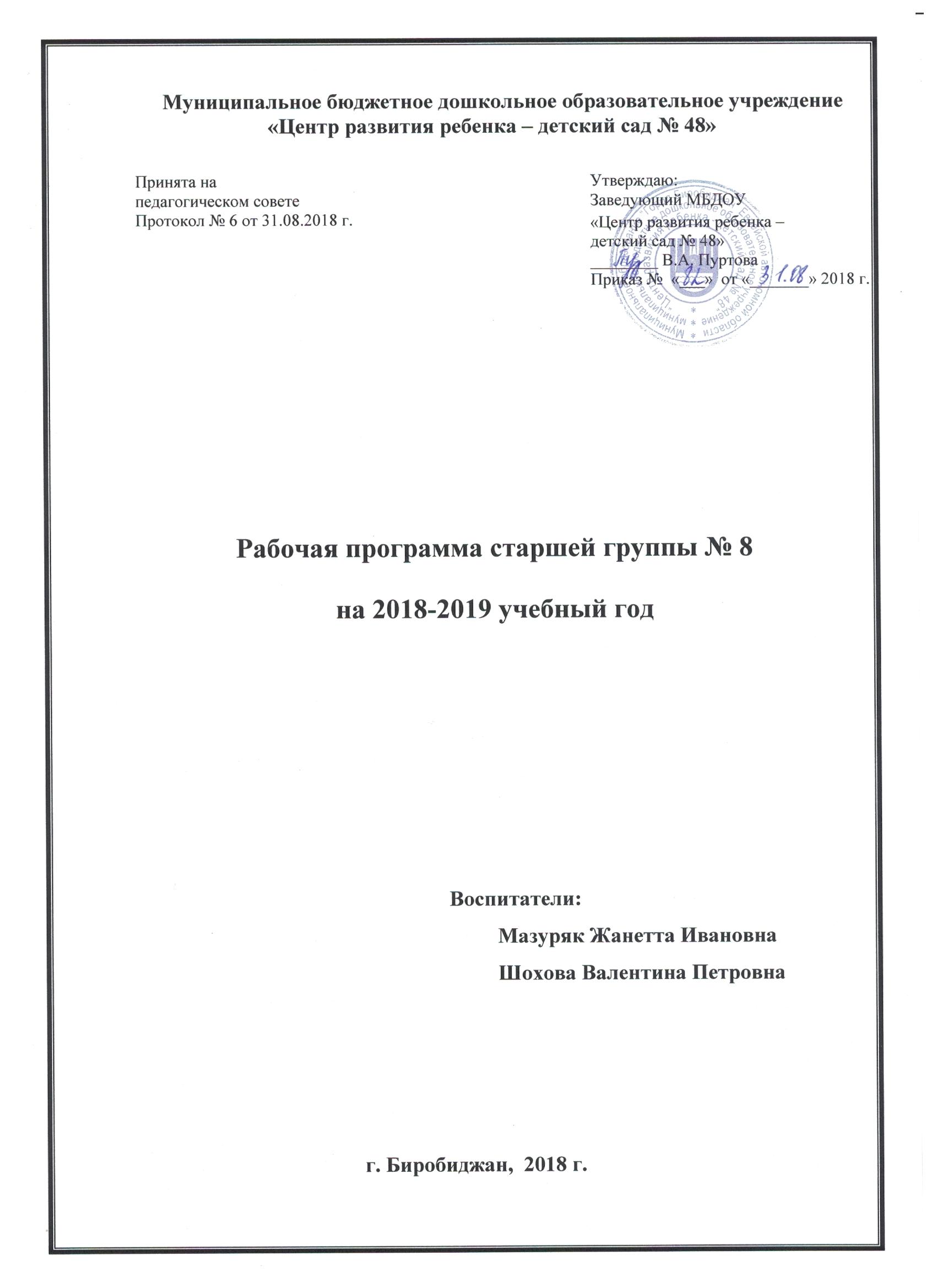 СодержаниеI. Целевой раздел ………………………………………………………………………………3Пояснительная записка.…………………………………………………………………….31.1. Цели и задачи реализации Программы……………………………………………………31.2. Принципы и подходы к формированию Программы…………………………………….41.3. Возрастная характеристика детей от 5 до 6 лет…..……………………………………...51.4. Планируемые результаты освоения Программы………………………………………….61.5. Система педагогической диагностики (мониторинга) достижения детьми планируемых результатов освоения Программы……………………………………………...9II. Содержательный раздел…………………………………...…………………………….....92.1. Описание образовательной	деятельности в соответствии с направлениями развития ребенка, представленными в пяти образовательных областях………………………….……9Образовательная область «Социально-коммуникативное развитие»………………...9Образовательная область «Познавательное развитие»……………………………....15Образовательная область «Речевое развитие»………………………………………..20Образовательная область «Художественно-эстетическое развитие»……………….22Образовательная область «Физическое развитие»………………………………..….28Описание вариативных форм, способов, методов и средств реализации  Программы …………………………………………..……………............................................292.3. Комплексно-тематическое планирование в старшей группе.....………………………..502.4. Особенности образовательной деятельности разных видов и культурных практик….542.5. Способы направления и поддержки детской инициативы……………………………...562.6.Особенности взаимодействия с семьями воспитанников.......…………………………..572.7. Часть, формируемая участниками образовательных отношений………………………62III. Организационный   раздел……..………………………………………………………..763.1. Описание материально – технического обеспечения программы……………………...763.2. Обеспечение методическими материалами и средствами обучения и воспитания…...773.3. Организация режима пребывания детей в ДОУ……………….……………………………....853.4.Особенности организации развивающей предметно-пространственной среды ...….....88Приложение ……………………………………………………………………………………90I. Целевой раздел.	1.Пояснительная записка.Рабочая программа  старшей группы № 8 разработана в соответствии с ООП  МБДОУ «Центр развития ребенка - детский сад № 48» в соответствии с введением в действие ФГОС ДО.Рабочая программа  старшей группы обеспечивает разностороннее развитие детей в возрасте от 5 до 6 лет с учётом их возрастных и индивидуальных особенностей по основным направлениям - физическому, социально-коммуникативному, познавательному, речевому и художественно – эстетическому. Программа направлена на создание условий развития ребенка открывающих возможности для его позитивной социализации, его личностного развития, развития инициативы и творческих способностей на основе сотрудничества со взрослыми и сверстниками и соответствующим возрасту видам деятельности; на создание развивающей образовательной среды, которая представляет собой систему условий социализации и индивидуализации детей.Кроме того, учтены концептуальные положения используемых в ДОУ программ: - Комплексной общеобразовательной программы «Программа воспитания и обучения в детском саду» под редакцией под  М.А.  Васильевой,  В.В. Гербовой,  Т.С. Комаровой.- Москва, .; (адаптированная под требования ФГОС ДО).- Парциальных программ  по экологическому воспитанию: С.Н. Николаевой «Юный эколог». «Мозаика-Синтез» – Москва, .; Н.А. Рыжовой  «Наш дом - природа». «Мозаика-Синтез» - Москва, . для реализации приоритетного направления по познавательному развитию «Экологическое воспитание детей дошкольного возраста».1.1.  Цели и задачи реализации Программы.Цель программы: позитивная социализация и всестороннее развитие ребенка раннего и дошкольного возраста в адекватных его возрасту детских видах деятельности. Задачи:охрана и укрепление физического и психического здоровья детей, в том числе их эмоционального благополучия;обеспечение равных возможностей для полноценного развития каждого ребёнка в период дошкольного детства независимо от места проживания, пола, нации, языка, социального статуса, психофизиологических и других особенностей (в том числе ограниченных возможностей здоровья);обеспечение преемственности целей, задач и содержания образования, реализуемых в рамках образовательных программ различных уровней (далее – преемственность основных образовательных программ дошкольного и начального общего образования);создание благоприятных условий развития детей в соответствии с их возрастными и индивидуальными особенностями и склонностями, развитие способностей и творческого потенциала каждого ребёнка как субъекта отношений с самим собой, другими детьми, взрослыми и миром;объединение обучения и воспитания в целостный образовательный процесс на основе духовно-нравственных и социокультурных ценностей и принятых в обществе правил и норм поведения в интересах человека, семьи, общества;формирование общей культуры личности детей, в том числе ценностей здорового образа жизни, развитие их социальных, нравственных, эстетических, интеллектуальных, физических качеств, инициативности, самостоятельности и ответственности ребёнка, формирование предпосылок учебной деятельности; обеспечение вариативности и разнообразия содержания Программы организационных форм дошкольного образования, возможности формирования Программ различной направленности с учётом образовательных потребностей, способностей и состояния здоровья детей; формирование социокультурной среды, соответствующей возрастным, индивидуальным, психологическим и физиологическим особенностям детей; обеспечение психолого-педагогической поддержки семьи и повышение компетентности родителей (законных представителей) в вопросах развития и образования, охраны и укрепления здоровья детей.Принципы и подходы к формированию Программы.Личностный подход. Все поведение ребенка определяется непосредственными и широкими социальными мотивами поведения и деятельности. В дошкольном возрасте социальные мотивы поведения развиты еще слабо, а потому в этот возрастной период деятельность мотивируется в основном непосредственными мотивами. Исходя из этого, предлагаемая ребенку деятельность должна быть для него осмысленной, только в этом случае она будет оказывать на него развивающее воздействие. Деятельностный подход. В рамках деятельностного подхода деятельность наравне с обучением рассматривается как движущая сила психического развития. В каждом возрасте существует своя ведущая деятельность, внутри которой возникают новые виды деятельности, развиваются (перестраиваются) психические процессы и возникают личностные новообразования. В основу Программы положены идеи возрастного, личностного и деятельностного подходов в воспитании, обучении и развитии детей дошкольного возраста. Реализация этих идей предполагает и предусматривает: -построение образовательного процесса на адекватных возрасту формах работы с детьми; основной формой работы с детьми дошкольного возраста и ведущим видом деятельности для них является игра; -решение программных образовательных задач в совместной деятельности взрослого и детей и самостоятельной деятельности детей не только в рамках непосредственно образовательной деятельности, но и при проведении режимных моментов.Программа сочетает в себе научные принципы ее построения.1. Полноценное проживание ребенком всех этапов детства (младенческого, раннего и дошкольного возраста), обогащение (амплификация) детского развития.2. Построение образовательной деятельности на основе индивидуальных особенностей каждого ребенка, при котором сам ребенок становится активным в выборе содержания своего образования, становится субъектом образования (далее - индивидуализация дошкольного образования).3. Содействие и сотрудничество детей и взрослых, признание ребенка полноценным участником (субъектом) образовательных отношений.4. Поддержка инициативы детей в различных видах деятельности.5. Сотрудничество  ДОУ с семьей.6. Приобщение детей к социокультурным нормам, традициям семьи, общества и государства.7. Формирование познавательных интересов и познавательных действий ребенка в различных видах деятельности.8. Возрастная адекватность дошкольного образования (соответствие условий, требований, методов возрасту и особенностям развития).9. Учет этнокультурной ситуации развития детей.1.3.Возрастная  характеристика детей от 5 до 6 лет.		Дети шестого года жизни уже могут распределять роли до начала игры и строить свое поведение, придерживаясь роли. Игровое взаимодействие сопровождается речью, соответствующей и по содержанию, и интонационно взятой роли.	Развивается изобразительная деятельность детей. Это возраст наиболее активного рисования. Рисунки приобретают сюжетный характер; достаточно часто встречаются многократно повторяющиеся сюжеты с небольшими или, напротив, существенными изменениями. Изображение человека становится более детализированным и пропорциональным. По рисунку можно судить о половой принадлежности и эмоциональном состоянии изображенного человека.	Конструирование характеризуется умением анализировать условия, в которых протекает эта деятельность. Дети используют и называют различные детали деревянного конструктора. Могут заменить детали постройки в зависимости от имеющегося материала. Овладевают обобщенным способом обследования образца. Дети способны выделять основные части предполагаемой постройки. Конструктивная деятельность может осуществляться на основе схемы, по замыслу и по условиям. 	Продолжает совершенствоваться восприятие цвета, формы и величины, строения предметов; систематизируются представления детей. Они называют не только основные цвета и их оттенки, но и промежуточные цветовые оттенки; форму прямоугольников, овалов, треугольников. Воспринимают величину объектов, легко выстраивают в ряд — по возрастанию или убыванию — до 10 различных предметов. 	Продолжает развиваться образное мышление. Дети способны не только решить задачу в наглядном плане, но и совершить преобразования объекта, указать, в какой последовательности объекты вступят во взаимодействие и т. д. Однако подобные решенияокажутся правильными только в том случае, если дети будут применять адекватные мыслительные средства. Среди них можно выделить схематизированные представления, которые возникают в процессе наглядного моделирования; комплексные представления, отражающие представления детей о системе признаков, которыми могут обладать объекты, а также представления, отражающие стадии преобразования различных объектов и явлений (представления о цикличности изменений): представления о смене времен года, дня и ночи, об увеличении и уменьшении объектов в результате различных воздействий, представления о развитии и т. д. Кроме того, продолжают совершенствоваться обобщения, что является основой словесно-логического мышления. 	Развитие воображения в этом возрасте позволяет детям сочинять достаточно оригинальные и последовательно разворачивающиеся истории. Воображение будет активно развиваться лишь при условии проведения специальной работы по его активизации. Продолжают развиваться устойчивость, распределение, переключаемость внимания. Наблюдается переход от непроизвольного к произвольному вниманию.	Продолжает совершенствоваться речь, в том числе ее звуковая сторона. Дети могут правильно воспроизводить шипящие, свистящие и сонорные звуки. Развиваются фонематический слух, интонационная выразительность речи при чтении стихов в сюжетно-ролевой игре и в повседневной жизни. Совершенствуется грамматический строй речи. Дети используют практически все части речи, активно занимаются словотворчеством. Богаче становится лексика: активно используются синонимы и антонимы. Развивается связная речь. Дети могут пересказывать, рассказывать по картинке, передавая не только главное, но и детали.	Достижения этого возраста характеризуются распределением ролей в игровой деятельности; структурированием игрового пространства; дальнейшим развитием изобразительной деятельности, отличающейся высокой продуктивностью; применением в конструировании обобщенного способа обследования образца; усвоением обобщенных способов изображения предметов одинаковой формы.	Восприятие в этом возрасте характеризуется анализом сложных форм объектов; развитие мышления сопровождается освоением мыслительных средств (схематизированные представления, комплексные представления, представления о цикличности изменений); развиваются умение обобщать, причинное мышление, воображение, произвольноевнимание, речь, образ Я.1.4. Планируемые результаты освоения Программы.   Планируемые результаты освоения представлены в Программе в виде целевых ориентиров дошкольного образования, которые представляют собой социально-нормативные возрастные характеристики возможных достижений ребёнка на этапе завершения уровня дошкольного образования.	Социально-коммуникативное развитиеДоговаривается с партнерами, во что играть, кто кем будет, в игре; подчиняется правилам игры. Если при распределении ролей в игре возникают конфликты, связанные с субординацией ролевого поведения, решает спорные вопросы и улаживает конфликты с помощью речи: убеждает, доказывает, объясняет.Умеет разворачивать содержание игры в зависимости от количества играющих детей.В дидактических играх оценивает свои возможности и без обиды воспринимает проигрыш.Объясняет правила игры сверстникам.Понимает, что надо заботиться о младших, помогать им, защищать тех, кто слабее. В повседневной жизни сам, без напоминания со стороны взрослого, пользуется «вежливыми» словами.После просмотра спектакля может оценить игру актеров, используемые средства художественной выразительности и элементы художественного оформления постановки.Имеет в творческом опыте несколько ролей, сыгранных в спектаклях в детском саду.Умеет оформлять свой спектакль, используя разнообразные материалы. Сопровождает игровое взаимодействие речью, соответствующей и по содержанию, и интонационно взятой роли.Умеет делиться с педагогом и другими детьми разнообразными впечатлениями, ссылается на источник полученной информации.Умеет поддерживать беседу, высказывает свою точку зрения, согласие или несогласие с ответом товарища.Соблюдает элементарные правила безопасного поведения в детском саду, дома, на улице и в транспорте, в природе.Знает и называет свои имя, фамилию, имена и отчества родителей, место их работы, как важен для общества их труд.Знает семейные праздники, имеет постоянные обязанности по дому.Знает название родного города, улицы, страны, ее столицу.	Имеет представление о флаге, гербе, гимне.	Имеет представление о Российской армии, о годах войны, о Дне Победы.Познавательное развитие.	Считает (отсчитывает) в пределах 10.	Правильно пользуется количественными и порядковыми числительными (в пределах 10), отвечает на вопросы: «Сколько?», «Который по счету?».Уравнивает неравные группы предметов двумя способами (удаление и добавление единицы).	Сравнивает предметы на глаз (по длине, ширине, высоте, толщине); проверяет точность определений путем наложения или приложения.	Размещает предметы различной величины (до 7 - 10) в порядке возрастания, убывания их длины, ширины, высоты, толщины.	Выражает словами местонахождение предмета по отношению к себе, к другим предметам.	Знает некоторые характерные особенности знакомых геометрических фигур (количество углов, сторон; равенство, неравенство сторон).	Называет утро, день, вечер, ночь; имеет представление о смене частей суток. Называет текущий день недели.Различает и называет виды транспорта, предметы, облегчающие труд человека в быту.	Классифицирует предметы, определяет материалы, из которых они сделаны.	Называет времена года, отмечает их особенности.	Знает о взаимодействии человека с природой в разное время года.	Знает о значении солнца, воздуха и воды для человека, животных растений. 	Бережно относится к природе.Речевое развитие	Имеет достаточно богатый словарный запас.	Может участвовать в беседе, высказывать свое мнение.	Умеет аргументировано и доброжелательно оценивать ответ, высказывание сверстника.	Составляет по образцу рассказы по сюжетной картинке, по набору картинок; последовательно, без существенных пропусков пересказывает небольшие литературные произведения. Определяет место звука в слове.Умеет подбирать к существительному несколько прилагательных; заменять слово другим словом со сходным значением.	Использует все части речи, активно занимается словотворчеством, использует синонимы и антонимы.	Знает 2 -3 программных стихотворения (иногда требуется напомнить ребенку первые строчки), 2 -3 считалки, 2 - 3 загадки.	Называет жанр произведения.	Драматизирует небольшие сказки, читает по ролям стихотворения.	Называет любимого детского писателя, любимые сказки и рассказы. Художественно-эстетическое развитие	Различает произведения изобразительного искусства (живопись, книжная графика, народное декоративное искусство, скульптура).	Выделяет выразительные средства в разных видах искусства (форма, цвет, колорит, композиция).	Знает особенности изобразительных материалов.Рисование	Создает изображения предметов (с натуры, по представлению); сюжетные изображения.Использует различные цвета и оттенки для создания выразительных образов. Выполняет узоры по мотивам народного декоративно-прикладного искусства. ЛепкаЛепит предметы разной формы, используя усвоенные приемы и способы лепки. 	Создает небольшие сюжетные композиции, передавая пропорции, позы и движения фигур.	Создает изображения по мотивам народных игрушек.Аппликация	Изображает предметы и создает несложные сюжетные композиции, используя разнообразные приемы вырезания, обрывания бумаги.	Конструктивно-модельная деятельностьУмеет анализировать образец постройки.Может планировать этапы создания собственной постройки, находить конструктивные решения.Создает постройки по рисунку.Умеет работать коллективно.Музыкально-художественная деятельность	Различает жанры музыкальных произведений (марш, танец, песня), звучание музыкальных инструментов (фортепиано, скрипка).	Различает высокие и низкие звуки (в пределах квинты).	Может петь без напряжения, плавно, легким звуком; отчетливо произносить слова, своевременно начинать и заканчивать песню; петь в сопровождении музыкального инструмента.Может ритмично двигаться в соответствии с характером и динамикой музыки. Умеет выполнять танцевальные движения (поочередное выбрасывание ног вперед в прыжке, полуприседание с выставлением ноги на пятку, шаг на всей ступне на месте, с продвижением вперед и в кружении).Самостоятельно инсценирует содержание песен, хороводов; действует, не подражая другим детям.Умеет играть мелодии на металлофоне по одному и в небольшой группе детей. Физическое развитие	Антропометрические показатели (рост, вес) в норме.	Владеет в соответствии с возрастом основными движениями.	Выполняет ходьбу и бег легко, ритмично, сохраняя правильную осанку, направление и темп.	Умеет лазать по гимнастической стенке (высота 2,5 м) с изменением темпа.	Может прыгать на мягкое покрытие (высота 20 см), прыгать в обозначенное место с высоты 30 см, прыгать в длину с места (не менее 80 см), с разбега (не менее 100 см), в высоту с разбега (не менее 40 см), прыгать через короткую и длинную скакалку. Умеет метать предметы правой и левой рукой на расстояние 5 -9 м, в вертикальную и горизонтальную цель с расстояния 3 - 4 м, сочетать замах с броском, бросать мяч вверх, о землю, ловить его одной рукой, отбивать мяч на месте не менее 10 раз, в ходьбе (расстояние 6 м). Владеет школой мяча.	Выполняет упражнения на статическое и динамическое равновесие.	Умеет перестраиваться в колонну по трое, четверо; равняться, размыкаться в колонне, шеренге; выполнять повороты направо, налево, кругом.	Участвует в упражнениях с элементами спортивных игр.	Проявляет интерес к участию в подвижных играх и физических упражнениях. 	Проявляет желание участвовать в играх с элементами соревнования, в играх- эстафетах.Пользуется физкультурным оборудованием вне занятий (в свободное время). Самостоятельно выполняет доступные возрасту гигиенические процедуры(самостоятельно чистит зубы, моет руки перед едой; при кашле, чихании закрывает нос и рот платком), соблюдает элементарные правила во время умывания.Соблюдает элементарные правила поведения во время еды, пользуется вилкой. Умеет быстро, аккуратно раздеваться и одеваться, соблюдает порядок в своем шкафу.Сформированы навыки опрятности (замечает непорядок в одежде, устраняет его при небольшой помощи взрослых).Имеет элементарные представления о ценности здоровья, пользе закаливания, необходимости соблюдения правил гигиены в повседневной жизни. Знает о пользе утренней зарядки, физических упражнений. Имеет элементарные представления о здоровом образе жизни (правильное питание, движение, сон), о зависимости здоровья от правильного питания; факторах, разрушающих здоровье.Начинает проявлять умение заботиться о собственном здоровье.1.5. Система педагогической диагностики (мониторинга) достижения детьмипланируемых результатов освоения Программы. Система мониторинга в соответствии с ФГОС ДО осуществляется в форме педагогической диагностики и обеспечивает комплексный подход к оценке индивидуальных достижений детей по освоению Программы, позволяет осуществлять оценку динамики их достижений. Содержание соответствует реализуемой Программе и особенностям развития детей. Результаты педагогического мониторинга могут использоваться исключительно для решения следующих образовательных задач:1. Индивидуализации образования (в том числе поддержки ребенка, построения его образовательной траектории или профессиональной коррекции особенностей его развития);2. Оптимизации работы с группой детей.II. Содержательный раздел.2.1. Описание образовательной	деятельности в соответствии с направлениями развития ребенка, представленными в пяти образовательных областях.Содержание воспитательно-образовательной работы с детьми 2–7 лет охватывает следующие направления развития и образования детей (далее образовательные области): социально-коммуникативное развитие; познавательное развитие; речевое развитие;                                                                   художественно-эстетическое развитие; физическое развитие.Образовательная область «Социально-коммуникативное развитие».Социально-коммуникативное развитие направлено на усвоение норм и ценностей, принятых в обществе, включая моральные и нравственные ценности; развитие общения и взаимодействия ребенка со взрослыми и сверстниками; становление самостоятельности, целенаправленности и само регуляции собственных действий; развитие социального и эмоционального интеллекта, эмоциональной отзывчивости, сопереживания, формирование готовности к совместной деятельности со сверстниками, формирование уважительного отношения и чувства принадлежности к своей семье и к сообществу детей и взрослых в Организации; формирование позитивных установок к различным видам труда и творчества; формирование основ безопасного поведения в быту, социуме, природе.Основные цели и задачи.Социализация, развитие общения, нравственное воспитание. Усвоение норм и ценностей, принятых в обществе, воспитание моральных и нравственных качеств ребенка, формирование умения правильно оценивать свои поступки и поступки сверстников.Развитие общения и взаимодействия ребенка с взрослыми и сверстниками, развитие социального и эмоционального интеллекта, эмоциональной отзывчивости, сопереживания, уважительного и доброжелательного отношения к окружающим.Формирование готовности детей к совместной деятельности, развитие умения договариваться, самостоятельно разрешать конфликты со сверстниками.Ребенок в семье и сообществе, патриотическое воспитание. Формирование образа Я, уважительного отношения и чувства принадлежности к своей семье и к сообществу детей и взрослых в организации; формирование тендерной, семейной, гражданской принадлежности; воспитание любви к Родине, гордости за ее достижения, патриотических чувств.Самообслуживание, самостоятельность, трудовое воспитание. Развитие навыков самообслуживания; становление самостоятельности, целенаправленности и саморегуляции собственных действий.Воспитание культурно-гигиенических навыков.Формирование позитивных установок к различным видам труда и творчества, воспитание положительного отношения к труду, желания трудиться.Воспитание ценностного отношения к собственному труду, труду других людей и его результатам. Формирование умения ответственно относиться к порученному заданию (умение и желание доводить дело до конца, стремление сделать его хорошо).Формирование первичных представлений о труде взрослых, его роли в обществе и жизни каждого человека.Формирование основ безопасности. Формирование первичных представлений о безопасном поведении в быту, социуме, природе. Воспитание осознанного отношения к выполнению правил безопасности.Формирование осторожного и осмотрительного отношения к потенциально опасным для человека и окружающего мира природы ситуациям.Формирование представлений о некоторых типичных опасных ситуациях и способах поведения в них.Формирование элементарных представлений о правилах безопасности дорожного движения; воспитание осознанного отношения к необходимости выполнения этих правил.Содержание психолого-педагогической работы.Старшая группа(от 5 до 6 лет).Социализация, развитие общения, нравственное воспитание.Воспитывать дружеские взаимоотношения между детьми; привычку сообща играть, трудиться, заниматься; стремление радовать старших хорошими поступками; умение самостоятельно находить общие интересные занятия.Воспитывать уважительное отношение к окружающим.Учить заботиться о младших, помогать им, защищать тех, кто слабее. Формировать такие качества, как сочувствие, отзывчивость.Воспитывать скромность, умение проявлять заботу об окружающих, с благодарностью относиться к помощи и знакам внимания.Формировать умение оценивать свои поступки и поступки сверстников. Развивать стремление детей выражать свое отношение к окружающему, самостоятельно находить для этого различные речевые средства.Расширять представления о правилах поведения в общественных местах; об обязанностях в группе детского сада, дома.Обогащать словарь детей вежливыми словами (здравствуйте, до свидания, пожалуйста, извините, спасибо и т.д.). Побуждать к использованию в речи фольклора (пословицы, поговорки, потешки и др.). Показать значение родного языка в формировании основ нравственности.Ребенок в семье и сообществе, патриотическое воспитание.Образ Я. Расширять представления ребенка об изменении позиции в связи с взрослением (ответственность за младших, уважение и помощь старшим, в том числе пожилым людям и т.д.). Через символические и образные средства углублять представления ребенка о себе в прошлом, настоящем и будущем.Расширять традиционные тендерные представления. Воспитывать уважительное отношение к сверстникам своего и противоположного пола.Семья. Углублять представления ребенка о семье и ее истории; о том, где работают родители, как важен для общества их труд. Поощрять посильное участие детей в подготовке различных семейных праздников. Приучать к выполнению постоянных обязанностей по дому.Детский сад. Продолжать формировать интерес к ближайшей окружающей среде: к детскому саду, дому, где живут дети, участку детского сада и др. Обращать внимание на своеобразие оформления разных помещений.Развивать умение замечать изменения в оформлении помещений, учить объяснять причины таких изменений; высказывать свое мнение по поводу замеченных перемен, вносить свои предложения о возможных вариантах оформления. Подводить детей к оценке окружающей среды.Вызывать стремление поддерживать чистоту и порядок в группе, украшать ее произведениями искусства, рисунками. Привлекать к оформлению групповой комнаты, зала к праздникам. Побуждать использовать созданные детьми изделия, рисунки, аппликации (птички, бабочки, снежинки, веточки с листьями и т. п.).Расширять представления ребенка о себе как о члене коллектива, формировать активную жизненную позицию через участие в совместной проектной деятельности, взаимодействие с детьми других возрастных групп, посильное участие в жизни дошкольного учреждения. Приобщать к мероприятиям, которые проводятся в детском саду, в том числе и совместно с родителями (спектакли, спортивные праздники и развлечения, подготовка выставок детских работ).Родная страна. Расширять представления о малой Родине. Рассказывать детям о достопримечательностях, культуре, традициях родного края; о замечательных людях, прославивших свой край.Расширять представления детей о родной стране, о государственных праздниках (8 Марта, День защитника Отечества, День Победы, Новый год и т.д.). Воспитывать любовь к Родине.Формировать представления о том, что Российская Федерация (Россия) — огромная многонациональная страна. Рассказывать детям о том, что Москва —главный город, столица нашей Родины. Познакомить с флагом и гербом России, мелодией гимна.Расширять представления детей о Российской армии. Воспитывать уважение к защитникам отечества. Рассказывать о трудной, но почетной обязанности защищать Родину, охранять ее спокойствие и безопасность; о том, как в годы войн храбро сражались и защищали нашу страну от врагов прадеды, деды, отцы. Приглашать в детский сад военных, ветеранов из числа близких родственников детей. Рассматривать с детьми картины, репродукции, альбомы с военной тематикой.Самообслуживание, самостоятельность трудовое воспитание.Культурно-гигиенические навыки. Формировать у детей привычку следить за чистотой тела, опрятностью одежды, прически; самостоятельно чистить зубы, умываться, по мере необходимости мыть руки, следить за чистотой ногтей; при кашле и чихании закрывать рот и нос платком.Закреплять умение замечать и самостоятельно устранять непорядок в своем внешнем виде.Совершенствовать культуру еды: умение правильно пользоваться столовыми приборами (вилкой, ножом); есть аккуратно, бесшумно, сохраняя правильную осанку за столом; обращаться с просьбой, благодарить.Самообслуживание. Закреплять умение быстро, аккуратно одеваться и раздеваться, соблюдать порядок в своем шкафу (раскладывать одежду в определенные места), опрятно заправлять постель.Воспитывать умение самостоятельно и своевременно готовить материалы и пособия к занятию, учить самостоятельно раскладывать подготовленные воспитателем материалы для занятий, убирать их, мыть кисточки, розетки для красок, палитру, протирать столы.Общественно-полезный труд. Воспитывать у детей положительное отношение к труду, желание выполнять посильные трудовые поручения. Разъяснять детям значимость их труда.Воспитывать желание участвовать в совместной трудовой деятельности. Формировать необходимые умения и навыки в разных видах труда. Воспитывать самостоятельность и ответственность, умение доводить начатое дело до конца. Развивать творчество и инициативу при выполнении различных видов труда.Знакомить детей с наиболее экономными приемами работы. Воспитывать культуру трудовой деятельности, бережное отношение к материалам и инструментам.Учить оценивать результат своей работы (с помощью взрослого).Воспитывать дружеские взаимоотношения между детьми; привычку играть, трудиться, заниматься сообща. Развивать желание помогать друг другу.Формировать у детей предпосылки (элементы) учебной деятельности. Продолжать развивать внимание, умение понимать поставленную задачу (что нужно делать), способы ее достижения (как делать); воспитывать усидчивость; учить проявлять настойчивость, целеустремленность в достижении конечного результата.Продолжать учить детей помогать взрослым поддерживать порядок в группе: протирать игрушки, строительный материал и т. п.Формировать умение наводить порядок на участке детского сада (подметать и очищать дорожки от мусора, зимой — от снега, поливать песок в песочнице и пр.).Приучать добросовестно выполнять обязанности дежурных по столовой: сервировать стол, приводить его в порядок после еды.Труд в природе. Поощрять желание выполнять различные поручения, связанные с уходом за животными и растениями в уголке природы; обязанности дежурного в уголке природы (поливать комнатные растения, рыхлить почву и т.д.).Привлекать детей к помощи взрослым и посильному труду в природе: осенью —к уборке овощей на огороде, сбору семян, пересаживанию цветущих растений из грунта в уголок природы; зимой — к сгребанию снега к стволам деревьев и кустарникам, выращиванию зеленого корма для птиц и животных (обитателей уголка природы), посадке корнеплодов, к созданию фигур и построек из снега; весной — к посеву семян овощей, цветов, высадке рассады; летом — к рыхлению почвы, поливке грядок и клумб.Уважение к труду взрослых. Расширять представления детей о труде взрослых, результатах труда, его общественной значимости. Формировать бережное отношение к тому, что сделано руками человека. Прививать детям чувство благодарности к людям за их труд.Формирование основ безопасности.Безопасное поведение в природе. Формировать основы экологической культуры и безопасного поведения в природе.Формировать понятия о том, что в природе все взаимосвязано, что человек не должен нарушать эту взаимосвязь, чтобы не навредить животному и растительному миру.Знакомить с явлениями неживой природы (гроза, гром, молния, радуга), с правилами поведения при грозе.Знакомить детей с правилами оказания первой помощи при ушибах и укусах насекомых.Безопасность на дорогах. Уточнять знания детей об элементах дороги (проезжая часть, пешеходный переход, тротуар), о движении транспорта, о работе светофора.Знакомить с названиями ближайших к детскому саду улиц и улиц, на которых живут дети.Знакомить с правилами дорожного движения, правилами передвижения пешеходов и велосипедистов.Продолжать знакомить с дорожными знаками: «Дети», «Остановка трамвая», «Остановка автобуса», «Пешеходный переход», «Пункт первой медицинской помощи», «Пункт питания», «Место стоянки», «Въезд запрещен», «Дорожные работы», «Велосипедная дорожка».Безопасность собственной жизнедеятельности. Закреплять основы безопасности жизнедеятельности человека.Продолжать знакомить с правилами безопасного поведения во время игр в разное время года (купание в водоемах, катание на велосипеде, на санках, коньках, лыжах и др.).Расширять знания об источниках опасности в быту (электроприборы, газовая плита, утюг и др.). Закреплять навыки безопасного пользования бытовыми предметами.Уточнять знания детей о работе пожарных, о причинах пожаров, об элементарных правилах поведения во время пожара. Знакомить с работой службы спасения — МЧС. Закреплять знания о том, что в случае необходимости взрослые звонят по телефонам «01», «02», «03».Формировать умение обращаться за помощью к взрослым.Учить называть свое имя, фамилию, возраст, домашний адрес, телефон.Развитие игровой деятельности.Сюжетно-ролевые игры. Совершенствовать и расширять игровые замыслы и умения детей. Формировать желание организовывать сюжетно-ролевые игры.Поощрять выбор темы для игры; учить развивать сюжет на основе знаний, полученных при восприятии окружающего, из литературных произведений и телевизионных передач, экскурсий, выставок, путешествий, походов.Учить детей согласовывать тему игры; распределять роли, подготавливать необходимые условия, договариваться о последовательности совместных действий, налаживать и регулировать контакты в совместной игре: договариваться, мириться, уступать, убеждать и т.д. Учить самостоятельно разрешать конфликты, возникающие в ходе игры. Способствовать укреплению устойчивых детских игровых объединений.Продолжать формировать умение согласовывать свои действия с действиями партнеров, соблюдать в игре ролевые взаимодействия и взаимоотношения. Развивать эмоции, возникающие в ходе ролевых и сюжетных игровых действий с персонажами.Учить усложнять игру путем расширения состава ролей, согласования и прогнозирования ролевых действий и поведения в соответствии с сюжетом игры, увеличения количества объединяемых сюжетных линий.Способствовать обогащению знакомой игры новыми решениями (участие взрослого, изменение атрибутики, внесение предметов-заместителей или введение новой роли). Создавать условия для творческого самовыражения; для возникновения новых игр и их развития.Учить детей коллективно возводить постройки, необходимые для игры, планировать предстоящую работу, сообща выполнять задуманное. Учить применять конструктивные умения, полученные на занятиях.Формировать привычку аккуратно убирать игрушки в отведенное для них место.Подвижные игры. Продолжать приучать детей самостоятельно организовывать знакомые подвижные игры; участвовать в играх с элементами соревнования. Знакомить с народными играми.Воспитывать честность, справедливость в самостоятельных играх со сверстниками.Театрализованные игры. Продолжать развивать интерес к театрализованной игре путем активного вовлечения детей в игровые действия. Вызывать желание попробовать себя в разных ролях.Усложнять игровой материал за счет постановки перед детьми все более перспективных (с точки зрения драматургии) художественных задач («Ты была бедной Золушкой, а теперь ты красавица-принцесса», «Эта роль еще никем не раскрыта»), смены тактики работы над игрой, спектаклем.Создавать атмосферу творчества и доверия, предоставляя каждому ребенку возможность высказаться по поводу подготовки к выступлению, процесса игры.Учить детей создавать творческие группы для подготовки и проведения спектаклей, концертов, используя все имеющиеся возможности.Учить выстраивать линию поведения в роли, используя атрибуты, детали костюмов, сделанные своими руками.Поощрять импровизацию, умение свободно чувствовать себя в роли.Воспитывать артистические качества, раскрывать творческий потенциал детей, вовлекая их в различные театрализованные представления: игры в концерт, цирк, показ сценок из спектаклей. Предоставлять детям возможность выступать перед сверстниками, родителями и другими гостями.Дидактические игры. Организовывать дидактические игры, объединяя детей в подгруппы по 2-4 человека; учить выполнять правила игры.Развивать память, внимание, воображение, мышление, речь, сенсорные способности детей. Учить сравнивать предметы, подмечать незначительные различия в их признаках (цвет, форма, величина, материал), объединять предметы по общим признакам, составлять из части целое (складные кубики, мозаика, пазлы), определять изменения в расположении предметов (впереди, сзади, направо, налево, под, над, посередине, сбоку).Формировать желание действовать с разнообразными дидактическими играми и игрушками (народными, электронными, компьютерными играми и др.).Побуждать детей к самостоятельности в игре, вызывая у них эмоцио-нально-положительный отклик на игровое действие.Учить подчиняться правилам в групповых играх. Воспитывать творческую самостоятельность. Формировать такие качества, как дружелюбие, дисциплинированность. Воспитывать культуру честного соперничества в играх-соревнованиях.Образовательная область «Познавательное развитие».«Познавательное развитие предполагает развитие интересов детей, любознательности и познавательной мотивации; формирование познавательных действий, становление сознания; развитие воображения и творческой активности; формирование первичных представлений о себе, других людях, объектах окружающего мира, о свойствах и отношениях объектов окружающего мира (форме, цвете, размере, материале, звучании, ритме, темпе, количестве, числе, части и целом, пространстве и времени, движении и покое, причинах и следствиях и др.), о малой родине и Отечестве, представлений о социокультурных ценностях нашего народа, об отечественных традициях и праздниках, о планете Земля какобщем доме людей, об особенностях ее природы, многообразии стран и народов мира».Основные цели и задачи.Развитие познавательно-исследовательской деятельности.Развитие познавательных интересов детей, расширение опыта ориентировки в окружающем, сенсорное развитие, развитие любознательности и познавательной мотивации; формирование познавательных действий, становление сознания; развитие воображения и творческой активности; формирование первичных представлений об объектах окружающего мира, о свойствах и отношениях объектов окружающего мира (форме, цвете, размере, материале, звучании, ритме, темпе, причинах и следствиях и др.).Развитие восприятия, внимания, памяти, наблюдательности, способности анализировать, сравнивать, выделять характерные, существенные признаки предметов и явлений окружающего мира; умения устанавливать простейшие связи между предметами и явлениями, делать простейшие обобщения.Приобщение к социокультурным ценностям. Ознакомление с окружающим социальным миром, расширение кругозора детей, формирование целостной картины мира.Формирование первичных представлений о малой родине и Отечестве, представлений о социокультурных ценностях нашего народа, об отечественных традициях и праздниках.Формирование элементарных представлений о планете Земля как общем доме людей, о многообразии стран и народов мира.Формирование элементарных математических представлений. Формирование элементарных математических представлений, первичных представлений об основных свойствах и отношениях объектов окружающего мира: форме, цвете, размере, количестве, числе, части и целом, пространстве и времени.Ознакомление с миром природы. Ознакомление с природой и природными явлениями. Развитие умения устанавливать причинно-следственные связи между природными явлениями. Формирование первичных представлений о природном многообразии планеты Земля. Формирование элементарных экологических представлений. Формирование понимания того, что человек — часть природы, что он должен беречь, охранять и защищать ее, что в природе все взаимосвязано, что жизнь человека на Земле во многом зависит от окружающей среды. Воспитание умения правильно вести себя в природе. Воспитание любви к природе, желания беречь ее.Содержание психолого-педагогической работы.Старшая группа(от 5 до 6 лет).Развитие познавательно-исследовательской деятельности.Первичные представления об объектах окружающего мира. Закреплять представления о предметах и явлениях окружающей действительности. Развивать умение наблюдать, анализировать, сравнивать, выделять характерные, существенные признаки предметов и явлений окружающего мира.Продолжать развивать умение сравнивать предметы, устанавливать их сходство и различия (найди в группе предметы такой же формы, такого же цвета; чем эти предметы похожи и чем отличаются и т. д.).Формировать умение подбирать пары или группы предметов, совпадающих по заданному признаку (длинный — короткий, пушистый — гладкий, теплый— холодный и др.).Развивать умение определять материалы, из которых изготовлены предметы. Учить сравнивать предметы (по назначению, цвету, форме, материалу), классифицировать их (посуда —фарфоровая, стеклянная, керамическая, пластмассовая).Сенсорное развитие.Развивать восприятие, умение выделять разнообразные свойства и отношения предметов (цвет, форма, величина, расположение в пространстве и т.п.), включая органы чувств: зрение, слух, осязание, обоняние, вкус.Продолжать знакомить с цветами спектра: красный, оранжевый, желтый, зеленый, голубой, синий, фиолетовый (хроматические) и белый, серый и черный (ахроматические). Учить различать цвета по светлоте и насыщенности, правильно называть их. Показать детям особенности расположения цветовых тонов в спектре.Продолжать знакомить с различными геометрическими фигурами, учить использовать в качестве эталонов плоскостные и объемные формы.Формировать умение обследовать предметы разной формы; при обследовании включать движения рук по предмету Расширять представления о фактуре предметов (гладкий, пушистый, шероховатый и т. п.). Совершенствовать глазомер.Развивать познавательно-исследовательский интерес, показывая занимательные опыты, фокусы, привлекая к простейшим экспериментам.Проектная деятельность. Создавать условия для реализации детьми проектов трех типов: исследовательских, творческих и нормативных.Развивать проектную деятельность исследовательского типа. Организовывать презентации проектов. Формировать у детей представления об авторстве проекта.Создавать условия для реализации проектной деятельности творческого типа. (Творческие проекты в этом возрасте носят индивидуальный характер.)Способствовать развитию проектной деятельности нормативного типа. (Нормативная проектная деятельность —это проектная деятельность, направленная на выработку детьми норм и правил поведения в детском коллективе.)Дидактические игры. Организовывать дидактические игры, объединяя детей в подгруппы по 2-4 человека; учить выполнять правила игры.Развивать в играх память, внимание, воображение, мышление, речь, сенсорные способности детей. Учить сравнивать предметы, подмечать незначительные различия в их признаках (цвет, форма, величина, материал), объединять предметы по общим признакам, составлять из части целое (складные кубики, мозаика, пазлы), определять изменения в расположении предметов (впереди, сзади, направо, налево, под, над, посередине, сбоку).Формировать желание действовать с разнообразными дидактическими играми и игрушками (народными, электронными, компьютерными и др.).Побуждать детей к самостоятельности в игре, вызывая у них эмоцио-нально-положительный отклик на игровое действие.Учить подчиняться правилам в групповых играх. Воспитывать творческую самостоятельность. Формировать такие качества, как дружелюбие, дисциплинированность. Воспитывать культуру честного соперничества в играх-соревнованиях.Приобщение к социокультурным ценностям.Обогащать представления детей о мире предметов. Рассказывать о предметах, облегчающих труд человека в быту (кофемолка, миксер, мясорубка и др.), создающих комфорт (бра, картины, ковер и т.п.). Рассказывать о том, что любая вещь создана трудом многих людей («Откуда «пришел» стол?», «Как получилась книжка?» и т.п.).Расширять представления детей о профессиях.Расширять представления об учебных заведениях (детский сад, школа, колледж, вуз), сферах человеческой деятельности (наука, искусство, производство, сельское хозяйство).Продолжать знакомить с культурными явлениями (цирк, библиотека, музей и др.), их атрибутами, значением в жизни общества, связанными с ними профессиями, правилами поведения.Продолжать знакомить с деньгами, их функциями (средство для оплаты труда, расчетов при покупках), бюджетом и возможностями семьи.Формировать элементарные представления об истории человечества (Древний мир, Средние века, современное общество) через знакомство с произведениями искусства (живопись, скульптура, мифы и легенды народов мира), реконструкцию образа жизни людей разных времен (одежда, утварь, традиции и др.).Рассказывать детям о профессиях воспитателя, учителя, врача, строителя, работников сельского хозяйства, транспорта, торговли, связи др.; о важности и значимости их труда; о том, что для облегчения труда используется разнообразная техника.Знакомить с трудом людей творческих профессий: художников, писателей, композиторов, мастеров народного декоративно-прикладного искусства; с результатами их труда (картинами, книгами, нотами, предметами декоративного искусства).Формирование элементарных математических представлений.Количество и счет.Учить создавать множества (группы предметов) из разных по качеству элементов (предметов разного цвета, размера, формы, назначения; звуков, движений); разбивать множества на части и воссоединять их; устанавливать отношения между целым множеством и каждой его частью, понимать, что множество больше части, а часть меньше целого множества; сравнивать разные части множества на основе счета и соотнесения элементов (предметов) один к одному; определять большую (меньшую) часть множества или их равенство.Учить считать до 10; последовательно знакомить с образованием каждого числа в пределах от 5 до 10 (на наглядной основе).Сравнивать рядом стоящие числа в пределах 10 на основе сравнения конкретных множеств; получать равенство из неравенства (неравенство из равенства), добавляя к меньшему количеству один предмет или убирая из большего количества один предмет («7 меньше 8, если к 7 добавить один предмет, будет 8, поровну», «8 больше 7; если из 8 предметов убрать один, то станет по 7, поровну»).Формировать умение понимать отношения рядом стоящих чисел (5<6 на 1, 6>5 на 1).Отсчитывать предметы из большого количества по образцу и заданному числу (в пределах 10).Совершенствовать умение считать в прямом и обратном порядке (в пределах 10). Считать предметы на ощупь, считать и воспроизводить количество звуков, движений по образцу и заданному числу (в пределах 10).Познакомить с цифрами от 0 до 9.Познакомить с порядковым счетом в пределах 10, учить различать вопросы «Сколько?», «Который?» («Какой?») и правильно отвечать на них.Продолжать формировать представление о равенстве: определять равное количество в группах, состоящих из разных предметов; правильно обобщать числовые значения на основе счета и сравнения групп (здесь 5 петушков, 5 матрешек, 5 машин —всех игрушек поровну—по 5).Упражнять детей в понимании того, что число не зависит от величины предметов, расстояния между предметами, формы, их расположения, а также направления счета (справа налево, слева направо, с любого предмета).Познакомить с количественным составом числа из единиц в пределах 5 на конкретном материале: 5 — это один, еще один, еще один, еще один и еще один.Величина. Учить устанавливать размерные отношения между 5-10 предметами разной длины (высоты, ширины) или толщины: систематизировать предметы, располагая их в возрастающем (убывающем) порядке по величине; отражать в речи порядок расположения предметов и соотношение между ними по размеру: «Розовая лента —самая широкая, фиолетовая — немного уже, красная — еще уже, но она шире желтой, а зеленая уже желтой и всех остальных лент» и т. д.Сравнивать два предмета по величине (длине, ширине, высоте) опосредованно—с помощью третьего (условной меры), равного одному из сравниваемых предметов.Развивать глазомер, умение находить предметы длиннее (короче), выше (ниже), шире (уже), толще (тоньше) образца и равные ему.Формировать понятие о том, что предмет (лист бумаги, лента, круг, квадрат и др.) можно разделить на несколько равных частей (на две, четыре).Учить называть части, полученные от деления, сравнивать целое и части, понимать, что целый предмет больше каждой своей части, а часть меньше целого.Форма. Познакомить детей с овалом на основе сравнения его с кругом и прямоугольником.Дать представление о четырехугольнике: подвести к пониманию того, что квадрат и прямоугольник являются разновидностями четырехугольника.Развивать у детей геометрическую зоркость: умение анализировать и сравнивать предметы по форме, находить в ближайшем окружении предметы одинаковой и разной формы: книги, картина, одеяла, крышки столов — прямоугольные, поднос и блюдо —овальные, тарелки —круглые и т. д.Развивать представления о том, как из одной формы сделать другую.Ориентировка в пространстве. Совершенствовать умение ориентироваться в окружающем пространстве; понимать смысл пространственных отношений (вверху —внизу, впереди (спереди)— сзади (за), слева—справа, между, рядом с, около); двигаться в заданном направлении, меняя его по сигналу, а также в соответствии со знаками —указателями направления движения (вперед, назад, налево, направо и т.п.); определять свое местонахождение среди окружающих людей и предметов: «Я стою между Олей и Таней, за Мишей, позади (сзади) Кати, перед Наташей, около Юры»; обозначать в речи взаимное расположение предметов: «Справа от куклы сидит заяц, а слева от куклы стоит лошадка, сзади — мишка, а впереди — машина».Учить ориентироваться на листе бумаги (справа — слева, вверху — внизу, в середине, в углу).Ориентировка во времени. Дать детям представление о том, что утро, вечер, день и ночь составляют сутки.Учить на конкретных примерах устанавливать последовательность различных событий: что было раньше (сначала), что позже (потом), определять, какой день сегодня, какой был вчера, какой будет завтра.Ознакомление с миром природы.Расширять и уточнять представления детей о природе. Учить наблюдать, развивать любознательность.Закреплять представления о растениях ближайшего окружения: деревьях, кустарниках и травянистых растениях. Познакомить с понятиями «лес», «луг» и «сад».Продолжать знакомить с комнатными растениями.Учить ухаживать за растениями. Рассказать о способах вегетативного размножения растений.Расширять представления о домашних животных, их повадках, зависимости от человека.Учить детей ухаживать за обитателями уголка природы.Расширять представления детей о диких животных: где живут, как добывают пищу и готовятся к зимней спячке (еж зарывается в осенние листья, медведи зимуют в берлоге). Познакомить с птицами (ласточка, скворец и др.).Познакомить детей с представителями классов пресмыкающихся (ящерица, черепаха и др.) и насекомых (пчела, комар, муха и др.).Формировать представления о чередовании времен года, частей суток и их некоторых характеристиках.Знакомить детей с многообразием родной природы; с растениями и животными различных климатических зон.Показать, как человек в своей жизни использует воду, песок, глину, камни.Использовать в процессе ознакомления с природой произведения художественной литературы, музыки, народные приметы.Формировать представления о том, что человек —часть природы и что он должен беречь, охранять и защищать ее.Учить укреплять свое здоровье в процессе общения с природой.Учить устанавливать причинно-следственные связи между природными явлениями (сезон —растительность —труд людей).Показать взаимодействие живой и неживой природы.Рассказывать о значении солнца и воздуха в жизни человека, животных и растений.Сезонные наблюденияОсень. Закреплять представления о том, как похолодание и сокращение продолжительности дня изменяют жизнь растений, животных и человека.Знакомить детей с тем, как некоторые животные готовятся к зиме (лягушки, ящерицы, черепахи, ежи, медведи впадают в спячку, зайцы линяют, некоторые птицы (гуси, утки, журавли) улетают в теплые края).Зима. Расширять и обогащать знания детей об особенностях зимней природы (холода, заморозки, снегопады, сильные ветры), особенностях деятельности людей в городе, на селе. Познакомить с таким природным явлением, как туман.Весна. Расширять и обогащать знания детей о весенних изменениях в природе: тает снег, разливаются реки, прилетают птицы, травка и цветы быстрее появляются на солнечной стороне, чем в тени. Наблюдать гнездование птиц (ворон и др.).Лето. Расширять и обогащать представления о влиянии тепла, солнечного света на жизнь людей, животных и растений (природа «расцветает», много ягод, фруктов, овощей; много корма для зверей, птиц и их детенышей).Дать представления о съедобных и несъедобных грибах (съедобные—маслята, опята, лисички и т.п.; несъедобные —мухомор, ложный опенок).Образовательная область «Речевое развитие».«Речевое развитие включает владение речью как средством общения и культуры; обогащение активного словаря; развитие связной, грамматически правильной диалогической и монологической речи; развитие речевого творчества; развитие звуковой и интонационной культуры речи, фонематического слуха; знакомство с книжной культурой, детской литературой, понимание на слух текстов различных жанров детской литературы; формирование звуковой аналитико-синтетической активности как предпосылки обучения грамоте».Основные цели и задачи.Развитие речи. Развитие свободного общения с взрослыми и детьми, овладение конструктивными способами и средствами взаимодействия с окружающими.Развитие всех компонентов устной речи детей: грамматического строя речи, связной речи—диалогической и монологической форм; формирование словаря, воспитание звуковой культуры речи.Практическое овладение воспитанниками нормами речи.Художественная литература. Воспитание интереса и любви к чтению; развитие литературной речи.Воспитание желания и умения слушать художественные произведения, следить за развитием действия.Содержание психолого-педагогической работы.Старшая группа (от 5 до 6 лет).Развитие речи.Развивающая речевая среда. Продолжать развивать речь как средство общения. Расширять представления детей о многообразии окружающего мира. Предлагать для рассматривания изделия народных промыслов, мини-коллекции (открытки, марки, монеты, наборы игрушек, выполненных из определенного материала), иллюстрированные книги (в том числе знакомые сказки с рисунками разных художников), открытки, фотографии с достопримечательностями родного края, Москвы, репродукции картин (в том числе из жизни дореволюционной России).Поощрять попытки ребенка делиться с педагогом и другими детьми разнообразными впечатлениями, уточнять источник полученной информации (телепередача, рассказ близкого человека, посещение выставки, детского спектакля и т.д.).В повседневной жизни, в играх подсказывать детям формы выражения вежливости (попросить прощения, извиниться, поблагодарить, сделать комплимент).Учить детей решать спорные вопросы и улаживать конфликты с помощью речи: убеждать, доказывать, объяснять.Формирование словаря. Обогащать речь детей существительными, обозначающими предметы бытового окружения; прилагательными, характеризующими свойства и качества предметов; наречиями, обозначающими взаимоотношения людей, их отношение к труду.Упражнять детей в подборе существительных к прилагательному (белый —снег, сахар, мел), слов со сходным значением (шалун —озорник—проказник), с противоположным значением (слабый —сильный, пасмурно — солнечно).Помогать детям употреблять слова в точном соответствии со смыслом.Звуковая культура речи. Закреплять правильное, отчетливое произнесение звуков. Учить различать на слух и отчетливо произносить сходные по артикуляции и звучанию согласные звуки: с — з, с — ц, ш — ж, ч — ц, с —ш, ж —з, л — р.Продолжать развивать фонематический слух. Учить определять место звука в слове (начало, середина, конец).Отрабатывать интонационную выразительность речи.Грамматический строй речи. Совершенствовать умение согласовывать слова в предложениях: существительные с числительными (пять груш, трое ребят) и прилагательные с существительными (лягушка —зеленое брюшко). Помогать детям замечать неправильную постановку ударения в слове, ошибку в чередовании согласных, предоставлять возможность самостоятельно ее исправить.Знакомить с разными способами образования слов (сахарница, хлебница; масленка, солонка; воспитатель, учитель, строитель).Упражнять в образовании однокоренных слов (медведь —медведица—медвежонок—медвежья), в том числе глаголов с приставками (забежал — выбежал — перебежал).Помогать детям правильно употреблять существительные множественного числа в именительном и винительном падежах; глаголы в пове повелительном наклонении; прилагательные и наречия в сравнительной степени; несклоняемые существительные.Учить составлять по образцу простые и сложные предложения.Совершенствовать умение пользоваться прямой и косвенной речью.Связная речь. Развивать умение поддерживать беседу.Совершенствовать диалогическую форму речи. Поощрять попытки высказывать свою точку зрения, согласие или несогласие с ответом товарища.Развивать монологическую форму речи.Учить связно, последовательно и выразительно пересказывать небольшие сказки, рассказы.Учить (по плану и образцу) рассказывать о предмете, содержании сюжетной картины, составлять рассказ по картинкам с последовательно развивающимся действием.Развивать умение составлять рассказы о событиях из личного опыта, придумывать свои концовки к сказкам.Формировать умение составлять небольшие рассказы творческого характера на тему, предложенную воспитателем.Художественная литература.Продолжать развивать интерес детей к художественной литературе. Учить внимательно и заинтересованно слушать сказки, рассказы, стихотворения; запоминать считалки, скороговорки, загадки. Прививать интерес к чтению больших произведений (по главам).Способствовать формированию эмоционального отношения к литературным произведениям.Побуждать рассказывать о своем восприятии конкретного поступка литературного персонажа. Помогать детям понять скрытые мотивы поведения героев произведения.Продолжать объяснять (с опорой на прочитанное произведение) доступные детям жанровые особенности сказок, рассказов, стихотворений.Воспитывать чуткость к художественному слову; зачитывать отрывки с наиболее яркими, запоминающимися описаниями, сравнениями, эпитетами. Учить вслушиваться в ритм и мелодику поэтического текста.Помогать выразительно, с естественными интонациями читать стихи, участвовать в чтении текста по ролям, в инсценировках.Продолжать знакомить с книгами. Обращать внимание детей на оформление книги, на иллюстрации. Сравнивать иллюстрации разных художников к одному и тому же произведению. Выяснять симпатии и предпочтения детейОбразовательная область «Художественно-эстетическое развитие».«Художественно-эстетическое развитие предполагает развитие предпосылок ценностно-смыслового восприятия и понимания произведений искусства (словесного, музыкального, изобразительного), мира природы; становление эстетического отношения к окружающему миру; формирование элементарных представлений о видах искусства; восприятие музыки, художественной литературы, фольклора; стимулирование сопереживания персонажам художественных произведений; реализацию самостоятельной творческой деятельности детей (изобразительной, конструктивно-модельной, музыкальной и др.)».Основные цели и задачи.Формирование интереса к эстетической стороне окружающей действительности, эстетического отношения к предметам и явлениям окружающего мира, произведениям искусства; воспитание интереса к художественно-творческой деятельности.Развитие эстетических чувств детей, художественного восприятия, образных представлений, воображения, художественно-творческих способностей.Развитие детского художественного творчества, интереса к самостоятельной творческой деятельности (изобразительной, конструктивно- модельной, музыкальной и др.); удовлетворение потребности детей в самовыражении.Приобщение к искусству. Развитие эмоциональной восприимчивости, эмоционального отклика на литературные и музыкальные произведения, красоту окружающего мира, произведения искусства.Приобщение детей к народному и профессиональному искусству (словесному, музыкальному, изобразительному, театральному, к архитектуре) через ознакомление с лучшими образцами отечественного и мирового искусства; воспитание умения понимать содержание произведений искусства.Формирование элементарных представлений о видах и жанрах искусства, средствах выразительности в различных видах искусства.Изобразительная деятельность. Развитие интереса к различным видам изобразительной деятельности; совершенствование умений в рисовании, лепке, аппликации, художественном труде.Воспитание эмоциональной отзывчивости при восприятии произведений изобразительного искусства.Воспитание желания и умения взаимодействовать со сверстниками при создании коллективных работ.Конструктивно-модельная деятельность. Приобщение к конструированию; развитие интереса к конструктивной деятельности, знакомство с различными видами конструкторов.Воспитание умения работать коллективно, объединять свои поделки в соответствии с общим замыслом, договариваться, кто какую часть работы будет выполнять.Музыкально-художественная деятельность. Приобщение к музыкальному искусству; формирование основ музыкальной культуры, ознакомление с элементарными музыкальными понятиями, жанрами; воспитание эмоциональной отзывчивости при восприятии музыкальных произведений.Развитие музыкальных способностей: поэтического и музыкального слуха, чувства ритма, музыкальной памяти; формирование песенного, музыкального вкуса.Воспитание интереса к музыкально-художественной деятельности, совершенствование умений в этом виде деятельности.Развитие детского музыкально-художественного творчества, реализация самостоятельной творческой деятельности детей; удовлетворение потребности в самовыражении.Содержание психолого-педагогической работы.Старшая группа(от 5 до 6 лет).Приобщение к искусству.Продолжать формировать интерес к музыке, живописи, литературе, народному искусству.Развивать эстетические чувства, эмоции, эстетический вкус, эстетическое восприятие произведений искусства, формировать умение выделять их выразительные средства. Учить соотносить художественный образ и средства выразительности, характеризующие его в разных видах искусства, подбирать материал и пособия для самостоятельной художественной деятельности.Формировать умение выделять, называть, группировать произведения по видам искусства (литература, музыка, изобразительное искусство, архитектура, театр).Продолжать знакомить с жанрами изобразительного и музыкального искусства. Формировать умение выделять и использовать в своей изобразительной, музыкальной, театрализованной деятельности средства выразительности разных видов искусства, называть материалы для разных видов художественной деятельности.Познакомить с произведениями живописи (И. Шишкин, И. Левитан, В. Серов, И. Грабарь, П. Кончаловский и др.) и изображением родной природы в картинах художников. Расширять представления о графике (ее выразительных средствах). Знакомить с творчеством ху-дожников-иллюстраторов детских книг (Ю. Васнецов, Е. Рачев, Е. Чарушин, И. Билибин и др.).Продолжать знакомить детей с архитектурой. Закреплять знания о том, что существуют различные по назначению здания: жилые дома, магазины, театры, кинотеатры и др.Обращать внимание детей на сходства и различия архитектурных сооружений одинакового назначения: форма, пропорции (высота, длина, украшения — декор и т.д.). Подводить к пониманию зависимости конструкции здания от его назначения: жилой дом, театр, храм и т.д.Развивать наблюдательность, учить внимательно рассматривать здания, замечать их характерные особенности, разнообразие пропорций, конструкций, украшающих деталей.При чтении литературных произведений, сказок обращать внимание детей на описание сказочных домиков (теремок, рукавичка, избушка на курьих ножках), дворцов.Познакомить с понятиями «народное искусство», «виды и жанры народного искусства». Расширять представления детей о народном искусстве, фольклоре, музыке и художественных промыслах.Формировать у детей бережное отношение к произведениям искусства.Изобразительная деятельность.Продолжать развивать интерес детей к изобразительной деятельности. Обогащать сенсорный опыт, развивая органы восприятия: зрение, слух, обоняние, осязание, вкус; закреплять знания об основных формах предметов и объектов природы.Развивать эстетическое восприятие, учить созерцать красоту окружающего мира. В процессе восприятия предметов и явлений развивать мыслительные операции: анализ, сравнение, уподобление (на что похоже), установление сходства и различия предметов и их частей, выделение общего и единичного, характерных признаков, обобщение. Учить передавать в изображении не только основные свойства предметов (форма, величина, цвет), но и характерные детали, соотношение предметов и их частей по величине, высоте, расположению относительно друг друга.Развивать способность наблюдать, всматриваться (вслушиваться) в явления и объекты природы, замечать их изменения (например, как изменяются форма и цвет медленно плывущих облаков, как постепенно раскрывается утром и закрывается вечером венчик цветка, как изменяется освещение предметов на солнце и в тени).Учить передавать в изображении основные свойства предметов (форма, величина, цвет), характерные детали, соотношение предметов и их частей по величине, высоте, расположению относительно друг друга.Развивать способность наблюдать явления природы, замечать их динамику, форму и цвет медленно плывущих облаков.Совершенствовать изобразительные навыки и умения, формировать художественно-творческие способности.Развивать чувство формы, цвета, пропорций.Продолжать знакомить с народным декоративно-прикладным искусством (Городец, Полхов-Майдан, Гжель), расширять представления о народных игрушках (матрешки —городецкая, богородская; бирюльки).Знакомить детей с национальным декоративно-прикладным искусством (на основе региональных особенностей); с другими видами деко-ративно-прикладного искусства (фарфоровые и керамические изделия, скульптура малых форм). Развивать декоративное творчество детей (в том числе коллективное).Формировать умение организовывать свое рабочее место, готовить все необходимое для занятий; работать аккуратно, экономно расходовать материалы, сохранять рабочее место в чистоте, по окончании работы приводить его в порядок.Продолжать совершенствовать умение детей рассматривать работы (рисунки, лепку, аппликации), радоваться достигнутому результату, замечать и выделять выразительные решения изображений.Предметное рисование. Продолжать совершенствовать умение передавать в рисунке образы предметов, объектов, персонажей сказок, литературных произведений. Обращать внимание детей на отличия предметов по форме, величине, пропорциям частей; побуждать их передавать эти отличия в рисунках.Учить передавать положение предметов в пространстве на листе бумаги, обращать внимание детей на то, что предметы могут по-разному располагаться на плоскости (стоять, лежать, менять положение: живые существа могут двигаться, менять позы, дерево в ветреный день — наклоняться и т.д.). Учить передавать движения фигур.Способствовать овладению композиционными умениями: учить располагать предмет на листе с учетом его пропорций (если предмет вытянут в высоту располагать его на листе по вертикали; если он вытянут в ширину например, не очень высокий, но длинный дом, располагать его по горизонтали). Закреплять способы и приемы рисования различными изобразительными материалами (цветные карандаши, гуашь, акварель, цветные мелки, пастель, сангина, угольный карандаш, фломастеры, разнообразные кисти и т. п).Вырабатывать навыки рисования контура предмета простым карандашом с легким нажимом на него, чтобы при последующем закрашивании изображения не оставалось жестких, грубых линий, пачкающих рисунок.Учить рисовать акварелью в соответствии с ее спецификой (прозрачностью и легкостью цвета, плавностью перехода одного цвета в другой).Учить рисовать кистью разными способами: широкие линии — всем ворсом, тонкие — концом кисти; наносить мазки, прикладывая кисть всем ворсом к бумаге, рисовать концом кисти мелкие пятнышки.Закреплять знания об уже известных цветах, знакомить с новыми цветами (фиолетовый) и оттенками (голубой, розовый, темно-зеленый, сиреневый), развивать чувство цвета. Учить смешивать краски для получения новых цветов и оттенков (при рисовании гуашью) и высветлять цвет, добавляя в краску воду (при рисовании акварелью). При рисовании карандашами учить передавать оттенки цвета, регулируя нажим на карандаш. В карандашном исполнении дети могут, регулируя нажим, передать до трех оттенков цвета.Сюжетное рисование. Учить детей создавать сюжетные композиции на темы окружающей жизни и на темы литературных произведений («Кого встретил Колобок», «Два жадных медвежонка», «Где обедал воробей?» и др.).Развивать композиционные умения, учить располагать изображения на полосе внизу листа, по всему листу.Обращать внимание детей на соотношение по величине разных предметов в сюжете (дома большие, деревья высокие и низкие; люди меньше домов, но больше растущих на лугу цветов). Учить располагать на рисунке предметы так, чтобы они загораживали друг друга (растущие перед домом деревья и частично его загораживающие и т. п.).Декоративное рисование. Продолжать знакомить детей с изделиями народных промыслов, закреплять и углублять знания о дымковской и фи-лимоновской игрушках и их росписи; предлагать создавать изображения по мотивам народной декоративной росписи, знакомить с ее цветовым строем и элементами композиции, добиваться большего разнообразия используемых элементов. Продолжать знакомить с городецкой росписью, ее цветовым решением, спецификой создания декоративных цветов (как правило, не чистых тонов, а оттенков), учить использовать для украшения оживки.Познакомить с росписью Полхов-Майдана. Включать городецкую и полхов-майданскую роспись в творческую работу детей, помогать осваивать специфику этих видов росписи. Знакомить с региональным (местным) декоративным искусством.Учить составлять узоры по мотивам городецкой, полхов-майданской, гжельской росписи: знакомить с характерными элементами (бутоны, цветы, листья, травка, усики, завитки, оживки).Учить создавать узоры на листах в форме народного изделия (поднос, солонка, чашка, розетка и др.).Для развития творчества в декоративной деятельности использовать декоративные ткани. Предоставлять детям бумагу в форме одежды и головных уборов (кокошник, платок, свитер и др.), предметов быта (салфетка, полотенце).Учить ритмично располагать узор. Предлагать расписывать бумажные силуэты и объемные фигуры.Лепка. Продолжать знакомить детей с особенностями лепки из глины, пластилина и пластической массы.Развивать умение лепить с натуры и по представлению знакомые предметы (овощи, фрукты, грибы, посуда, игрушки); передавать их характерные особенности. Продолжать учить лепить посуду из целого куска глины и пластилина ленточным способом.Закреплять умение лепить предметы пластическим, конструктивным и комбинированным способами. Учить сглаживать поверхность формы, делать предметы устойчивыми.Учить передавать в лепке выразительность образа, лепить фигуры человека и животных в движении, объединять небольшие группы предметов в несложные сюжеты (в коллективных композициях): «Курица с цыплятами», «Два жадных медвежонка нашли сыр», «Дети на прогулке» и др.Формировать у детей умения лепить по представлению героев литературных произведений (Медведь и Колобок, Лиса и Зайчик, Машенька и Медведь и т.п.). Развивать творчество, инициативу.Продолжать формировать умение лепить мелкие детали; пользуясь стекой, наносить рисунок чешуек у рыбки, обозначать глаза, шерсть животного, перышки птицы, узор, складки на одежде людей и т. п.Продолжать формировать технические умения и навыки работы с разнообразными материалами для лепки; побуждать использовать дополнительные материалы (косточки, зернышки, бусинки и т. д.).Закреплять навыки аккуратной лепки.Закреплять навык тщательно мыть руки по окончании лепки.Декоративная лепка. Продолжать знакомить детей с особенностями декоративной лепки. Формировать интерес и эстетическое отношение к предметам народного декоративно-прикладного искусства.Учить лепить птиц, животных, людей по типу народных игрушек (дымковской, филимоновской, каргопольской и др.).Формировать умение украшать узорами предметы декоративного искусства. Учить расписывать изделия гуашью, украшать их налепами и углубленным рельефом, использовать стеку.Учить обмакивать пальцы в воду, чтобы сгладить неровности вылепленного изображения, когда это необходимо для передачи образа.Аппликация. Закреплять умение создавать изображения (разрезать бумагу на короткие и длинные полоски; вырезать круги из квадратов, овалы из прямоугольников, преобразовывать одни геометрические фигуры в другие: квадрат —в два-четыре треугольника, прямоугольник —в полоски, квадраты или маленькие прямоугольники), создавать из этих фигур изображения разных предметов или декоративные композиции.Учить вырезать одинаковые фигуры или их детали из бумаги, сложенной гармошкой, а симметричные изображения — из бумаги, сложенной пополам (стакан, ваза, цветок и др.). С целью создания выразительного образа учить приему обрывания.Побуждать создавать предметные и сюжетные композиции, дополнять их деталями, обогащающими изображения.Формировать аккуратное и бережное отношение к материалам.Художественный труд. Совершенствовать умение работать с бумагой: сгибать лист вчетверо в разных направлениях; работать по готовой выкройке (шапочка, лодочка, домик, кошелек).Закреплять умение создавать из бумаги объемные фигуры: делить квадратный лист на несколько равных частей, сглаживать сгибы, надрезать по сгибам (домик, корзинка, кубик).Закреплять умение делать игрушки, сувениры из природного материала (шишки, ветки, ягоды) и других материалов (катушки, проволока в цветной обмотке, пустые коробки и др.), прочно соединяя части.Формировать умение самостоятельно создавать игрушки для сюжет- но-ролевых игр (флажки, сумочки, шапочки, салфетки и др.); сувениры для родителей, сотрудников детского сада, елочные украшения.Привлекать детей к изготовлению пособий для занятий и самостоятельной деятельности (коробки, счетный материал), ремонту книг, настольно-печатных игр.Закреплять умение детей экономно и рационально расходовать материалы.Конструктивно-модельная деятельность.Продолжать развивать умение детей устанавливать связь между создаваемыми постройками и тем, что они видят в окружающей жизни; создавать разнообразные постройки и конструкции (дома, спортивное и игровое оборудование и т. п.).Учить выделять основные части и характерные детали конструкций.Поощрять самостоятельность, творчество, инициативу, дружелюбие.Помогать анализировать сделанные воспитателем поделки и постройки; на основе анализа находить конструктивные решения и планировать создание собственной постройки.Знакомить с новыми деталями: разнообразными по форме и величине пластинами, брусками, цилиндрами, конусами и др. Учить заменять одни детали другими.Формировать умение создавать различные по величине и конструкции постройки одного и того же объекта.Учить строить по рисунку, самостоятельно подбирать необходимый строительный материал.Продолжать развивать умение работать коллективно, объединять свои поделки в соответствии с общим замыслом, договариваться, кто какую часть работы будет выполнять.Музыкально-художественная деятельность.Продолжать развивать интерес и любовь к музыке, музыкальную отзывчивость на нее.Формировать музыкальную культуру на основе знакомства с классической, народной и современной музыкой.Продолжать развивать музыкальные способности детей: звуковысо-тный, ритмический, тембровый, динамический слух.Способствовать дальнейшему развитию навыков пения, движений под музыку, игры и импровизации мелодий на детских музыкальных инструментах; творческой активности детей.Слушание. Учить различать жанры музыкальных произведений (марш, танец, песня).Совершенствовать музыкальную память через узнавание мелодий по отдельным фрагментам произведения (вступление, заключение, музыкальная фраза).Совершенствовать навык различения звуков по высоте в пределах квинты, звучания музыкальных инструментова (клавишно-ударные и струнные: фортепиано, скрипка, виолончель, балалайка).Пение. Формировать певческие навыки, умение петь легким звуком в диапазоне от «ре» первой октавы до «до» второй октавы, брать дыхание перед началом песни, между музыкальными фразами, произносить отчетливо слова, своевременно начинать и заканчивать песню, эмоционально передавать характер мелодии, петь умеренно, громко и тихо.Способствовать развитию навыков сольного пения, с музыкальным сопровождением и без него.Содействовать проявлению самостоятельности и творческому исполнению песен разного характера.Развивать песенный музыкальный вкус.Песенное творчество. Учить импровизировать мелодию на заданный текст.Учить сочинять мелодии различного характера: ласковую колыбельную, задорный или бодрый марш, плавный вальс, веселую плясовую.Музыкально-ритмические движения. Развивать чувство ритма, умение передавать через движения характер музыки, ее эмоционально-образное содержание.Учить свободно ориентироваться в пространстве, выполнять простейшие перестроения, самостоятельно переходить от умеренного к быстрому или медленному темпу, менять движения в соответствии с музыкальными фразами.Способствовать формированию навыков исполнения танцевальных движений (поочередное выбрасывание ног вперед в прыжке; приставной шаг с приседанием, с продвижением вперед, кружение; приседание с выставлением ноги вперед).Познакомить с русским хороводом, пляской, а также с танцами других народов.Продолжать развивать навыки инсценирования песен; учить изображать сказочных животных и птиц (лошадка, коза, лиса, медведь, заяц, журавль, ворон и т.д.) в разных игровых ситуациях.Музыкально-игровое и танцевальное творчество. Развивать танцевальное творчество; учить придумывать движения к пляскам, танцам, составлять композицию танца, проявляя самостоятельность в творчестве.Учить самостоятельно придумывать движения, отражающие содержание песни.Побуждать к инсценированию содержания песен, хороводов.Игра на детских музыкальных инструментах. Учить детей исполнять простейшие мелодии на детских музыкальных инструментах; знакомые песенки индивидуально и небольшими группами, соблюдая при этом общую динамику и темп.Развивать творчество детей, побуждать их к активным самостоятельным действиям.Образовательная область «Физическое развитие».«Физическое развитие включает приобретение опыта в следующих видах деятельности детей: двигательной, в том числе связанной с выполнением упражнений, направленных на развитие таких физических качеств, как координация и гибкость; способствующих правильному формированию опорно-двигательной системы организма, развитию равновесия, координации движения, крупной и мелкой моторики обеих рук, а также с правильным, не наносящим ущерба организму, выполнением основных движений (ходьба, бег, мягкие прыжки, повороты в обе стороны), формирование начальных представлений о некоторых видах спорта, овладение подвижными играми с правилами; становление целенаправленности и саморегуляции в двигательной сфере; становление ценностей здорового образа жизни, овладение его элементарными нормами и правилами (в питании, двигательном режиме, закаливании, при формировании полезных привычек и др.)».Основные цели и задачи.Формирование начальных представлений о здоровом образе жизни.Формирование у детей начальных представлений о здоровом образе жизни.Физическая культура. Сохранение, укрепление и охрана здоровья детей; повышение умственной и физической работоспособности, предупреждение утомления.Обеспечение гармоничного физического развития, совершенствование умений и навыков в основных видах движений, воспитание красоты, грациозности, выразительности движений, формирование правильной осанки.Формирование потребности в ежедневной двигательной деятельности. Развитие инициативы, самостоятельности и творчества в двигательной активности, способности к самоконтролю, самооценке при выполнении движений.Развитие интереса к участию в подвижных и спортивных играх и физических упражнениях, активности в самостоятельной двигательной деятельности; интереса и любви к спорту.Содержание психолого-педагогической работы.Старшая группа (от 5 до 6 лет).Формирование начальных представлений о здоровом образе жизни.Расширять представления об особенностях функционирования и целостности человеческого организма. Акцентировать внимание детей на особенностях их организма и здоровья («Мне нельзя есть апельсины—у меня аллергия», «Мне нужно носить очки»).Расширять представления о составляющих (важных компонентах) здорового образа жизни (правильное питание, движение, сон и солнце, воздух и вода —наши лучшие друзья) и факторах, разрушающих здоровье.Формировать представления о зависимости здоровья человека от правильного питания; умения определять качество продуктов, основываясь на сенсорных ощущениях.Расширять представления о роли гигиены и режима дня для здоровья человека.Формировать представления о правилах ухода за больным (заботиться о нем, не шуметь, выполнять его просьбы и поручения). Воспитывать сочувствие к болеющим. Формировать умение характеризовать свое самочувствие.Знакомить детей с возможностями здорового человека.Формировать потребность в здоровом образе жизни. Прививать интерес к физической культуре и спорту и желание заниматься физкультурой и спортом.Знакомить с доступными сведениями из истории олимпийского движения.Знакомить с основами техники безопасности и правилами поведения в спортивном зале и на спортивной площадке.Физическая культура.Продолжать формировать правильную осанку; умение осознанно выполнять движения.Совершенствовать двигательные умения и навыки детей.Развивать быстроту, силу, выносливость, гибкость.Закреплять умение легко ходить и бегать, энергично отталкиваясь от опоры.Учить бегать наперегонки, с преодолением препятствий.Учить лазать по гимнастической стенке, меняя темп.Учить прыгать в длину, в высоту с разбега, правильно разбегаться, отталкиваться и приземляться в зависимости от вида прыжка, прыгать на мягкое покрытие через длинную скакалку, сохранять равновесие при приземлении.Учить сочетать замах с броском при метании, подбрасывать и ловить мяч одной рукой, отбивать его правой и левой рукой на месте и вести при ходьбе.Учить ходить на лыжах скользящим шагом, подниматься на склон, спускаться с горы, кататься на двухколесном велосипеде, кататься на самокате, отталкиваясь одной ногой (правой и левой). Учить ориентироваться в пространстве.Учить элементам спортивных игр, играм с элементами соревнования, играм-эстафетам.Приучать помогать взрослым готовить физкультурный инвентарь к занятиям физическими упражнениями, убирать его на место.Поддерживать интерес детей к различным видам спорта, сообщать им некоторые сведения о событиях спортивной жизни страны.Подвижные игры. Продолжать учить детей самостоятельно организовывать знакомые подвижные игры, проявляя инициативу и творчество.Воспитывать у детей стремление участвовать в играх с элементами соревнования, играх-эстафетах.Учить спортивным играм и упражнениям.Описание вариативных форм, способов, методов и средств реализации      Программы.Формы, способы, методы и средства «Социально-коммуникативного развития».Метод руководства сюжетно-ролевой игрой.	Для того чтобы дети овладели игровыми умениями, воспитатель должен играть вместе с ними. На каждом возрастном этапе игра развертывается особым образом, так, чтобы детьми «открывался» и усваивался новый, более сложный способ построения игры. На каждом возрастном этапе при формировании игровых умений необходимо ориентировать детей, как на осуществление игрового действия, так и на пояснение его смысла партнерам. Комплексный метод руководства игрой. Обогащение детей знаниями и опытом деятельности.Передача игровой культуры ребенку(обучающие игры, досуговые игры, народные игры). Развивающая предметно-игровая среда.Активизация проблемного общения взрослого с детьми.Классификация игр детей дошкольного возраста(Формы организации игровой деятельности):Классификация игр детей старшего дошкольного возрастаСредства игровой деятельности.Средства, специально созданные (или заведенные, например, декоративные домашние    животные), для игры, возможно, самим играющим и используемые строго по назначению.Средства в виде подручных игровых предметов — игровое замещение предметов в воображении играющего (играющих).Материальные предметы, созданные для иных целей и используемые в качестве средств игры.Способы игровой деятельности.Игровые действия разной степени сложности и обобщенности.Эмоционально-выразительные средства.Речевые высказывания.                                       Формы организации трудовой деятельности.Поручения (простые и сложные, эпизодические и длительные, коллективные и индивидуальные).Дежурство (не более 20 минут).Коллективный труд.                                Методы и способы трудового воспитания детей.1 группа методов: формирование нравственных представлений, суждений, оценок. Решение маленьких логических задач, загадок.Приучение к размышлению, эвристические беседы.Беседы на этические темыЧтение художественной литературы.Рассматривание иллюстраций.Рассказывание и обсуждение картин, иллюстраций.Просмотр телепередач, диафильмов, видеофильмов.Задачи на решение коммуникативных ситуаций.Придумывание сказок.группа методов: создание у детей практического опыта трудовой деятельности.Приучение к положительным формам общественного поведения.Показ действий.Пример взрослого и детей.Целенаправленное наблюдение.Организация интересной деятельности (общественно-полезный характер).Разыгрывание коммуникативных ситуаций.Создание педагогических ситуаций.                               Средства трудового воспитания.Ознакомление с трудом взрослых.Собственная трудовая деятельность.Художественная литература.Музыка.Изобразительное искусство.Формы организации деятельности«Социально-коммуникативного развития».Старший дошкольный возраст (5-6 лет).Формы, способы, методы и средства «Познавательного развития».Формы познавательно-исследовательской деятельности.Наблюдения – целенаправленный процесс, в результате которого ребенок сам получает знания.Поисковая деятельность как нахождение способа действия.Проектная деятельностьОпыты:Демонстрационные (показ воспитателя) и лабораторные (дети вместе с воспитателем, с его помощью).Кратковременные и долгосрочные.Опыт-доказательство и опыт-исследование.Формы организации образовательной деятельности по ознакомлениюдошкольников с социальным миром.Познавательные эвристические беседы.Чтение художественной литературы.Изобразительная и конструктивная деятельность.Экспериментирование и опыты.Музыка.Игры (сюжетно-ролевые, драматизации, подвижные).Наблюдения.Трудовая деятельность.Праздники и развлечения.Индивидуальные беседы.Методы,  ознакомления дошкольников с социальным миром.Методы, повышающие познавательную активность (элементарный анализ, сравнение по контрасту и подобию, сходству, группировка и классификация, моделирование и конструирование, ответы на вопросы детей, приучение к самостоятельному поиску ответов на вопросы).Методы, вызывающие эмоциональную активность (воображаемые ситуации, придумывание сказок, игры-драматизации, сюрпризные моменты и элементы новизны, юмор и шутка, сочетание разнообразных средств на одном занятии).Методы, способствующие взаимосвязи различных видов деятельности (прием предложения и обучения способу связи разных видов деятельности, перспективное планирование, перспектива,   направленная на последующую деятельность, беседа).Методы коррекции и  уточнения детских представлений (повторение, наблюдение, экспериментирование, создание проблемных ситуаций, беседа).Методы ознакомления дошкольников с природой.Наглядные- наблюдения (кратковременные, длительные, определение состояния предмета по отдельным признакам, восстановление картины целого по отдельным признакам);-  рассматривание картин, демонстрация фильмов.Практические - игра (дидактические игры (предметные, настольно-печатные, словесные, игровые упражнения и игры-занятия) подвижные игры, творческие игры);- труд в природе (индивидуальные поручения, коллективный труд);-элементраные опыты3.Словесные- рассказ;- беседа;- чтение Формы работы по развитию элементарных математических представлений.Театрализация с математическим содержанием – на этапе объяснения.или повторения и закрепления  (средняя и старшая группы).Коллективная непосредственно образовательная деятельность при условии свободы участия     в нем. Непосредственно образовательная деятельностьс четкими правилами, обязательное для всех, фиксированной продолжительности.Свободные беседы гуманитарной направленности по истории математики, о прикладных аспектах математики .Самостоятельная деятельность в развивающей среде. Способы познавательного развития.Проекты.Загадки.Коллекционирование.Проблемные ситуации.Средства познавательного развития.Прогулка.Развивающая предметно-пространственная среда.Непосредственно-образовательная деятельность.Эксперимент.Наглядное моделирование.Формы организации деятельности  познавательного развития.Старший дошкольный возраст (5-6 лет).Формы, способы, методы и средства «Речевого развития».Методы развития речи.Наглядные:-  непосредственное наблюдение и его разновидности (наблюдение в природе, экскурсии);- опосредованное наблюдение (изобразительная наглядность: рассматривание игрушек и    картин, рассказывание по игрушкам и картинам).2.  Словесные:- чтение и рассказывание  художественных произведений;- заучивание наизусть;- пересказ;- обобщающая беседа;-  рассказывание без опоры на наглядный материал.3. Практические: (дидактические игры, игры-драматизации, инсценировки, дидактические упражнения, пластические этюды, хороводные игры). Средства развития речи.Общение взрослых и детей.Художественная литература.Культурная языковая среда.Изобразительное искусство, музыка, театр.Обучение родной речи на занятиях, в НОД.Занятия, НОД по другим разделам программы.                                                     Формы речевого развития.Диалог.Монолог.Способы речевого развития.Речевое сопровождение действий.Договаривание.Комментирование действий.Звуковое обозначение действий.Формы ознакомления с художественной литературой.Чтение литературного произведения.Рассказывание литературного произведения.Беседа о прочитанном произведении.Обсуждение литературного произведения.Инсценирование литературного произведения.Театрализованная игра.Игра на основе сюжета литературного произведения.Продуктивная деятельность по мотивам прочитанного.Сочинение по мотивам прочитанного.Ситуативная беседа по мотивам прочитанного литературного произведения.Формы организации деятельности  «Речевого развития». Старший дошкольный возраст (5-6 лет).Формы, способы, методы и средства «Художественно-эстетического развития».Методы художественно-эстетического развития.По способу передачи информации.По форме организации деятельности.По способу передачи информации: наглядные методы (непосредственное знакомство с образцамиискусства) словесные (рассказ и объяснение).По форме организации деятельности: педагог показывает способ действия и предлагает ребёнку повторить (выучить стихотворение, исполнить песенку); ребёнку предлагают самому найти способ исполнения поставленной задачи (самому вылепить что-то, нарисовать, наклеить).Средства художественно-эстетического развития.Развивающая среда.Природа.Искусство (изобразительное, музыка, литература, архитектура, театр).Художественная деятельность (по инициативе взрослого и самостоятельная). Формы организации обучения конструированию.Конструирование по модели.Конструирование по условиям.Конструирование по образцу.Конструирование по замыслу.Конструирование по теме. Каркасное конструирование.Конструирование по чертежам и схемам.                                               Методы музыкального развития.Наглядный: сопровождение музыкального ряда изобразительным, показ движений.Словесный: беседы о различных музыкальных жанрах.Словесно-слуховой: пение.Слуховой: слушание музыки.Игровой: музыкальные игры.Практический: разучивание песен, танцев, воспроизведение мелодий.                                                  Формы музыкального развития.Фронтальная музыкальная непосредственно образовательная деятельность (комплексная, тематическая, традиционная).Праздники и развлечения.Игровая музыкальная деятельность (театрализованные музыкальные игры, музыкально-дидактические игры, игры с пением, ритмические игры).Музыка в других видах непосредственно образовательной деятельности.Совместная деятельность взрослых и детей (театрализованная деятельность, оркестры, ансамбли).Индивидуальная музыкальная непосредственно-образовательная деятельность (творческие занятия, развитие слуха и голоса, упражнения в освоении танцевальных движений, обучение игре на детских музыкальных инструментах).                                               Способы музыкального развития.Пение.Слушание музыки.Музыкально-ритмические движения.Музыкально-дидактические игры.Игра на музыкальных инструментах.Средства музыкального развития.Музыкальные инструменты.Музыкальный фольклор.Формы организации деятельности«Художественно-эстетического развития».Старший дошкольный возраст (5-6 лет).Формы, способы, методы и средства «Физического развития».Методы физического развития:Наглядный- наглядно-зрительные приемы (показ физических упражнений, использование наглядных пособий, имитация, зрительные ориентиры);- наглядно-слуховые приемы (музыка, песни);- тактильно-мышечные приемы (непосредственная помощь воспитателя).Словесный- объяснения, пояснения, указания;- подача команд, распоряжений, сигналов;- вопросы к детям;- образный сюжетный рассказ, беседа;       - словесная инструкция.3. Практический- повторение упражнений без изменения и с изменениями;- проведение упражнений в игровой форме;- проведение упражнений в соревновательной форме.Средства физического развития.Двигательная активность, занятия физкультурой.Эколого-природные факторы (солнце, воздух, вода).Психогигиенические факторы (гигиена сна, питания, занятий).Формы физического развития.Физкультурная непосредственно образовательная деятельность, занятия.Закаливающие процедуры.Утренняя гимнастика.Подвижные игры.Корригирующая гимнастика.Физкультминутки.Гимнастика пробуждения.Физкультурные упражнения на прогулке.Спортивные игры, развлечения, праздники и соревнования.Ритмика.Кружки, секции.Музыкальная непосредственно образовательная деятельность, занятия.Самостоятельная двигательно-игровая деятельность детей.Способы физического развития:	Здоровьесберегающие технологии - это технологии, направленные
на сохранение здоровья и активное формирование здорового образа жизни
и здоровья воспитанников. Здоровьесберегающие технологии представлены медико-профилактическими, физкультурно-оздоровительными технологиями, психологической безопасностью и оздоровительной направленностью воспитательно-образовательного процесса. 	Медико-профилактические технологии предполагают организацию мониторинга здоровья дошкольников, организацию и контроль питания детей, физическое развитие дошкольников, закаливание, организацию профилактических мероприятий, организацию обеспечения требований   СанПиНов, организацию здоровьесберегающей  среды. 	Физкультурно-оздоровительные технологии представлены развитием физических качеств, двигательной активности, становлением физической культуры детей, дыхательной гимнастикой, массажем и самомассажем, профилактикой плоскостопия  и формированием правильной осанки, воспитанием привычки к повседневной физической активности и заботе о здоровье. 	Психологическая безопасность направлена на комфортную организацию режимных моментов, установление оптимального двигательного режима, правильное распределение интеллектуальных и физических нагрузок, доброжелательный стиль общения взрослого с детьми, целесообразность применения приемов и методов, использование приемов релаксации в режиме дня. 	Оздоровительная направленность воспитательно-образовательного процесса включает в себя учет гигиенических требований, создание условий для оздоровительных режимов, бережное отношение к нервной системе ребенка, учет индивидуальных особенностей и интетересов детей, предоставление ребенку свободы выбора, создание условий для самореализации, ориентацию на зону ближайшего развития. Виды здоровьесберегающих технологий.Технологии сохранения и стимулирования здоровья (ритмопластика, динамические паузы, подвижные и спортивные игры, релаксация, различные гимнастики). Технологии обучения здоровому образу жизни (физкультурная непосредственно образовательная деятельность, проблемно-игровая непосредственно образовательная деятельность, коммуникативные игры, непосредственно образовательная деятельность из серии «Здоровье», самомассаж, биологическая обратная связь (БОС)). Коррекционныетехнологии (арттерапия, технологии музыкального воздействия, сказкотерапия, цветотерапия, психогимнастика, фонетическая ритмика). Организация двигательного режима вМБДОУ «Центр развития ребенка – детский сад № 48».Примерная модель двигательного режима вМБДОУ «Центр развития ребенка – детский сад №48».Здоровьесберегающие технологии, используемые  вМБДОУ «Центр развития ребенка – детский сад № 48».Формы организации деятельности «Физического развития».Старший дошкольный возраст (5-6 лет).Комплексно – тематическое планирование  в старшей группе.             Комплексно-тематическое планирование в старшей группе (задачи).Старшая группа (от 5 до 6 лет).Особенности образовательной деятельности разных видов и культурных    практик.Содержание образовательных областей реализуется в различных видах детской деятельности:для детей дошкольного возраста (3 года – 7 лет) – ряд видов деятельности, таких как игровая, коммуникативная (общение и взаимодействие со взрослыми и сверстниками), познавательно-исследовательская (исследования объектов окружающего мира и экспериментирования с ними), восприятие художественной литературы и фольклора, самообслуживание и элементарный бытовой труд (в помещении и на улице), конструирование из разного материала (конструкторов, модулей, бумаги, природного и иного материала), изобразительная (рисование, лепка, аппликация), музыкальная (восприятие и понимание смысла музыкальных произведений, пение, музыкально-ритмические движения, игра на музыкальных инструментах) и двигательная (овладение основными движениями). Игровая деятельность является ведущей деятельностью ребёнка дошкольного возраста. В организованной образовательной деятельности она выступает как основа для интеграции всех других видов деятельности.Игровая деятельность представлена в образовательном процессе в разнообразных формах – это дидактические, развивающие, подвижные игры, игры – путешествия, игровые проблемные ситуации, инсценировки, игры – этюды и т.д.     При этом обогащение игрового опыта творческих игр детей тесно связано  с содержанием непосредственно  организованной образовательной деятельности.     Организация сюжетно – ролевых, режиссёрских, театрализованных игр, драматизаций осуществляется преимущественно в  утренний отрезок времени и во второй половине дня.Формы организации детской деятельности.     Решение образовательных задач осуществляется через непосредственно образовательную деятельность с детьми, предусматривающую организацию различных видов детской деятельности (двигательной, познавательно-исследовательской, коммуникативной, продуктивной, музыкально-художественной), а также в процессе совместной деятельности педагога и детей и во время проведения режимных моментов. В образовательной деятельности, осуществляемой в ходе режимных моментоввоспитатель, по мере необходимости, создаёт дополнительно развивающие проблемно – игровые  и  практические ситуации, побуждающие детей применить имеющийся опыт, проявить инициативу, активность для самостоятельного решения возникшей задачи. Образовательная деятельность в режимных моментах   включает в себя: наблюдения, индивидуальные игры и игры с небольшими подгруппами детей (дидактические, развивающие, сюжетные, музыкальные, подвижные  и пр.), создание практических, игровых, проблемных ситуаций и ситуаций общения, трудовые поручения, беседы и разговоры с детьми по интересам, рассматривание картинок, иллюстраций, просмотр видеоматериалов разнообразного содержания, индивидуальную работу  с детьми в соответствии  с задачами разных образовательных областей, двигательную деятельность различной активности, работу по воспитанию культурно – гигиенических навыков и культуры здоровья, экспериментирование, свободное общение воспитателя с детьми.Культурные практики.      Во второй половине дня организуются  разнообразные культурные практики, ориентированные на проявление детьми самостоятельности и творчества в разных видах деятельности.       В культурных практиках воспитателем создаётся атмосфера свободы выбора, творческого обмена и самовыражения, сотрудничества взрослого и детей.  Организация культурных практик носит преимущественно подгрупповой характер.Совместная  игра воспитателя  и детей, направлена на обогащение содержания творческих игр, освоение детьми игровых умений, необходимых для организации самостоятельной игры.      Ситуации общения и накопления положительного социально- эмоционального опыта  носят проблемный  характер и заключают в себе жизненную проблему близкую детям, в разрешении которой они принимают непосредственное участие. Творческая деятельность, предполагает  использование и применение детьми знаний и умений по  художественному творчеству, организацию восприятия музыкальных  и литературных произведений  и  свободное общение воспитателя и детей на литературном, художественном или музыкальном материале.игры и задания. Сюда относятся развивающие игры, логические упражнения, занимательные задачи.      Также организуются досуги и развлечения, коллективная и индивидуальная  трудовая деятельность.Способы и направления поддержки детской инициативы.Реализация принципа развивающего обучения, заявленного в целевом разделе программы в качестве одного из основных принципов построения образовательной программы, определяет главной целью всего воспитательно – образовательного процесса полноценное психическое развитие ребёнка, развитие познавательных и художественных способностей. Огромное значение для развития этих способностей имеет педагогическая поддержка инициативы детей и их самостоятельности.    Детская  инициатива проявляется в свободной самостоятельной деятельности детей по выбору и интересам. Возможность играть, рисовать, конструировать, сочинять и т.д. в соответствии с собственными интересами является важнейшим источником эмоционального благополучия ребёнка в детском саду. Самостоятельная деятельность детей протекает в основном  в утренний отрезок времени и во второй половине дня.    Все виды деятельности детей осуществляются в форме самостоятельной инициативной деятельности:- самостоятельные сюжетно – ролевые, режиссёрские и театрализованные игры;- развивающие и логические игры;- музыкальные игры и импровизации;- речевые игры, игры с звуками и слогами;- самостоятельная деятельность в различных уголках группы по выбору детей;- самостоятельные опыты и эксперименты и др.       В развитии детской инициативы и  самостоятельности воспитатели обязаны  соблюдать ряд требований:     - развивать активный интерес детей к окружающему миру, стремление к получению новых знаний и умений;    - создавать разнообразные условия  и ситуации, побуждающие детей к активному применению знаний, умений, способов деятельности в личном опыте;    - постоянно расширять область задач, которые дети решают самостоятельно. Постепенно выдвигать перед детьми более сложные задачи, требующие сообразительности, творчества, поиска новых подходов, поощрять детскую инициативу;    - тренировать волю детей, поддерживать желание преодолевать трудности, доводить начатое до конца;   - ориентировать дошкольников на получение хорошего результата.Старший дошкольный возраст (5 – 6 лет).      Воспитатель помогает детям почувствовать себя самыми старшими в детском саду, направляя их активность на решение новых, значимых для развития задач.	Он постоянно создаёт ситуации, побуждающие  детей активно применять свои знания и умения, ставит перед ними всё более сложные задачи, развивает волю, поддерживает желание преодолевать трудности, доводить начатое дело до конца, нацеливает на поиск новых, творческих  решений.      Педагог предоставляет детям возможность самостоятельно решить поставленную задачу, нацеливает их поиск нескольких вариантов решения одной задачи, поддерживает детскую инициативу и творчество, показывает детям рост их достижений, вызывает у них чувство радости и гордости от успешных самостоятельных действий.     Развитию самостоятельности способствует освоение детьми универсальных умений: поставить цель, обдумать пути её достижения, осуществить свой замысел, оценить полученный результат с позиции цели. Задача развития данных умений ставится воспитателем в разных видах деятельности. При этом используются средства, помогающие дошкольникам планомерно и самостоятельно осуществлять свой замысел: опорные схемы, карты, наглядные модели.      Высшей формой самостоятельности детей является творчество. Развитию интереса к творчеству способствует создание творческих ситуаций в игровой, театрализованной, художественно – изобразительной деятельности, в ручном труде, словесное творчество.В группе постоянно появляются предметы, побуждающие дошкольников к проявлению интеллектуальной активности (таинственные письма – схемы, детали каких – то устройств, сломанные игрушки, нуждающиеся в починке, зашифрованные записи и т.д.).      Особо в этом возрасте воспитатель подчёркивает роль книги как источника знаний, показывая, что из книги можно получить ответы на самые интересные и сложные вопросы. 2.6.Особенности взаимодействия с семьями воспитанников. Ведущие цели взаимодействия детского сада с семьей – создание условий для развития ответственных и взаимозависимых отношений с семьями воспитанников, обеспечивающих целостное развитие личности дошкольника, повышение компетентности родителей в области воспитания. Задачи построения взаимодействия с семьей: 1. Изучение фактического социального, физического и психического развития ребенка в семье, установление доверительных отношений в ДОУ и семье каждого ребенка. 2. Обеспечение родителей минимумом педагогической и психологической информацией. 3. Реализация единого подхода к ребенку с целью его личностного развития. Условия успешной работы с родителями: − изучение социального состава родителей, уровня образования, социального благополучия, выявление семей группа риска; − дифференцированный подход к работе с родителями с учетом многоаспектной специфики каждой семьи; − целенаправленность, систематичность, плановость; − доброжелательность и открытость. Сотрудничество с родителями строится на основе следующих принципов: − осознание, что только общими усилиями семьи и образовательного учреждения можно помочь ребенку; − принятие каждого ребенка как уникальной личности; − воспитание в детях уважительного отношения к родителям и педагогам; − учет пожеланий и предложений родителей (высоко ценить их участие в жизни группы); − рассматривать воспитание и развитие детей не как свод общих приемов, а как искусство диалога с конкретным ребенком и его родителями на основе знаний психологических особенностей возраста, с учетом предшествующего опыта ребенка, его интересов, способностей и трудностей; − с уважением относится к тому, что создается самим ребенком; − регулярно в процессе индивидуального общения с родителями обсуждать вопросы, связанные с воспитанием и развитием детей; − проявлять понимание, деликатность, терпимость и такт, учитывать точку зрения родителей Основные формы взаимодействия с семьями воспитанников:1. Знакомство с семьей: встречи-знакомства, анкетирование семей. 2. Информирование родителей о ходе образовательного процесса: дни открытых дверей, индивидуальные и групповые консультации, родительские собрания, оформление информационных стендов, организация выставок детского творчества, приглашение родителей на детские концерты и праздники, создание памяток, интернет-материалов. 3. Образование родителей: проведение родительских собраний, родительских  клубов, всеобучей, лекций, семинаров, семинаров-практикумов, проведение мастер-классов, тренингов. 4. Совместная деятельность: привлечение родителей к организации конкурсов, концертов, семейных праздников, прогулок, семейного театра, к участию в детской исследовательской и проектной деятельности. Просвещению родителей способствует оформление визуального ряда посредством создания и размещения стендов, альбомов, папок в раздевальных комнатах.План работы с родителями в старшей группе № 6Часть, формируемая участниками образовательных отношений.Приоритетное направление.Дошкольное образовательное учреждение «Центр развития ребенка – детский сад № 48» одним из основных направлений в работе определяет работу по познавательному развитию, которое представлено системой работы по экологическому воспитанию дошкольников.Обострение экологической проблемы в стране диктует необходимость интенсивной просветительской работы по формированию у населения экологического сознания, культуры природопользования. Поэтому на основании изучения мнения родителей и желаний педагогов в ДОУ ведется систематическая работа по экологическому воспитанию. В данных условиях, проблема экологического воспитания дошкольников приобретает особую остроту и актуальность. Экологическое воспитание детей дошкольного возраста имеет важное значение, так как в этот период ребёнок проходит самый интенсивный духовный и интеллектуальный путь развития. Самоценность дошкольного детства очевидна: первые семь лет в жизни ребенка – это период его бурного роста и интенсивного развития, период непрерывного совершенствования физических и психических возможностей, начало становления личности. В этот период формируются первоосновы экологического мышления, сознания, экологической культуры.   	Экология в системе дошкольного воспитания имеет большое значение, как начальная ступень системы непрерывного и всеобщего экологического образования.Для работы по экологическому воспитанию педагоги ДОУ используют программы: Н.А. Рыжовой «Наш дом природа», С.Н. Николаевой  «Юный эколог». Цель работы:целью экологического воспитания детей дошкольного возраста является становление у детей научно-познавательного, эмоционально-нравственного, практически-деятельностного отношения к окружающей среде и к своему здоровью.Задачи экологического воспитания:- Формирование системы элементарных научных экологических знаний, доступных пониманию ребенка-дошкольника.- Развитие познавательного интереса к миру природы.- Формирование первоначальных умений и навыков экологически грамотного и безопасного для природы и для самого ребенка поведения.- Воспитание гуманного, эмоционально-положительного, бережного, заботливого отношения к миру природы и окружающему миру в целом, развитие чувства эмпатии к объектам природы.- Формирование умений и навыков наблюдений за природными объектами и явлениями.- Формирование первоначальной системы ценностных ориентаций (восприятие себя как части природы, взаимосвязи человека и природы).- Формирование эмпатийных умений (предвидеть последствия некоторых своих действий по отношению к окружающей среде).Принципы экологического воспитания:- Научность. Формирование мотивации действий ребенка, развития познавательного интереса, формирование основ его мировоззрения).-  Доступность. Крайне важным является принцип доступности материала для ребенка определенного возраста.- Гуманистичность. Экологическое воспитание тесно связано  с развитием эмоций ребенка, умения сочувствовать, удивляться, сопереживать, заботиться о живых организмах, воспринимать их как братьев по природе, уметь видеть красоту окружающего мира.- Прогностичность. Формирование элементарных представлений о существующих в природе взаимосвязях и на основе этих представлений — умение прогнозировать свои действия по отношению к окружающей среде во время отдыха, труда в природе и бытовых условиях.- Целостность. Этот принцип отражает прежде всего целостное восприятие ребенком окружающего мира и его единство с миром природы.-  Конструктивизм. Педагог обязан показать ребенку положительный пример или вероятный выход из обсуждаемой ситуации. Важно привести примеры успешно решенных экологических проблем, желательно на примерах ближайшего окружения.- Краеведения. Формирование экологических представлений  ребенка происходит на основе его знакомства с помещением дошкольного учреждения и его территорией, собственной квартирой, дачей, ближайшим парком, сквером, лесом, озером.-  Системность. Формирование у ребенка системы знаний и организация системы различных видов детской деятельности. «каждое последующее формирующееся представление или понятие вытекает из предыдущего».-  Преемственность. Упорядоченность, реализация принципа системности, отработка системы усложнения знаний по нарастающей в зависимости от возраста ребенка.- Интеграция. Необходимость экологизации всей деятельности педагогического коллектива и экологизации различных видов деятельности ребенка.Система экологического воспитания в детском садуУспешность реализации задач экологического  воспитания дошкольников определяется системностью построения педагогического процесса. Система в детском саду сложилась из взаимосвязи  двух основных моделей, которые организуются в режиме дня:- совместная  деятельность взрослого и детей;- самостоятельная деятельность детей.Совместная деятельность – решение образовательных задач осуществляется в виде непосредственно – образовательной деятельности и в ходе режимных моментов.НОД реализуется:- через организацию различных видов детской деятельности (игровой, двигательной, познавательно – исследовательской, коммуникативной, продуктивной, музыкально – художественной, трудовой, чтение художественной литературы);- через  интеграцию с использованием разнообразных  форм (проблемно – игровая ситуация, чтение художественной (познавательной) литературы, наблюдение, подвижная игра, игровое упражнение, экспериментирование, проектная деятельность и др.), выбор которых осуществляется педагогами самостоятельно.Содержание работыПрирода и предметы, сделанные руками человека.Живая природа: человек, все животные, все растения. Признаки живого организма: питается, дышит, передвигается, растёт, размножается.Неживая природа – среда обитания для всего живого:- наземная- подземная- водная- воздушнаяВзаимосвязь и взаимозависимость живых существ с окружающей средой:- особенности внешнего строения, способствующие приспособлению к условиям среды обитания.- приспособление к изменениям среды по сезонам; линька, запасы питания на зиму, спячка, листопад у растений и др.Экосистемы (биоценозы) и их виды: экосистема леса, луга, озера, моря и другие.Задачи экологического воспитанияЭкологизация развивающей среды вМБДОУ «Центр развития ребенка – детский сад № 48».Экологически предметно-развивающая среда в старшей группе № 10.Организация взаимодействия с родителями по экологическому воспитанию.– проведение родительских собраний, клубов для родителей экологической направленности («КВН», викторины, «Поле чудес», «Зов джунглей» и др.);– участие родителей в эколого-оздоровительных походах с целью охраны безопасности и жизнедеятельности детей, совместной игровой деятельности, общения с природой;– выезды с детьми на природу;– участие родителей в спортивных и музыкальных праздниках экологической направленности;– совместное озеленение территории детского сада;– тематические выставки поделок из природного материала, рисунков о природе, сделанных совместно родителями с детьми, выпуск семейных экологических газет…Планируемые результаты по экологическому воспитанию у детей старшей группы.- Ребенок бережно относится к окружающей его природе,- Ребенок относится к себе и людям как к части окружающей природы- Имеет представления о взаимосвязи конкретных растений и животных со средой обитания, об их приспособленности к ней.- У ребенка сформированы представления об условиях для человека для его хорошего самочувствия и здоровья.- У ребенка сформированы представления об использовании людьми природных богатств об охране природы.- Отношение ребенка к окружающему миру, носит эмоционально-действенный характер и выражается в форме познавательного интереса, гуманистических, эстетических переживаний.- Ребенок умеет наблюдать за растениями и животными, умеет вести различные календари наблюдений.-  У ребенка сформированы обобщенные представления о временах года, о домашних животных, способность к наблюдению, умение с любовью относиться ко всему, что существует и живет рядом.Региональный компонент. Основной целью данной работы  является развитие духовно-нравственной культуры ребенка, воспитание гражданских чувств, чувства любви к Родине, родному краю.Задачи:- Дать знания детям о родном городе, области: история, символика, достопримечательности, промышленные объекты, их вред и польза, экологическая ситуация в городе, области.- Познакомить с именами тех, кто основал и прославил родной край (спортсмены, герои ВОВ, знаменитые люди города и области). - Расширить знания детей о флоре и фауне ЕАО.- Воспитывать любовь к родному краю, умение видеть прекрасное, гордиться им.- Познакомить с культурой и традициями, образцами народного фольклора  родного края             произведениями дальневосточных писателей и поэтов, художников-исполнителей.- Формировать экологическую культуру у детей и их родителей, желание принимать участие в проведении мероприятий по охране окружающей среды. Принципы работы:-  Системность и непрерывность.- Личностно-ориентированный  гуманистический характер взаимодействия детей и взрослых.- Свобода индивидуального личностного развития.- Признание приоритета  ценностей внутреннего мира ребенка, опоры на позитивный внутренний потенциал развития ребенка.- Принцип регионализации (учет специфики региона)Представления о малой родине являются содержательной основой для осуществления разнообразной детской деятельности. Поэтому данное содержание может успешно интегрироваться.Интеграция краеведческого содержания с другими разделами может состоять в следующем: - участие детей в целевых прогулках, экскурсиях по городу обеспечивает необходимую двигательную активность и способствует сохранению и укреплению здоровья дошкольников; - обсуждение с детьми правил безопасного поведения в городе («Как правильно переходить дорогу», «Что можно, чего нельзя делать на улице города» и др.); - участие в совместном с воспитателем труде на участке детского сада (посильная уборка участка после листопада, подкормка птиц, живущих в городе); - развитие эстетического восприятия и суждений в процессе чтения произведений художественной литературы о малой родине, накопление опыта участия в разговорах, беседах о событиях, происходящих в родном городе, о достопримечательностях родного города, участие в придумывании сказок и историй о достопримечательностях малой родины; - рассматривание дидактических картинок, иллюстраций, отражающих отношение людей к малой родине (высаживание деревьев и цветов в городе, возложение цветов к мемориалам воинов, украшение города к праздникам и пр.); -  участие в проектной деятельности, продуктом которой являются журналы или газеты о малой родине, создание карт города, составление маршрутов экскурсий и прогулок по городу; коллекционирование картинок, открыток, символов, значков; -  обсуждение и составление рассказов о профессиях родителей-горожан; -  участие с родителями и воспитателями в социально-значимых событиях, происходящих в городе (чествование ветеранов, социальные акции и пр.). Интеграция регионального компонента в образовательные области.Компоненты  духовно-нравственного и патриотического воспитания детей на примере истории, быта и культуры малой родины активно включаются во все виды  деятельности с детьми и взрослыми: - в непрерывно образовательную деятельность;- в совместную деятельность - в самостоятельную деятельность детей;- в совместную деятельность с родителями воспитанников- в работу с социумом.Задачи ознакомления с родным краем детей дошкольного возраста.Примерное содержание деятельности с детьми по реализации регионального компонента в соответствии с календарно-тематическим планированиемМатериально-технические ресурсы, необходимые для работы:*подбор исторической литературы,*подбор произведений писателей-дальневосточников, альбомы с репродукциями художников ЕАО,     народного творчества,*подбор наглядного материала (видеоматериал, иллюстрации, фотографии, зарисовки),*подготовка разного вида бросового материала*подготовка изобразительного материала для продуктивной деятельности,*дидактические игры,*выставки книг, рисунков, поделок.Планируемые результаты:Ребенок проявляет интерес к малой родине, использует местоимение «мой» по отношению к городу. Хорошо ориентируется не только в ближайшем к детскому саду и дому микрорайоне, но и в центральных улицах родного города. Знает и стремится выполнять правила поведения в городе.Ребенок проявляет любознательность по отношению к родному городу, его истории, необычным памятникам, зданиям. Ребенок знаком с представителями флоры и фауны родного края, с представителями Красной книги Дальнего Востока, знаком с правилами поведения в природе, проявляет гуманное отношение в любых обстоятельствах к любому живому существу родного края.С удовольствием принимает участие в экологических мероприятиях, по охране окружающей среды (трудовые десанты, экологические акции:«Каждому уголку города заботу и внимание», «Сделаем участок краше», «Поможем городским птицам»).  С удовольствием включается в проектную деятельность, детское коллекционирование, создание мини-музеев, связанных с познанием малой родины. Ребенок проявляет инициативу в социально значимых делах: участвует в социально значимых событиях, переживает эмоции, связанные с событиями военных лет и подвигами горожан, стремится выразить позитивное отношение к пожилым жителям города. Отражает свои впечатления о малой родине в предпочитаемой деятельности: рассказывает, изображает, воплощает образы в играх, разворачивает сюжет и т.д. III. Организационный   раздел.Описание материально – технического обеспечения Программы.Здание детского сада МБДОУ  «Центр развития ребенка – детский сад №48»    размещается на внутриквартальной территории жилого микрорайона.Территория ДОУ по периметру ограждена забором. На территории ДОУ выделены игровая и хозяйственная зоны. 	Зона игровой территории включает в себя оборудованные групповые площадки – индивидуальные для каждой группы и физкультурную площадку, площади которых удовлетворяют потребности детей в движении и соответствующим развитии. Игровые и физкультурные площадки для детей оборудованы с учетом их росто-возрастных особенностей и изготовлены из материалов, не оказывающих вредного воздействия на человека.ДОУ располагается в отдельно стоящем двухэтажном здании. Старшая группа № 6 размещена на втором этаже здания ДОУ.В состав группового помещения входят: раздевальная (приемная – для приема детей и хранения верхней одежды), групповая (для проведения игр, занятий и приема пищи),  буфетная (для подготовки готовых блюд к раздаче и мытья столовой посуды), туалетная (совмещенная с умывальной). Оборудование основных помещений соответствует росту и возрасту детей. Функциональные размеры приобретаемой и используемой детской мебели для сидения и столов соответствует обязательным требованиям, установленным техническими регламентами. 	Детская мебель и оборудование для помещений изготовлены из материалов, безвредных для здоровья детей, и имеют документы, подтверждающие их происхождение и безопасность. Стулья и столы относятся к одной группе мебели и промаркированы. Подбор мебели для детей проводится с учетом роста детей согласно требованиям СанПиН 2.4.1.3049-13. Материалы, используемые для облицовки столов и стульев, обладают низкой теплопроводностью, являются стойкими к воздействию влаги, моющих и дезинфицирующих средств.Раздевальные оборудованы шкафами для верхней одежды детей. Шкафы для одежды и обуви оборудованы индивидуальными ячейками-полками для головных уборов и крючками для верхней одежды. Каждая индивидуальная ячейка маркируется. Туалетные помещения делятся на умывальную зону и зону санитарных узлов, оснащение которых соответствует требованиям СанПиН 2.4.1.3049-13. В группе имеется следующая мебель  и оборудование Раздевальная:Шкафы для одежды деревянные – 7с.×4.Уголок для родителей – 2.Тумба – 2.Групповая:Шкаф для одежды - 1.Доска учебная – 1.Шкаф стенка – 1.Тумба  – 2.Телевизор – 1.Стол детский – 8.Стол взрослый – 1.Стол раздаточный – 1.Стул взрослый – 1.Стул детский – 29.Полка для игрушек – 7.Полка книжная – 1.Плита детская – 1. Диван – 1.Ковер – 1.Туалетная:Шкафы для полотенец – 6 секций.Буфетная:Стол раздаточный – 1.Шкаф навесной – 2.Тумба – 1.Обеспечение методическими материалами и средствами обучения и воспитания.Наглядно-дидактические пособияСерия «Мир в картинках».Авиация, —М.: Мозаика-Синтез, 2005-2010.Автомобильный транспорт. — М.: Мозаика-Синтез, 2005 2010.Бытовая техника.— М.: Мозаика-Синтез, 2005-2010.Водный транспорт. —М.: Мозаика-Синтез, 2005-2010.Инструменты домашнего мастера. — М.: Мозаика-Синтез, 2005- 2010!Музыкальные инструменты, —М.: Мозаика-Синтез, 2005-2010.Офисная техника и оборудование. — М.: Мозаика-Синтез, 2005-2010.Посуда, —М.: Мозаика-Синтез, 2005-2010.Спортивный инвентарь. — М.: Мозаика-Синтез, 2005-2010.Школьные принадлежности. — М.: Мозаика-Синтез, 2005-2010.День Победы, —М.: Мозаика-Синтез, 2005-2010.Арктика и Антарктика. — М.: Мозаика-Синтез, 2005-2010.Высоко в горах.— М.: Мозаика-Синтез, 2005-2010.Деревья и листья, — М.: Мозаика-Синтез, 2005-2010.Домашние животные. — М.: Мозаика-Синтез, 2005-2010.Домашние птицы, —М.: Мозаика-Синтез, 2005-2010.Животные—домашние питомцы, —М.: Мозаика-Синтез, 2005-20Ю.Животные жарких стран.— М.: Мозаика-Синтез, 2005-2010.Животные средней полосы, —М.: Мозаика-Синтез, 2005-2010.Космос.— М.: Мозаика-Синтез, 2005-2010.Морские обитатели, —М.: Мозаика-Синтез, 2005-2010.Насекомые. — М.: Мозаика-Синтез, 2005-2010.Овощи, —М.: Мозаика-Синтез, 2005-2010.Рептилии и амфибии, — М.: Мозаика-Синтез, 2005-2010.Собаки — друзья и помощники.— М.: Мозаика-Синтез, 2005-2010.Фрукты.— М.: Мозаика-Синтез, 2005-2010.Цветы, —М.: Мозаика-Синтез, 2005-2010.Ягоды лесные.— М.: Мозаика-Синтез, 2005-2010.Ягоды садовые, —М.: Мозаика-Синтез, 2005-2010.Филимоновская народная игрушка.— М.: Мозаика-Синтез, 2005-2010.Городецкая роспись по дереву, —М.: Мозаика-Синтез, 2005-2010.Полхов-Майдан. — М.: Мозаика-Синтез, 2005-2010.Каргополь — народная игрушка.— М.: Мозаика-Синтез, 2005-2010.Дымковская игрушка. — М.: Мозаика-Синтез, 2005-2010.Хохлома, —М.: Мозаика-Синтез, 2005-2010.Гжель.— М.: Мозаика-Синтез, 2005-2010.Серия «Рассказы по картинкам»Времена года. — М.: Мозаика-Синтез, 2005-2010.Зима. — М.: Мозаика-Синтез, 2005-2010.Осень. — М.: Мозаика-Синтез, 2005-2010.Весна. — М.: Мозаика-Синтез, 2005-2010.Лето. — М.: Мозаика-Синтез, 2005-2010.Колобок. — М.: Мозаика-Синтез, 2005-2010.Курочка Ряба. — М.: Мозаика-Синтез, 2005-2010.Репка. — М.: Мозаика-Синтез, 2005-2010.Теремок. — М.: Мозаика-Синтез, 2005-2010.Зимние виды спорта. — М.: Мозаика-Синтез, 2005-2010.Летние виды спорта. — М.: Мозаика-Синтез, 2005-2010.Распорядок дня. — М.: Мозаика-Синтез, 2005-2010.Великая Отечественная война в произведениях художников. — М.: Мозаика-Синтез, 2005-2010.Защитники Отечества. — М.: Мозаика-Синтез, 2005-2010.Кем быть. — М.: Мозаика-Синтез, 2005-2010.Профессии. — М.: Мозаика-Синтез, 2005-2010.Мой дом. — М.: Мозаика-Синтез, 2005-2010.Родная природа. — М.: Мозаика-Синтез, 2005-2010.В деревне. — М.: Мозаика-Синтез, 2005-2010.Демонстрационный материалСерия Игра «Забавы в картинках».Природно-климатические зоны земли. – Киров: «Весна-Дизайн» 2008.Птицы, обитающие на территории нашей страны. – Киров: «Весна-Дизайн» 2009.Животные, обитающие на территории нашей страны. – Киров: «Весна-Дизайн» 2009.Насекомые. – Киров: «Весна-Дизайн» 2006.Деревенский дворик. – Киров: «Весна-Дизайн» 2008.Рыбы морские и пресноводные. – Киров: «Весна-Дизайн» 2006.Кто как устроен? – Киров: «Весна-Дизайн» 2007.Как растет живое. – Киров: «Весна-Дизайн» 2009.Деревья наших лесов. – Киров: «Весна-Дизайн» 2013.Что в моей корзинке. - Киров: «Весна-Дизайн» 2009.Мой дом. – Киров: «Весна-Дизайн» 2013.Семья. – Киров: «Весна-Дизайн» 2013.Виды спорта.– Киров: «Весна-Дизайн» 2009.Транспорт наземный воздушный, водный (1, 2 часть). – Киров: «Весна-Дизайн» 2013.Расскажи про детский сад. – Киров: «Весна-Дизайн» 2010.У нас в школе. – Киров: «Весна-Дизайн» 2013.Права ребенка. – Киров: «Весна-Дизайн» 2007.Наши чувства и эмоции. – Киров: «Весна-Дизайн» 2006.Российская геральдика и государственные праздники. – Киров: «Весна-Дизайн» 2008.Славянская семья: родство и занятия. – Киров: «Весна-Дизайн» 2008.Внимание! Дорога! – Киров: «Весна-Дизайн» 2007.Не играй с огнем! – Киров: «Весна-Дизайн» 2007.Наглядно дидактический материал Серия «Окружающий мир» Автор. С. Вохринцева.Зима. С. Вохринцева. – Екатеринбург: «Страна Фантазий» 2003.Весна. С. Вохринцева. – Екатеринбург: «Страна Фантазий» 2003.Лето. С. Вохринцева. – Екатеринбург: «Страна Фантазий» 2003.Осень. С. Вохринцева. – Екатеринбург: «Страна Фантазий» 2003.Дикие животные. С. Вохринцева. – Екатеринбург: «Страна Фантазий» 2003.Птицы. С. Вохринцева. – Екатеринбург: «Страна Фантазий» 2003.Перелетные птицы. С. Вохринцева. – Екатеринбург: «Страна Фантазий» 2003.Насекомые. С. Вохринцева. – Екатеринбург: «Страна Фантазий» 2003.Ягоды садовые и лесные. С. Вохринцева. – Екатеринбург: «Страна Фантазий» 2003.Садовые ягоды. С. Вохринцева. – Екатеринбург: «Страна Фантазий» 2003.Комнатные растения. С. Вохринцева. – Екатеринбург: «Страна Фантазий» 2003.Одежда. Цветная палитра. С. Вохринцева. – Екатеринбург: «Страна Фантазий» 2009.Игрушки. Цветная палитра. С. Вохринцева. – Екатеринбург: «Страна Фантазий» 2009.Мебель. С. Вохринцева. – Екатеринбург: «Страна Фантазий» 2003.Посуда. С. Вохринцева. – Екатеринбург: «Страна Фантазий» 2003.Транспорт. С. Вохринцева. – Екатеринбург: «Страна Фантазий» 2003.Плакаты. Цвет. –  М.: Мозаика-Синтез, 2010.Форма. - М.: Мозаика-Синтез, 2010.Цыфры. - М.: Мозаика-Синтез, 2010.Буквы. - М.: Мозаика-Синтез, 2010.Овощи.— М.: Мозаика-Синтез, 2010.Фрукты. —М.: Мозаика-Синтез, 2010.Мир морей и океанов. – М.: ТЦ Сфера, 2012.Животные жарких стран. – М.: ТЦ Сфера, 2012.Животные холодных широт. – М.: ТЦ Сфера, 2012.Птицы России. – М.: ТЦ Сфера, 2012.Деревья и кустарники. – М.: ТЦ Сфера, 2012.Ягоды. – М.: ТЦ Сфера, 2012.Полевые цветы. – М.: ТЦ Сфера, 2012.Комнатные растения. – М.: ТЦ Сфера, 2012.Хлеб всему голова. – М.: ТЦ Сфера, 2012.Игрушки. – М.: ТЦ Сфера, 2012.Одежда и обувь. – М.: ТЦ Сфера, 2012.Продукты питания. – М.: ТЦ Сфера, 2012.Электроприборы. – М.: ТЦ Сфера, 2012.Строение человека. – М.: ТЦ Сфера, 2012.Гжель. Изделия.— М.: Мозаика-Синтез, 2010.Гжель. Орнаменты. — М.: Мозаика-Синтез, 2010.Полхов-Майдан. Изделия. —М.: Мозаика-Синтез, 2010.Полхов-Майдан. Орнаменты. — М.: Мозаика-Синтез, 2010.Филимоновская свистулька.— М.: Мозаика-Синтез, 2010.Хохлома. Изделия.— М.: Мозаика-Синтез, 2010.Хохлома. Орнаменты.— М.: Мозаика-Синтез, 2010.Игровой развивающий материалИгровой развивающий материал. Серия Игра «Забавы в картинках».Животные и птицы:Как говорят и что едят. – Киров: «Весна-Дизайн» 2009.Навстречу радуге. – Киров: «Весна-Дизайн» 2007.В саду, на поле в огороде. – Киров: «Весна-Дизайн» 2009.Автобус для зверят. – Киров: «Весна-Дизайн» 2007.Овощное лото. – Киров: «Весна-Дизайн» 2007.Знаю все профессии. – Киров: «Весна-Дизайн» 2013.Поваренок. – Киров: «Весна-Дизайн» 2008.Моя квартира. – Киров: «Весна-Дизайн» 2006.Эволюция обычных вещей. – Киров: «Весна-Дизайн» 2013.Эволюция транспорта. – Киров: «Весна-Дизайн» 2013.Этикет. – Киров: «Весна-Дизайн» 2013.Театр настроения.  – Киров: «Весна-Дизайн» 2013.Большой, средний, маленький. – Киров: «Весна-Дизайн» 2009.Фигуры и счет. – Киров: «Весна-Дизайн» 2007.Противоположности. – Киров: «Весна-Дизайн» 2013.Найди различие. – Киров: «Весна-Дизайн» 2013.Найди по описанию. – Киров: «Весна-Дизайн» 2006.Что к чему и почему? – Киров: «Весна-Дизайн» 2007.Ребусы.  – Киров: «Весна-Дизайн» 2013.Назови одним словом. – Киров: «Весна-Дизайн» 2013.Числовые домики. – Киров: «Весна-Дизайн» 2005.Развиваем память. – Киров: «Весна-Дизайн» 2013.Развиваем внимание.– Киров: «Весна-Дизайн» 2010.Развиваем речь. – Киров: «Весна-Дизайн» 2013.Готов ли ты к школе? – Киров: «Весна-Дизайн» 2009.Картины. Серия «Наглядное пособие».Март И.И. Левитан. Москва, «Просвещение».Зима в лесу. Москва, «Просвещение».Первый снег. «Просвещение».Весна в лесу. Апрель. «Просвещение».В лесу осенью. Москва, «Просвещение».Пчелы. Москва, «Просвещение».Белый медведь. Москва, «Просвещение».Полевые работы. Москва, «Просвещение».Уборка урожая. «Просвещение».Организация режима пребывания детей в ДОУ.Ежедневная организация жизни и деятельности детей осуществляется с учетом:построения образовательного процесса на адекватных возрасту формах работы с детьми: основной формой работы с детьми дошкольного возраста и ведущим видом деятельности для них является игра;решения программных образовательных задач в совместной деятельности взрослого и детей и самостоятельной деятельности детей не только в рамках непосредственно образовательной деятельности, но и при проведении режимных моментов в соответствии со спецификой дошкольного образования.Структура образовательного года:Максимальное количество времени, отводимого в режиме дня воспитанников на организацию НОД (с учетом дополнительных образовательных услуг) в старшей группе Количество НОД в старшей группеРежим дня в старшей группе с 5 до 6 летХолодный период.Теплый периодРасписание непосредственно образовательной деятельности в старшей группе № 6 на 2016 – 2017 учебный год. Особенности организации развивающей предметно-пространственной среды.Развивающая предметно-пространственная среда в старшей группе № 6 МБДОУ «Центр развития ребенка – детский сад № 48» обеспечивает максимальную реализацию образовательного потенциала пространства. В группе имеются разнообразные материалы, оборудование и инвентарь для развития детей старшего дошкольного возраста в соответствии с особенностями данного возрастного этапа, охраны и укрепления здоровья воспитанников, учёта особенностей и коррекции недостатков их развития.     Организация образовательного пространства и разнообразие оборудования, материалов и инвентаря обеспечивает:- игровую, познавательную и творческую активность всех воспитанников,     экспериментирование с доступными детям материалами;- двигательную активность;- эмоциональное благополучие детей;- возможность самовыражения.     При организации образовательного пространства учитываются требования:- насыщенности в соответствии с возрастными возможностями детей;- трансформируемости среды,- полифункциональности материалов,- вариативности,- доступности,- безопасности.Насыщенность среды соответствует возрастным возможностям детей и содержанию Программы.Для детей раннего возраста образовательное пространство предоставляет необходимые и достаточные возможности для движения, предметной и игровой деятельности с разными материалами.Трансформируемость пространства дает возможность изменений предметно-пространственной среды в зависимости от образовательной ситуации, в том числе от меняющихся интересов и возможностей детей;Полифункциональность материалов позволяет разнообразно использовать различные  составляющих предметной среды: детскую мебель, маты, мягкие модули, ширмы, природные материалы, пригодные  в разных видах детской активности (в том числе в качестве предметов-заместителей в детской игре).Вариативность среды позволяет создать различные пространства (для игры, конструирования, уединения и пр.), а также разнообразный материал, игры, игрушки и оборудование, обеспечивают свободный выбор детей.Игровой материал периодически сменяется, что стимулирует  игровую, двигательную, познавательную и исследовательскую активность детей.Доступность среды создает условия для свободного доступа детей к играм, игрушкам, материалам, пособиям, обеспечивающим все основные виды детской активности;исправность и сохранность материалов и оборудования.Безопасность предметно-пространственной среды обеспечивает соответствие всех ее элементов требованиям по надежности и безопасности их использования     Развивающая образовательная среда организована в соответствии с основными направлениями развития детей согласно требованиям к условиям реализации основной образовательной программы дошкольного образования и нормам СанПиН 2.4.1.3049-13.В группе созданы следующие уголки развития детей:Физкультурный уголокПриродный уголокКнижный уголокСюжетно-ролевой  уголокУголок развивающих игрУголок театрализованной деятельностиМузыкальный уголокУголок познавательно-исследовательской деятельностиУголок изобразительного творчестваУголок конструированияУголок дежурствУголок патриотического воспитанияУголок «Безопасность» и «Дорожная азбука»Уголок математики.ПРИЛОЖЕНИЕПриложение 1.Примерный список литературы. Старшая группа(от 5 до 6 лет)Русский фольклорПесенки.«Как на тоненький ледок...»; «Николенька-гусачок...»; «Уж я колышки тешу...»; «Как у бабушки козел...»; «Ты мороз, мороз, мороз...»; «По дубочку постучишь — прилетает синий чиж...»; «Ранним-рано поутру...»; «Грачи-киричи...»; «Уж ты, пташечка, ты залетная...»; «Ласточка- ласточка...»; «Дождик, дождик, веселей...»; «Божья коровка...».Сказки.«Лиса и кувшин», обр. О. Капицы; «Крылатый, мохнатый да масляный», обр. И. Карнауховой; «Хаврошечка», обр. А. Н. Толстого; «Заяц-хвастун», обр. О. Капицы; «Царевна-лягушка», обр. М. Булатова; «Рифмы», авторизированный пересказ Б. Шергина «Сивка-бурка», обр. М. Булатова; «Финист — ясный сокол», обр. А. Платонова.Фольклор народов мираПесенки.«Гречку мыли», литов., обр. Ю. Григорьева; «Старушка», «Дом, который построил Джек», пер. с англ. С. Маршака; «Счастливого пути!», голл., обр. И. Токмаковой; «Веснянка», укр., обр. Г. Литвака; «Друг за дружкой», тадж., обр. Н. Гребнева (в сокр.).Сказки. «Кукушка», ненецк., обр. К. Шаврова; «Чудесные истории про зайца по имени Лек», сказки народов Западной Африки, пер. О. Кустовой и В. Андреева; «Златовласка», пер. с чеш. К. Паустовского; «Три золотых волоска Деда-Всеведа», пер. с чеш. Н. Аросьевой (из сборника сказок К. Я. Эрбена).Произведения поэтов и писателей РоссииПоэзия. И. Бунин. «Первый снег»; А. Пушкин. «Уж небо осенью дышало...» (из романа «Евгений Онегин»); «Зимний вечер» (в сокр.); А. К. Толстой. «Осень, обсыпается весь наш бедный сад...»; М. Цветаева. «У кроватки»; С. Маршак. «Пудель»; С. Есенин. «Береза», «Черемуха»; И. Никитин. «Встреча зимы»; А. Фет. «Кот поет, глаза прищурил...»; С. Черный. «Волк»; В. Левин. «Сундук», «Лошадь»; М. Яснов. «Мирная считалка». С. Городецкий. «Котенок»; Ф. Тютчев. «Зима недаром злится...»; А. Барто. «Веревочка».Проза. В. Дмитриева. «Малыш и Жучка» (главы); Л. Толстой. «Косточка», «Прыжок», «Лев и собачка»; Н. Носов. «Живая шляпа»; Б. Алмазов. «Горбушка»; А. Гайдар. «Чук и Гек» (главы); С. Георгиев. «Я спас Деда Мороза»; В. Драгунский. «Друг детства», «Сверху вниз, наискосок»; К. Паустовский. «Кот-ворюга».Литературные сказки. Т. Александрова. «Домовенок Кузька» (главы); В. Бианки. «Сова»; Б. Заходер. «Серая звездочка»; А. Пушкин. «Сказка о царе Салтане, о сыне его славном и могучем богатыре ГвидонеСалтановиче и о прекрасной царевне Лебеди»; П. Бажов. «Серебряное копытце»; Н. Телешов. «Крупеничка»; В. Катаев. «Цветик-семицветик».Произведения поэтов и писателей разных странПоэзия. А. Милн. «Баллада о королевском бутерброде», пер. с англ. С. Маршака; В. Смит. «Про летающую корову», пер. с англ. Б. Заходера; Я. Бжехва. «На Горизонтских островах», пер. с польск. Б. Заходера; Дж. Ривз. «Шумный Ба-бах», пер. с англ. М. Бородицкой; «Письмо ко всем детям по одному очень важному делу», пер. с польск. С. Михалкова.Литературные сказки. X. Мякеля. «Господин Ау» (главы из книги), пер. с финск. Э. Успенского; Р. Киплинг. «Слоненок», пер. с англ. К. Чуковского, стихи в пер. С. Маршака; А. Линдгрен. «Карлсон, который живет на крыше, опять прилетел» (главы в сокр.), пер. со швед. Л. Лунгиной.Произведения для заучивания наизусть«По дубочку постучишь...», рус.нар. песня; И. Белоусов. «Весенняя гостья»; Е. Благинина. «Посидим в тишине»; Г Виеру. «Мамин день», пер. с молд. Я. Акима; М. Исаковский. «Поезжай за моря-океаны»; М. Карем. «Мирная считалка», пер. с франц. В. Берестова; А. Пушкин. «У лукоморья дуб зеленый...» (из поэмы «Руслан и Людмила»); И. Суриков. «Вот моя деревня».Для чтения в лицахЮ. Владимиров. «Чудаки»; С. Городецкий. «Котенок»; В. Орлов. «Ты скажи мне, реченька...»; Э. Успенский. «Разгром».Дополнительная литератураРусские народные сказки. «Никита Кожемяка» (из сборника сказок А. Афанасьева); «Докучные сказки».Зарубежные народные сказки.«О мышонке, который был кошкой, собакой и тигром», инд., пер. Н. Ходзы; «Как братья отцовский клад нашли», молд., обр. М. Булатова; «Желтый аист», кит., пер. Ф. Ярлина.Проза. Б. Житков. «Белый домик», «Как я ловил человечков»; Г. Снегирев. «Пингвиний пляж», «К морю», «Отважный пингвиненок»; Л. Пантелеев. «Буква „ы"»; М. Москвина. «Кроха»; А. Митяев. «Сказка про трех пиратов».Поэзия. Я. Аким. «Жадина»; Ю. Мориц. «Домик с трубой»; Р. Сеф. «Совет», «Бесконечные стихи»; Д. Хармс. «Уж я бегал, бегал, бегал...»; Д. Чиарди. «О том, у кого три глаза», пер. с англ. Р. Сефа; Б. Заходер. «Приятная встреча»; С. Черный. «Волк»; А. Плещеев. «Мой садик»; С. Маршак. «Почта».Литературные сказки. А. Волков. «Волшебник Изумрудного города» (главы); О. Пройслер. «Маленькая Баба-яга», пер. с нем. Ю. Коринца; Дж. Родари. «Волшебный барабан» (из книги «Сказки, у которых три конца»), пер. с итал. И. Константиновой; Т. Янссон. «О самом последнем в мире драконе», пер. со швед. Л. Брауде; «Шляпа волшебника», пер. В. Смирнова; Г. Сапгир. «Небылицы в лицах», «Как лягушку продавали»; Л. Петрушевс- кая. «Кот, который умел петь»; А. Митяев. «Сказка про трех пиратов».Приложение 2.Примерный перечень основных движений, подвижных игр и упражнений.Старшая группа (от 5 до 6 лет)Основные движенияХодьба. Ходьба обычная, на носках (руки за голову), на пятках, на наружных сторонах стоп, с высоким подниманием колена (бедра), перекатом с пятки на носок, приставным шагом вправо и влево. Ходьба в колонне по одному, по двое, по трое, вдоль стен зала с поворотом, с выполнением различных заданий воспитателя.Упражнения в равновесии. Ходьба по узкой рейке гимнастической скамейки, веревке (диаметр 1,5-3 см), по наклонной доске прямо и боком, на носках. Ходьба по гимнастической скамейке, с перешагиванием через набивные мячи, приседанием на середине, раскладыванием и собиранием предметов, прокатыванием перед собой мяча двумя руками, боком (приставным шагом), с мешочком песка на голове. Ходьба по наклонной доске вверх и вниз на носках, боком (приставным шагом). Кружение парами, держась за руки.Бег.Бег обычный, на носках, с высоким подниманием колена (бедра), мелким и широким шагом, в колонне по одному, по двое; змейкой, врассыпную, с препятствиями. Непрерывный бег в течение 1,5-2 минут в медленном темпе, бег в среднем темпе на 80-120 м (2-3 раза) в чередовании с ходьбой; челночный бег 3 раза по 10 м. Бег на скорость: 20 м примерно за 5-5,5 секунды (к концу года —30 м за 7,5-8,5 секунды). Бег по наклонной доске вверх и вниз на носках, боком, приставным шагом. Кружение парами, держась за руки.Ползание и лазанье. Ползание на четвереньках змейкой между предметами в чередовании с ходьбой, бегом, переползанием через препятствия; ползание на четвереньках (расстояние 3-4 м), толкая головой мяч; ползание по гимнастической скамейке, опираясь на предплечья и колени, на животе, подтягиваясь руками. Перелезание через несколько предметов подряд, пролезание в обруч разными способами, лазанье по гимнастической стенке (высота 2,5 м) с изменением темпа, перелезание с одного пролета на другой, пролезание между рейками.Прыжки. Прыжки на двух ногах на месте (по 30-40 прыжков 2-3 раза) в чередовании с ходьбой, разными способами (ноги скрестно, ноги врозь, одна нога вперед — другая назад), продвигаясь вперед (на расстояние 3-4 м). Прыжки на одной ноге (правой и левой) на месте и продвигаясь вперед, в высоту с места прямо и боком через 5-6 предметов — поочередно через каждый (высота 15-20 см). Прыжки на мягкое покрытие высотой 20 см, прыжки с высоты 30 см в обозначенное место, прыжки в длину с места (не менее 80 см), в длину с разбега (примерно 100 см), в высоту с разбега (30-40 см). Прыжки через короткую скакалку, вращая ее вперед и назад, через длинную скакалку (неподвижную и качающуюся).Бросание, ловля, метание. Бросание мяча вверх, о землю и ловля его двумя руками (не менее 10 раз подряд); одной рукой (правой, левой не менее 4-6 раз); бросание мяча вверх и ловля его с хлопками. Перебрасывание мяча из одной руки в другую, друг другу из разных исходных положений и построений, различными способами (снизу, из-за головы, от груди, с отскоком от земли). Отбивание мяча о землю на месте с продвижением шагом вперед (на расстояние 5-6 м), прокатывание набивных мячей (вес 1 кг). Метание предметов на дальность (не менее 5-9 м), в горизонтальную и вертикальную цель (центр мишени на высоте 1 м) с расстояния 3-4 м.Групповые упражнения с переходами. Построение в колонну по одному, в шеренгу, круг; перестроение в колонну по двое, по трое; равнение в затылок, в колонне, в шеренге. Размыкание в колонне — на вытянутые руки вперед, в шеренге — на вытянутые руки в стороны. Повороты направо, налево, кругом переступанием, прыжком.Ритмическая гимнастика. Красивое, грациозное выполнение знакомых физических упражнений под музыку. Согласование ритма движений с музыкальным сопровождением.Общеразвивающие упражненияУпражнения для кистей рук, развития и укрепления мышц плечевогопояса. Разводить руки в стороны из положения руки перед грудью; поднимать руки вверх и разводить в стороны ладонями вверх из положения руки за голову. Поднимать руки со сцепленными в замок пальцами (кисти повернуты тыльной стороной внутрь) вперед-вверх; поднимать руки вверх-назад попеременно, одновременно. Поднимать и опускать кисти; сжимать и разжимать пальцы.Упражнения для развития и укрепления мышц спины и гибкости позвоночника. Поднимать руки вверх и опускать вниз, стоя у стены и касаясь ее затылком, плечами, спиной, ягодицами и пятками. Поочередно поднимать согнутые прямые ноги, прижавшись к гимнастической стенке и взявшись руками за рейку на уровне пояса. Поворачиваться, разводя руки в стороны, из положений руки перед грудью, руки за голову. Поочередно отводить ноги в стороны из упора, присев; двигать ногами, скрещивая их из исходного положения лежа на спине. Подтягивать голову и ноги к груди (группироваться).Упражнения для развития и укрепления мышц брюшного пресса и ног. Переступать на месте, не отрывая носки ног от пола. Приседать (с каждым разом все ниже), поднимая руки вперед, вверх, отводя их за спину. Поднимать прямые ноги вперед (махом); выполнять выпад вперед, в сторону (держа руки на поясе, совершая руками движения вперед, в сторону, вверх). Захватывать предметы пальцами ног, приподнимать и опускать их; перекладывать, передвигать их с места на место. Переступать приставным шагом в сторону на пятках, опираясь носками ног о палку (канат).Статические упражнения. Сохранять равновесие, стоя на гимнастической скамейке на носках, приседая на носках; сохранять равновесие после бега и прыжков (приседая на носках, руки в стороны), стоя на одной ноге, руки на поясе.Спортивные упражненияКатание на санках. Катать друг друга на санках, кататься с горки по двое. Выполнять повороты при спуске.Скольжение. Скользить по ледяным дорожкам с разбега, приседая и вставая во время скольжения.Ходьба на лыжах. Ходить на лыжах скользящим шагом. Выполнять повороты на месте и в движении. Подниматься на горку лесенкой, спускаться с нее в низкой стойке. Проходить на лыжах в медленном темпе дистанцию 1-2 км.Игры на лыжах. «Кто первый повернется?», «Слалом», «Подними», «Догонялки».Катание на велосипеде и самокате. Самостоятельно кататься на двухколесном велосипеде по прямой, выполнять повороты налево и направо. Кататься на самокате, отталкиваясь правой и левой ногой.Плавание. Двигать ногами вверх-вниз, сидя в воде на мелком месте, и лежа, опираясь руками. Выполнять разнообразные движения руками в воде. Скользить на груди и на спине, выполнять выдох в воду. Плавать произвольным способом.Игры на воде. «Фонтан», «Коробочка», «Море волнуется», «Качели», «Поезд в тоннеле», «Поймай воду», «Волны на море».Гидроаэробика. Двигаться в воде, выполняя повороты, прыжки.Спортивные игрыГородки. Бросать биты сбоку, занимая правильное исходное положение. Знать 3-4 фигуры. Выбивать городки с полукона (2-3 м) и кона (5-6 м).Элементы баскетбола. Перебрасывать мяч друг другу двумя руками от груди, вести мяч правой, левой рукой. Бросать мяч в корзину двумя руками от груди.Бадминтон. Отбивать волан ракеткой, направляя его в определенную сторону. Играть в паре с воспитателем.Элементы футбола. Прокатывать мяч правой и левой ногой в заданном направлении. Обводить мяч вокруг предметов; закатывать в лунки, ворота; передавать ногой друг другу в парах, отбивать о стенку несколько раз подряд.Элементы хоккея. Прокатывать шайбу клюшкой в заданном направлении, закатывать ее в ворота. Прокатывать шайбу друг другу в парах.Подвижные игрыС бегом.«Ловишки», «Уголки», «Парный бег», «Мышеловка», «Мы веселые ребята», «Гуси-лебеди», «Сделай фигуру», «Караси и щука», «Перебежки», «Хитрая лиса», «Встречные перебежки», «Пустое место», «Затейники», «Бездомный заяц».С прыжками. «Не оставайся на полу», «Кто лучше прыгнет?», «Удочка», «С кочки на кочку», «Кто сделает меньше прыжков?», «Классы».С лазаньем и ползанием. «Кто скорее доберется до флажка?», «Медведь и пчелы», «Пожарные на ученье».С метанием. «Охотники и зайцы», «Брось флажок», «Попади в обруч», «Сбей мяч», «Сбей кеглю», «Мяч водящему», «Школа мяча», «Серсо».Эстафеты. «Эстафета парами», «Пронеси мяч, не задев кеглю», «Забрось мяч в кольцо», «Дорожка препятствий».С элементами соревнования. «Кто скорее пролезет через обруч к флажку?», «Кто быстрее?», «Кто выше?».Народные игры. «Гори, гори ясно!» и др.ИГРЫИГРЫИГРЫвозрастная адресованностьКлассыВидыПодвиды5-6Игры, возникающие по инициативе ребенка Игры-экспериментированияС животными и людьми+Игры, возникающие по инициативе ребенка Игры-экспериментированияС природными объектами+Игры, возникающие по инициативе ребенка Игры-экспериментированияОбщения с людьми+Игры, возникающие по инициативе ребенка Игры-экспериментированияСо специальными игрушками для экспериментирования+Игры, возникающие по инициативе ребенкаСюжетные самодеятельные игрыСюжетно -отобразительныеИгры, возникающие по инициативе ребенкаСюжетные самодеятельные игрыСюжетно - ролевые+Игры, возникающие по инициативе ребенкаСюжетные самодеятельные игрыРежиссерские+Игры, возникающие по инициативе ребенкаСюжетные самодеятельные игрыТеатрализованные+ Игры, связанные с исходной инициативой вслого Обучающие игры Автодидактические предметные+ Игры, связанные с исходной инициативой вслого Обучающие игры Сюжетно - дидактические+ Игры, связанные с исходной инициативой вслого Обучающие игры Подвижные+ Игры, связанные с исходной инициативой вслого Обучающие игры Музыкальные+ Игры, связанные с исходной инициативой вслого Обучающие игры Учебно - предметные дидактические+ Игры, связанные с исходной инициативой вслого Досуговые игры  Интеллектуальные+ Игры, связанные с исходной инициативой вслого Досуговые игры  Забавы+ Игры, связанные с исходной инициативой вслого Досуговые игры  Развлечения+ Игры, связанные с исходной инициативой вслого Досуговые игры  Театральные+ Игры, связанные с исходной инициативой вслого Досуговые игры  Празднично-карнавальные+ Игры, связанные с исходной инициативой вслого Досуговые игры  Компьютерные+Игры народные, идущие от исторических традиций этноса  Обрядовые игры КультовыеИгры народные, идущие от исторических традиций этноса  Обрядовые игры Семейные+Игры народные, идущие от исторических традиций этноса  Обрядовые игры Сезонные+Игры народные, идущие от исторических традиций этноса  Тренинговые игрыИнтеллектуальныеhttp://tmn.fio.ru/works/17x/302/3-2-1-1.htm+Игры народные, идущие от исторических традиций этноса  Тренинговые игрыСенсомоторные+Игры народные, идущие от исторических традиций этноса  Тренинговые игрыАдаптивные+Игры народные, идущие от исторических традиций этноса   Досуговые игрыИгрищаИгры народные, идущие от исторических традиций этноса   Досуговые игрыТихие+Игры народные, идущие от исторических традиций этноса   Досуговые игрыЗабавляющие+Игры народные, идущие от исторических традиций этноса   Досуговые игрыРазвлекающие+Виды деятельностиФормы организации деятельностиРазвитие игровой деятельности.- Сюжетно-ролевые игры- Подвижные игры- Театрализованные игры- Дидактические игрыРазвитие игровой деятельности.- Сюжетно-ролевые игры- Подвижные игры- Театрализованные игры- Дидактические игрыСовместная образовательная деятельность- Чтение литературы.- Рассматривание иллюстраций и репродукций картин.- Экскурсии.- Посещение детских театров.- Игры с правилами.- Творческие игры.- Народные игры.- Досуговые игры: интеллектуальные игры, игры-развлечения, театральные и празднично-карнавальные игры.- Обновление предметно-игровой среды.Образовательная деятельность, осуществляемая в ходе режимных моментов- Творческие игры (сюжетно-ролевые, строительно-конструктивные, театрализованные, хороводные, элементарные режиссерские, игры-имитации, игры-фантазии).- Дидактические игры.- Праздники, развлечения, досуги.Самостоятельная деятельность- Игры (дидактические, сюжетно-ролевые, строительно-конструктивные, театрализованные, хороводные, элементарные режиссерские, игры-имитации, игры-фантазии).Социализация, развитие общения, нравственное воспитание.Социализация, развитие общения, нравственное воспитание.Совместная образовательная деятельность- Совместное выполнение заданий мальчиками и девочками.- Совместные сюжетно-ролевые игры.- Чтение художественной литературы.- Театрализованная деятельность.- Коллективный разговор.Образовательная деятельность, осуществляемая в ходе режимных моментов- Совместное выполнение заданий мальчиками и девочками.- Совместные сюжетно-ролевые игры.- Чтение художественной литературы.- Театрализованная деятельность.- Коллективный разговор.- Праздник, развлечение.Самостоятельная деятельность- Совместная деятельность: игровая, продуктивная, трудовая, познавательная, художественная.- Во  всех видах детской деятельности, режимных моментах.Ребенок в семье и сообществе, патриотическое воспитание.  - Образ Я- Семья- Детский сад- Родная страна	Ребенок в семье и сообществе, патриотическое воспитание.  - Образ Я- Семья- Детский сад- Родная страна	Совместная образовательная деятельность- Совместное выполнение заданий мальчиками и девочками.- Совместные сюжетно-ролевые игры.- Чтение художественной литературы.- Театрализованная деятельность.- Коллективный разговор.- Экскурсии-памяти к обелискам.- Игра.- Познавательная деятельность.- Наблюдение.- Упражнение.- Познавательные беседы.- Моделирование.- Настольные игры- Чтение.- Творческие задания.- Просмотр видеофильмов.- Рассматривание альбомов.- Праздник, развлечение.Образовательная деятельность, осуществляемая в ходе режимных моментов- Совместное выполнение заданий мальчиками и девочками.- Совместные сюжетно-ролевые игры.- Чтение художественной литературы.- Театрализованная деятельность.- Коллективный разговор.- Беседа.- Решение этических задач.-  Ситуативный разговор.- Чтение художественной литературы.- Викторины КВН.Самостоятельная деятельность- Рассматривание иллюстраций.- Дидактическая игра.- Изобразительная деятельность.- Театрализованные  игры.- Совместная деятельность: игровая, продуктивная, трудовая, познавательная, художественная.- Рассматривание фотографий города, микрорайона, другихгородов и стран.Самообслуживание, самостоятельность, трудовое воспитание.- Культурно-гигиенические навыки- Самообслуживание- Общественно-полезный труд- Труд в природе- Уважение к труду взрослыхСамообслуживание, самостоятельность, трудовое воспитание.- Культурно-гигиенические навыки- Самообслуживание- Общественно-полезный труд- Труд в природе- Уважение к труду взрослыхСовместная образовательная деятельность- Наблюдение за трудом взрослых.- Рассматривание предметов, иллюстраций, фотографий.- Практические действия с предметами или картинками.- Составление описательных рассказов о предметах и трудовых процессах.- Самообслуживание.- Создание коллекций.Образовательная деятельность, осуществляемая в ходе режимных моментов- Наблюдение за трудом взрослых.- Рассматривание предметов, иллюстраций, фотографий.- Составление описательных рассказов о предметах и трудовых процессах.- Полив комнатных растений.- Уборка участка от снега и листьев.- Сбор плодов в уголке леса, в саду, в огороде.- Подкормка птиц зимой.- Проектная деятельность.- Создание коллекций.- Самообслуживание.- Хозяйственно-бытовой труд.Самостоятельная деятельность- Наблюдение за трудом взрослых.- Рассматривание предметов, иллюстраций, фотографий.- Практические действия с предметами или картинками.- Просмотр тематических видеофильмов.- Хозяйственно-бытовой труд.- Самообслуживание.Формирование основ безопасности- Безопасное поведение в природе- Безопасность на дорогах- Безопасность собственной жизнедеятельностиФормирование основ безопасности- Безопасное поведение в природе- Безопасность на дорогах- Безопасность собственной жизнедеятельностиСовместная образовательная деятельность- Совместные действия.- Наблюдения.- Игра.- Чтение тематических рассказов.- Просмотр и анализ мультфильмов, видеофильмов, телепередач.- Чтение.- Беседа.- Экспериментирование.- Ситуативный разговор.- Решение проблемных ситуаций.Исследовательская деятельность.Образовательная деятельность, осуществляемая в ходе режимных моментов- Совместные действия.- Наблюдения.- Игры (сюжетно-ролевые, с правилами, дидактические).- Чтение литературных произведений.- Просмотр и анализ мультфильмов, видеофильмов, телепередач.- Исследовательская деятельность.- Экспериментирование.- Чтение.- Беседа.- Досуги, развлечения.Самостоятельная деятельность- Сюжетно-ролевые игры.- Игры с правилами.- Настольно-печатные игры.- Самообслуживание.- Продуктивная деятельность. - Исследовательская деятельность.Виды деятельностиФормы организации деятельностиФормирование элементарных математических представлений.- Количество и счет- Величина- Форма- Ориентировка в пространстве- Ориентировка  во  времениФормирование элементарных математических представлений.- Количество и счет- Величина- Форма- Ориентировка в пространстве- Ориентировка  во  времениСовместная образовательная деятельность- Интегрированные  занятия.- Проблемно-поисковые ситуации.- Упражнения.- Игровые ситуации.- Решение занимательных задач.- Игры (дидактические, подвижные).- Рассматривание.- Наблюдение.- Досуг,  КВН,  Чтение.Образовательная деятельность, осуществляемая в ходе режимных моментов- Индивидуальная работа.- Наблюдения.- Дидактические и развивающие игры.- Игровые ситуации.- Игровые упражнения.- Решение занимательных задач.- Разучивание считалок.- Настольно-печатные игры.Самостоятельная деятельностьИгры (дидактические,  развивающие, подвижные) Развитие познавательно-исследовательской деятельности.Развитие познавательно-исследовательской деятельности.Совместная образовательная деятельность- Интегрированные занятия.- Экспериментирование.- Обучение в условиях специально оборудованной полифункциональной интерактивной среде.- Игровые занятия с использованием полифункционального игрового оборудования.- Игровые упражнения.- Игры (дидактические, подвижные).- Показ.- Тематическая прогулка.- Целевая прогулка.- Экскурсия.- Коллекционирование.- Организация минитуризма.- Создание проектов.- Просмотр видеороликов.- КВН (подг. гр.).Образовательная деятельность, осуществляемая в ходе режимных моментов- Игровые упражнения.- Напоминание.- Объяснение.- Обследование.- Наблюдение.- Целевая прогулка.- Экскурсия.- Коллекционирование.- Организация минитуризма.- Наблюдение на прогулке.- Игры экспериментирования.- Развивающие игры.- Проблемные ситуации.- Создание проектов.Самостоятельная деятельность- Игры (дидактические, развивающие, подвижные).- Игры-экспериментирования.- Игры с использованием дидактических материалов.- Наблюдение.- Интегрированная детская деятельность (включение ребенком полученного сенсорного опыта в его практическую деятельность: предметную, продуктивную, игровую).Формирование  целостной  картины  мира, расширение  кругозора.- Предметное  и социальное  окружение- Ознакомление  с природой.Формирование  целостной  картины  мира, расширение  кругозора.- Предметное  и социальное  окружение- Ознакомление  с природой.Совместная образовательная деятельность- Сюжетно-ролевая игра.- Игровые обучающие ситуации.- Наблюдение.- Рассматривание, просмотр фильмов, слайдов.- Труд  в уголке природе, огороде, цветнике.- Целевые прогулки.- Экологические акции.- Экспериментирование, опыты- Моделирование.- Исследовательская деятельность.- Комплексные, интегрированные занятия.- Конструирование.- Развивающие игры.- Беседа. - Рассказ.- Создание коллекций, музейных экспозиций.- Проектная деятельность.- Минитуризм.- Проблемные ситуации.- Экологические, досуги, праздники, развлечения.Образовательная деятельность, осуществляемая в ходе режимных моментов- Сюжетно-ролевая игра.- Игровые обучающие ситуации.- Наблюдение.- Труд  в уголке природе, огороде, цветнике.- Подкормка птиц.- Выращивание растений.- Экспериментирование.- Исследовательская деятельность.- Конструирование.- Развивающие игры.- Беседа.- Рассказ.- Создание коллекций.- Минитуризм.- Проектная деятельность.- Проблемные ситуации.- Просмотр мультфильмов, телепередач, презентаций.Самостоятельная деятельность- Сюжетно-ролевая игра.- Игры с правилами. - Рассматривание.- Наблюдение.- Экспериментирование.- Исследовательская деятельность.- Конструирование.- Развивающие игры.- Моделирование.- Самостоятельная художественно-речевая деятельность.- Деятельность в уголке природы.- Просмотр мультфильмов, телепередач, презентаций.Виды деятельностиФормы организации деятельностиРазвитие речи.- Развивающая речевая среда- Формирование словаря- Звуковая культура речи- Грамматический строй речи- Связная речь- Подготовка к обучению грамоте (подг. группа) Развитие речи.- Развивающая речевая среда- Формирование словаря- Звуковая культура речи- Грамматический строй речи- Связная речь- Подготовка к обучению грамоте (подг. группа) Совместная образовательная деятельность- Деловое общение.- Познавательное общение.- Личностное общение.- Дидактические игры.- Игры-драматизации.- Экспериментирование с природным материалом.- Разучивание, пересказ.- Речевые задания и упражнения.- Речевые дид. игры.- Разучивание скороговорок, чистоговорок.- Артикуляционная гимнастика.- Обучению пересказу литературного произведения.- Имитативные упражнения, пластические этюды.- Чтение,  рассматривание иллюстраций  (беседа).- Коммуникативные тренинги.- Совместная продуктивная деятельность.- Работа в книжном уголке.- Экскурсии.- Проектная  деятельность.- Беседа.- Досуги.Образовательная деятельность, осуществляемая в ходе режимных моментов- Деловое общение.- Познавательное общение.- Личностное общение.- Поддержание социального контакта (фактическая беседа, эвристическая беседа.- Речевые дид. игры.- Чтение, разучивание.- Разучивание стихов.- Коммуникативные тренинги.- Тематические досуги.- Гимнастики (мимическая, логоритмическая).- Викторины.- Просмотр и обсуждение мультфильмов; видеофильмов, телепередач.Самостоятельная деятельность- Самостоятельная художественно-речевая; деятельность детей.- Сюжетно-ролевая игра.- Игра- импровизация по мотивам сказок.- Театрализованные игры.- Игры с правилами.- Игры парами (настольно-печатные).- Совместная продуктивная и игровая деятельность детей.- Самостоятельная художественно-речевая деятельность.Художественная литература.Художественная литература.Совместная образовательная деятельность- Чтение и обсуждение программных произведений разных жанров.- Чтение, рассматривание и обсуждение познавательных и художественных книг, детских иллюстрированных энциклопедий.- Самостоятельный пересказ литературных произведений (близко к тексту, по частям, по ролям, от лица героя).- Драматизация литературных сюжетов.- Театрализованные игры.- Презентации проектов.- Подбор загадок, пословиц, поговорок.Образовательная деятельность, осуществляемая в ходе режимных моментов- Чтение и обсуждение программных произведений разных жанров.- Чтение, рассматривание и обсуждение познавательных и художественных книг, детских иллюстрированных энциклопедий.- Пересказ литературных произведений.- Запоминание стихов.- Работа в театральном уголке.- Игра-драматизация литературных сюжетов.- Театрализованные игры.- Сочинение сказок, загадок, стихотворений, сюжетных (по картине, из опыта, по игрушкам) и описательных (о предметах, объектах и явлениях природы) рассказов.- Участие в постановках мини-спектаклей.- Вечера литературных развлечений.- Экскурсии в библиотеку.Самостоятельная деятельность- Театрализованные игры.- Игры-драматизации.- Инсценирование.- Рассматривание иллюстраций.- Чтение коротких литературных произведений.Виды деятельности                    Формы организации деятельностиПриобщение к искусству. Изобразительная деятельность (рисование, лепка, аппликация).Конструктивно-модельная деятельность.Приобщение к искусству. Изобразительная деятельность (рисование, лепка, аппликация).Конструктивно-модельная деятельность.Совместная образовательная деятельность- Рассматривание произведений искусства совместно со взрослым и самостоятельно.- Изобразительная деятельность (рисование, лепка, аппликация, художественный труд, конструирование,) по замыслу, на различные темы, темы народных потешек, по мотивам знакомых стихов и сказок, на тему прочитанного или просмотренного произведения; рисование иллюстраций к художественным произведениям, рисование, лепка сказочных животных; творческие задания, рисование иллюстраций к прослушанным музыкальным произведениям.- Беседа- Экспериментирование с материалом.- Интегрированные занятия.- Дидактические игры.- Художественный досуг.- Конкурсы.	- Выставки работ декоративно-прикладного искусства.Образовательная деятельность, осуществляемая в ходе режимных моментов- Рассматривание произведений искусства совместно со взрослым и самостоятельно.- Продуктивная деятельность (рисование, лепка, аппликация, художественный труд, конструирование) по замыслу, на различные темы, на темы народных потешек, по мотивам знакомых стихов и сказок, на тему прочитанного или просмотренного произведения; рисование иллюстраций к художественным произведениям; рисование, лепка сказочных животных; творческие задания, рисование иллюстраций к прослушанным музыкальным произведениям.- Интегрированная детская деятельность. - Игра.- Игровое упражнение. - Проблемная ситуация.- Индивидуальная работа с детьми. - Проектная деятельность. - Создание коллекций.- Выставка репродукций произведений живописи.- Развивающие игры.- Рассматривание чертежей и схем.Самостоятельная деятельность- Самостоятельное художественное творчество.- Игра.- Проблемная ситуация.- Рассматривание альбомов,  - Рассматривание эстетически привлекательных объектов природы, быта, произведений искусства.Приобщение к музыкальному искусству.Музыкально-художественная деятельность.- Слушание- Пение- Песенное творчество- Музыкально-ритмические движения- Развитие танцевально-игрового творчества- Игра на детских музыкальных инструментахПриобщение к музыкальному искусству.Музыкально-художественная деятельность.- Слушание- Пение- Песенное творчество- Музыкально-ритмические движения- Развитие танцевально-игрового творчества- Игра на детских музыкальных инструментахСовместная образовательная деятельность- Сольное, ансамблевое и хоровое исполнение детских песен с аккомпанементом и без него. - Двигательные образные импровизации под музыку.- Игра на детских шумовых и звучащих инструментах (ложки, треугольник, коробочка, трещотка, тарелки, металлофон, ксилофон). - Занятия. - Праздники, развлечения.- Театрализованная деятельность.- Слушание музыкальных произведений.- Слушание музыкальных сказок. - Беседы с детьми о музыке.- Просмотр мультфильмов, фрагментов детских музыкальных фильмов.- Рассматривание иллюстраций в детских книгах, репродукций, предметов окружающей действительности.- Рассматривание портретов композиторов.- Празднование Дней рождения.Образовательная деятельность, осуществляемая в ходе режимных моментов- Игра на детских шумовых и звучащих инструментах (ложки, треугольник, коробочка, трещотка, тарелки, металлофон, ксилофон, арфа).- Слушание музыкальных произведений.- Использование музыки:-на утренней гимнастике и физкультурных занятиях;- на музыкальных занятиях;- во время умывания;- во время  прогулки (в теплое время); - в сюжетно-ролевых играх;- перед дневным сном;- при пробуждении;- на праздниках и развлечениях.- Инсценирование песен.- Формирование танцевального творчества.- Импровизация образов сказочных животных и птиц.- Празднование Дней рождения.Самостоятельная деятельность- Создание условий для самостоятельной музыкальной деятельности в группе: подбор музыкальных инструментов (озвученных и неозвученных), музыкальных игрушек, театральных кукол, атрибутов, элементов костюмов для театрализованной деятельности, ТСО.- Игры в «праздники», «концерт», «оркестр», «музыкальные занятия», «телевизор».- Придумывание простейших танцевальных движений.- Инсценирование содержания песен, хороводов.- Составление композиций танца.-  Музыкально-дидактические игры.- Игры-драматизации.- Аккомпанемент в пении, танце и др.- Детский ансамбль, оркестр. - Игра в «концерт», «музыкальные занятия».  Формы организацииМладший возрастМладший возрастМладший возрастМладший возрастСтарший возрастСтарший возрастСтарший возрастСтарший возрастФормы организацииМладшие группыМладшие группыСредние группыСредние группыСтаршие группыПодготовительные группыПодготовительные группыПодготовительные группыОрганизованная деятельность6 часов в неделю6 часов в неделю8 часов в неделю8 часов в неделю8 часов в неделю8 часов в неделюУтренняя гимнастика5-6 минут5-6 минут6-8 минут6-8 минут8- 10 минут10- 12 минут10- 12 минут10- 12 минутДозированный бег3-4 минуты3-4 минуты5-6 минут7-8 минут7-8 минут7-8 минутУпражнения после дневного сна5- 10 минут5- 10 минут5- 10 минут5- 10 минут5- 10 минут5- 10 минут5- 10 минут5- 10 минутПодвижные игрыне менее 2-4 раз в деньне менее 2-4 раз в деньне менее 2-4 раз в деньне менее 2-4 раз в деньне менее 2-4 раз в деньне менее 2-4 раз в деньне менее 2-4 раз в деньне менее 2-4 раз в деньПодвижные игры6-8 минут6-8 минут10-15 минут10-15 минут15-20 минут15- 20 минут15- 20 минут15- 20 минутСпортивные игрыЦеленаправленное обучение педагогом не реже 1 раза в неделюЦеленаправленное обучение педагогом не реже 1 раза в неделюЦеленаправленное обучение педагогом не реже 1 раза в неделюЦеленаправленное обучение педагогом не реже 1 раза в неделюЦеленаправленное обучение педагогом не реже 1 раза в неделюЦеленаправленное обучение педагогом не реже 1 раза в неделюСпортивные упражненияЦеленаправленное обучение не реже 1 раза в неделюЦеленаправленное обучение не реже 1 раза в неделюЦеленаправленное обучение не реже 1 раза в неделюЦеленаправленное обучение не реже 1 раза в неделюЦеленаправленное обучение не реже 1 раза в неделюЦеленаправленное обучение не реже 1 раза в неделюЦеленаправленное обучение не реже 1 раза в неделюЦеленаправленное обучение не реже 1 раза в неделюФизкультурные упражнения на прогулкеЕжедневно с подгруппамиЕжедневно с подгруппамиЕжедневно с подгруппамиЕжедневно с подгруппамиЕжедневно с подгруппамиЕжедневно с подгруппамиЕжедневно с подгруппамиЕжедневно с подгруппамиФизкультурные упражнения на прогулке5-10 мин10-12 мин10-12 мин10-15 минут10-15 минут10-15 минут10-15 минут10-15 минутСпортивные развлечения1- раза в месяц1- раза в месяц1- раза в месяц1- раза в месяц1- раза в месяц1- раза в месяц1- раза в месяц1- раза в месяцСпортивные развлечения15 минут20 минут20 минут30 минут30 минут30 минут30- 40 минут30- 40 минутСпортивные праздники2- 4 раза в год2- 4 раза в год2- 4 раза в год2- 4 раза в год2- 4 раза в год2- 4 раза в год2- 4 раза в год2- 4 раза в годСпортивные праздники15 минут20 минут20 минут30 минут30 минут30 минут40 минут40 минутДень здоровьяНе реже 1 раза в кварталНе реже 1 раза в кварталНе реже 1 раза в кварталНе реже 1 раза в кварталНе реже 1 раза в кварталНе реже 1 раза в кварталНе реже 1 раза в кварталНе реже 1 раза в кварталСамостоятельная двигательная деятельностьежедневноежедневноежедневноежедневноежедневноежедневноежедневноежедневно№Формы организацииОсобенности организации1.Утренняя гимнастикаЕжедневно на открытом воздухе или в зале, длительность- 10- 12 минут2.Двигательная разминка во время перерыва между занятиямиЕжедневно в течение 7- 8 минут3.Динамические паузы во время НОДЕжедневно, в зависимости от вида и содержания занятий4.Подвижные игры и физические упражнения на прогулкеЕжедневно с учетом уровней двигательной активности (ДА) детей, длительность 12-15 минут.5.Индивидуальная работа по развитию движений на прогулкеЕжедневно во время прогулки, длительность- 12- 15 мин6.Оздоровительный бег2 раза в неделю, подгруппами по 5- 7 человек во время утренней прогулки, длительность - 3-7 мин.(весна – осень, лето – ежедневно).7.Гимнастика после дневного сна в сочетании с контрастными воздушными ваннамиЕжедневно  по мере пробуждения и подъема детей, длительность - не более 10 мин.8.НОД по физической культуре3 раза в неделю ( в старшей и подготовительной одно на воздухе). Длительность - 25- 30 минут9.Самостоятельная двигательная деятельностьЕжедневно, под руководством воспитателя, продолжительность зависит от индивидуальных особенностей10.Физкультурно- спортивные праздники2-3 раза в год (последняя неделя квартала)11.Физкультурный досуг2- 3 раза в год , внутри детского сада12.Физкультурно- спортивные праздники1- 2 раза в год на воздухе или в зале, длительность- не более 30 мин.13.Игры- соревнования между возрастными группамидлительность - не более 30 мин (осенние и весенние каникулы)14.Спартакиады вне детского садаУчаствуют дети с высоким уровнем физической подготовленности15.Участие родителей в физкультурно- оздоровительных, массовых мероприятиях детского садаВо время подготовки и проведения физкультурных досугов, праздников, посещения открытых занятий№ВидыОсобенности организацииМедико-профилактическиеМедико-профилактическиеМедико-профилактическиеЗакаливание   в соответствии с медицинскими показаниямиЗакаливание   в соответствии с медицинскими показаниямиЗакаливание   в соответствии с медицинскими показаниями1.обширное умывание после дневного сна (мытье рук до локтя)Дошкольные группы ежедневно2.хождение по мокрым  дорожкам после снаВсе группы дошкольного возраста3.контрастное обливание ногМладшая , средняя, старшая, подготовительная ежедневно ( в летний период)4.облегченная одеждаВсе группы ежедневноПрофилактические мероприятияПрофилактические мероприятияПрофилактические мероприятия1.витаминотерапия2 раза в год (осень, весна)2.витаминизация 3-х блюдежедневно3.употребление фитонцидов (лук, чеснок)Осенне-зимний периодМедицинскиеМедицинскиеМедицинские1.мониторинг здоровья воспитанниковВ течение года2.плановые медицинские осмотры2 раза в год3.антропометрические измерения2 раза в год4.профилактические прививкиПо возрасту5.кварцеваниеЕжедневно6.организация и контроль питания детейежедневноФизкультурно- оздоровительныеФизкультурно- оздоровительныеФизкультурно- оздоровительные1.коррегирующие упражнения (улучшениеосанки, плоскостопие, зрение)ежедневно2.зрительная гимнастикаежедневно3.пальчиковая гимнастикаежедневно4.дыхательная гимнастикаежедневно5.динамические паузыежедневно6.релаксация2-3 раза в неделю7.музыкоотерапияежедневно8.цветотерапия2-3 раза в неделю9.психотерапия2-3 раза в неделю10.сказкотерапияежедневноОбразовательныеОбразовательныеОбразовательные1.привитие культурно-гигиенических навыковежедневноВиды деятельностиФормы организации деятельностиФормирование начальных представлений о здоровом образе жизниФормирование начальных представлений о здоровом образе жизниНОД. Совместная образовательная деятельность- Осуществление закаливающих мероприятий.- Чтение художественной литературы.- Создание игровых ситуаций.- Разучивание пословиц, поговорок, стихов.- Дидактические игры.- Беседа.- Рассказ.- Проектная деятельность.- Решение проблемных ситуаций.- Проектная деятельность.Образовательная деятельность, осуществляемая в ходе режимных моментов-Чтение художественной литературы.- Создание игровых ситуаций.- Рассматривание альбомов.- Разучивание пословиц, поговорок, стихов о спорте, здоровье.- Дидактические игры.- Беседа.- Рассказ.- Проектная деятельность.- Тематический досуг.- Решение проблемных ситуаций.Самостоятельная деятельность- Во всех видах самостоятельной деятельности детей(в сюжетно-ролевых, дидактических играх, проектной деятельности и т.д.).Физическая культура.- Основные движения:ходьба; бег; катание, бросание, метание, ловля; ползание, лазание; упражнения в равновесии;строевые упражнения; ритмические упражнения.- Общеразвивающие упражнения- Спортивные упражнения- Подвижные игры- Активный отдых.- Физическая культура.- Основные движения:ходьба; бег; катание, бросание, метание, ловля; ползание, лазание; упражнения в равновесии;строевые упражнения; ритмические упражнения.- Общеразвивающие упражнения- Спортивные упражнения- Подвижные игры- Активный отдых.- НОД. Совместная образовательная деятельность- НОД по физическому воспитанию:- сюжетно-игровые;- тематические;- классические;- тренирующее;- по развитию элементов двигательной креативности(творчества).- ОРУ в НОД физическому воспитанию:- сюжетный комплекс;- подражательный комплекс;- комплекс с предметами.- Физ. Минутки.- Динамические паузы.- Подвижная игра большой, малой подвижности и с элементами спортивных игр.- Развлечения, ОБЖ.- Минутка  здоровья.Образовательная деятельность, осуществляемая в ходе режимных моментовУтро- Игровые упражнения.- Подражательные движения.- Игры с элементами спортивных упражнений.- Дидактические;  спортивные  игры.- Настольные спортивные игр.- Утренняя гимнастика:- классическая;- тематическая;- сюжетная;- игровая;- музыкально-ритмическая;- полоса препятствий;- оздоровительный бег.- Динамическая пауза.- Двигательная разминка.Прогулка - Физические упражнения.- Подвижные  игры.- Спортивные игры.- Игры с элементами спортивных упражнений.- Игровые (подводящие упражнения).- Проблемная ситуация.- Индивидуальная работа по развитию движений.- Подражательные движения.- Пешие прогулки за территорию детского сада.Вечер- Оздоровительная гимнастика после дневного сна.- Физкультурные упражнения.- Подражательные движения.- Индивидуальная работа по развитию движений.- Динамические паузы.- Физкультурный досуг.- Физкультурный праздник.- Проблемные ситуации.Самостоятельная деятельность- Хороводные, пальчиковые игры.- Игровые упражнения.- Подвижные игры с бегом, прыжками, ползанием, лазанием, метанием.- Спортивные игры (городки, баскетбол, бадминтон, футбол, хоккей, настольный теннис).Временной периодСтарший дошкольный возрастСентябрь1. Наш любимый детский сад.2. До свиданья, лето.3.Огород. Овощи.4 Сад. Фрукты.Октябрь1. Осень. Хлеб.2. Лес. Деревья, кустарники.3. Что в лесу растет. Грибы. 4. Что в лесу растет. Ягоды.Ноябрь1. Одежда, обувь, головные уборы.2. Домашние животные и их детеныши.3. Дикие животные и их детеныши.4. Дом и его части.Декабрь1.Мебель. 2.Зима, зимние забавы. Зимние виды спорта. 3. Зимующие птицы.4 Новый год.Январь1. ------------2. Продукты питания.3.Посуда. 4. Транспорт.Февраль1. Животные жарких стран.2. Животные Севера.3.Наша Армия4. Профессии. Март1. 8 марта2. Семья3.Город. Россия.4. Весна.Апрель1. День смеха.2. Космос.3. Сказки.4. Игрушки.Май1. День Победы.2. Водный мир.3. Человек, здоровье, спорт.4. Лето, цветы, насекомые.Июнь - АвгустВоспитательно-образовательная работа в каникулярном режимеВременной периодСтаршая группа.Сентябрь 1. Наш любимый детский сад. (Формировать   дружеские,   доброжелательные отношения между детьми. Продолжать знакомить с  детским  садом  как  ближайшим  социальным окружением ребенка (обратить внимание на произошедшие      изменения;      покрашен      забор, появились         новые         столы),         расширять представления    о   профессиях        сотрудников детского       сада       (воспитатель,       помощник воспитателя,  музыкальный  руководитель,  врач, дворник и т.д).2. До свиданья, лето (закрепить знания детей о лете, как о времени года, признаки лете, летние игры-забавы, летние природные явления, формировать эстетическое отношение к окружающему миру, помогать устанавливать причинно-следственные связи между природными явлениями.поощрять стремление отражать свои впечатления о лете через художественное творчество)3.Огород. Овощи (продолжать учить различать по внешнему виду овощи  и называть их, формировать представление о том, что осенью созревают многие фрукты и  овощи, приучать к употреблению овощей, как полезных продуктов – салаты и т.д, учить группировать и классифицировать познакомить с профессиями людей в сельском хозяйстве, воспитывать уважение к результатам труда других людей).4 Сад.Фрукты. (продолжать учить различать по внешнему виду фрукты  и называть их, формировать представление о том, что осенью созревают многие фрукты и  овощи, приучать к употреблению овощей, как полезных продуктов – салаты и т.д, учить группировать и классифицировать познакомить с профессиями людей в сельском хозяйстве, воспитывать уважение к результатам труда других людей).Октябрь 1. Осень. Хлеб.  Расширять      знания      детей      об      осени.  Закреплять   знания   о   правилах безопасного поведения в природе. Формировать обобщенные     представления     об    осени    как времени   года,   приспособленности   растений   и животных  к  изменениям  в  природе,  явлениях природы.   Дать   первичные   представления   об экосистемах,     природных     зонах.     Расширять представления о неживой природе.помогать устанавливать причинно-следственные связи между природными явлениями. формировать эстетическое отношение к окружающему миру, поощрять стремление отражать свои впечатления о осени через художественное творчество. Расширять представления детей о труде земледельцев. Их многообразии. О пользе хлеба для человека. Познакомить с разнообразием хлебобулочных изделий. Учить уважительно относится к результатам труда других людей.2. Лес. Деревья. Кустарники.(дать понятие о лесе, учить устанавливать связи между состоянием растения и условиями окружающей среды. Дать первоначальные знания о дальневосточной тайге.познакомить со способами вегетативного размножения растений, учить анализировать результаты наблюдений за растениями и делать выводы. Расширять знания воспитанников о деревьях и кустарниках. Учить узнавать их по отличительным признакам (ствол, много стволов, листья, плоды). Учить детей сравнивать деревья и кустарники по отличительным признакам. Формировать эстетическое отношение к окружающему миру, поощрять стремление отражать свои впечатления о лесе  через художественное творчество.Воспитывать чувство прекрасного, развивать наблюдательность. Формировать представление о ценности для человека мира растений и о влиянии человека на жизнь растений Воспитывать бережное отношение и любовь к природе.)3. Что в лесу растет? Грибы. Ягоды. (расширять представления детей о лесных грибах и ягодах; продолжать знакомить с особенностями их внешнего вида и местами произрастания; учить быть осторожными с неизвестными грибами и ягодами; воспитывать бережное отношение к природе;способствовать развитию эстетического восприятия окружающего мира.)4. Перелетные птицы (формировать представления о зимующих птицах. Закрепить умение находить и узнавать перелетных птиц (ласточка, сквоец). Учить устанавливать связи между состоянием животного и условиями окружающей среды.)  Ноябрь 1.Одежда, обувь, головные уборы продолжать знакомить с названием одежды и обуви,головных уборов  умением узнавать и называть её, , приучать к опрятности, упражнять в умении классифицировать одежду по сезону.)2. Домашние животные и их детеныши (систематизировать  представления о домашних животных, характерных признаках их внешнего вида, повадках, о том, как человек за ними ухаживает).3. Дикие животные и их детеныши. (систематизировать  представления о диких животных, характерных признаках их внешнего вида, повадках, особенности подготовки диких животных к зиме. Формировать знание о взаимосвязи всего живого в природе. Способствовать осознанию особого отношения людей к диким животным Знакомить с интересными фактами из жизни диких животных, показать их уникальность).4.Дом и его части. (Закрепить знания об основных частях здания, объяснить, что прочность и долговечность зависят от свойств и качеств материала, из которого он сделан; познакомить со строительными профессиями)Декабрь 1. Мебель знакомство детей с названиями мебели, узнавание и называние её, назначение, соблюдение правил безопасности, , формировать представление о простейших связях между предметами ближайшего окружения, классифицировать мебель по ей использованию, знакомство со свойствами и качествами предметов).2. Зима, зимние забавы. Зимние виды спорта.  Продолжать знакомить детей с зимой как: временем   года,   с   зимними   вида   ми   спорта. Формировать   первичный   исследовательский   и познавательный  интерес  через экспериментирование     с     водой     и     льдом. Расширять    и    обогащать    знания    детей    об особенностях       зимней       природы       (холода, заморозки,       снегопады,       сильные       ветры}, особенностях деятельности людей в городе, на селе; о безопасном поведении зимой.3. Зимующие птицы (формировать представления о зимующих птицах. Закрепить умение находить и узнавать зимующих птиц (воробья, соку, синицу, снегиря). Рассказать о помощи человека зимующим птицам).4 Новый год.(Привлекать   к   активному   разнообраэному  участию    в    подготовке    к    празднику    и    его проведении.  Воспитывать   чувство удовлетворения    от    участия    в    коллективной предпраздничной деятельности. Закладывать основы праздничной культуры.Вызвать   эмоционально   положительное отношение к предстоящему празднику, желание активно участвовать в его подготовке. Вызвать стремление поздравить близких с праздником,   преподнести   подарки,   сделанные своими    руками.    Познакомить    с    традициями празднования Нового года в различных странах).Январь 1. Делимся впечатлениями о новогодних праздниках2. Продукты питания. (познакомить детей с разнообразием продуктов питания. Формировать умение определять качество продуктов основываясь на сенсорных ощущениях. Обучать культуре еды).3. Посуда. ( закрепить умение классифицировать посуду, определять материалы из которых она изготовлена, познакомить с посудой, как предметом декоративного искусства).4.Транспорт. ( учить различать и называть виды транспорта, расширить знания о правилах дорожного движения: улицу переходят в специально отведенных местах, на зеленый сигнал светофора; познакомить с профессиями людей работников транспортаФевраль 1. Животные жарких стран. (углубить и конкретизировать преставления о условиях жизни животных жарких стран.  Учить узнавать и называть некоторых животных. Учить устанавливать связи между состоянием животного и условиями окружающей среды. Формировать эстетическое отношение к природе. Желание отражать свои впечатления в художественном творчестве). 2. Животные севера. (углубить и конкретизировать преставления о условиях жизни животных севера.  Учить узнавать и называть некоторых животных севера. Учить устанавливать связи между состоянием животного и условиями окружающей среды. Формировать эстетическое отношение к природе. Желание отражать свои впечатления в художественном творчестве).3.Наша Армия (продолжать расширять представления детей о Российской армии. Рассказывать о трудной, но почетной  обязанности  защищать  Родину,  охра нять ее спокойствие и безопасность; о том, как в годы войн храбро сражались и защищали нашу страну     от     врагов     прадеды, деды,     отцы. Воспитывать   в   духе    патриотизма,   любви   к Родине.   Знакомить   с   разными   родами   войск (пехота, морские, воздушные, танк вые войска), боевой       техникой.       Расширять       гендерные представления,     формировать     в     мальчиках стремление быть сильными, смелыми, стать за щитниками   Родины;   воспитывать   в   девочках уважение к мальчикам как будущим защитникам Родины).4. Профессии (расширить представления о людях разных профессий. Познакомить с профессиями (строитель, земледелец, работник транспорта, связи, швейной промышленности) рассказать о важности и значимости их труда прививать детям чуство благодарности к человеку за его труд.продолжать учить уважительно относится к результату труда, раскрывать мотивы и цели его деятельности).Март 1. 8 марта Организовывать        все        виды        детской деятельности        {игровой,        коммуникативной, трудовой,     познавательно     исследовательской, продуктивной,      музыкально      художественной, чтения)   вокруг   темы   семьи,   любви   к   маме, бабушке. Воспитывать уважение к воспитателям. Расширять           гендерные           представления, воспитывать в мальчиках представление о том, что мужчины должны внимательно и уважительно относиться   к   женщинам.   Привлекать   детей   к изготовлению       подарков       маме,       бабушке, воспитателям. Воспитывать бережное и чуткое отношение   к   самым   близким   людям,   потребность радовать близких добрыми делами.2.Семья формировать интерес к родословной, вместе с ребенком изображать генеалогическое дерево (начиная с дедушек и бабушек), помочь ребенку увидеть внешнее сходство между родственниками, дать знания о том, где работают родители, как важен их труд.привлекать ребенку к посильному участию в совместных семейных праздниках.3.Город. Россия. Продолжать формировать интерес к «малой родине». Рассказывать детям о достопримечательностях, культуре, традициях родного края. Познакомить с некоторыми улицами города, учить называть свой домашний адрес. Познакомить детей с понятиями Родина, Отечество, формировать у детей чувство любви к своей родной стране. Вызвать интерес к настоящему, прошлому и будущему, к традициям России).4. Весна. (Обобщать и систематизировать представления детей о весне, признаках весны, характерных изменениях весной в жизни растений, животных, человека.формировать эстетическое отношение к окружающему миру, помогать устанавливать причинно-следственные связи между природными явлениями. поощрять стремление отражать свои впечатления о веснее через художественное творчество)Формировать       у       детей       обобщенные представления    о    весне    как    времени    года приспособленности    растений    и    животных    к изменениям   в.   природе.   Расширять   знания   о характерных признаках весны; о прилете птиц; о связи    между    явлениями    живой    и    неживой природы и сезонными видами труда; о весенних изменениях в природе (тает снег, разливаются реки, прилетают птицы, травка и цветы быстрее появляются на солнечной стороне, чем в тени).Апрель 1.День смеха.(Познакомить детей традицией празднования Дня смеха, как празднуют этот день (шутят, играют в шуточные игры). Способствовать развитию познавательных интересов у детей. Создать  эмоционально-благоприятную среду для коллектива сверстников. Развитие позитивного самоощущения, связанного с состоянием радости,  раскрепощенности, уверенности в себе.  Доставить детям радость и удовольствие).2. Космос( в доступной форме отвечать на вопросы детей, связанные с космосом, звездами, луной, солнцем и т.д. Расширять знания детей о космосе с учетом их интересов).3. Сказки (Закрепить в памяти детей знакомые народные и авторские сказки, узнавать их по фрагментам, иллюстрациям, предметам и т.д. Развивать мышление, память, воображение. Воспитывать интерес и любовь к сказкам. Использовать фольклор при организации всех видов детской деятельности).4. Игрушки (продолжать развитие ребенка, через обучение игре, учить определять материалы из которых изготовлены игрушки, познакомить с народными игрушками (дымковская, филимоновская.)Май 1. День Победы. (Воспитывать   детей   в   духе   патриотизма, любви  к  Родине.  Расширять  знания  о  героях Великой Отечественной войны, о победе нашей страны в войне. Знакомить с памятниками героям Великой Отечественной войны).2. Водный мир. (Закреплять первоначальные представления детей о морях и океанах, реках, озерах, формировать знания о растениях и  обитателях водного мира, об их внешнем виде, особенностях передвижения, приспособленности к жизни в водной среде, особенностях  питания, поведения; защиты водных обитателей.воспитывать доброжелательное и эстетическое отношение к природе).3. Человек. Здоровье. Спорт. (Закрепить части тела, ихфункции, воспитывать привычку следить за чистотой тела, опрятностью одежды, прически; самостоятельно чистить зубы, следить за чистотой ногтей.Поддерживать интерес детей к различным видам спорта, сообщать им некоторые сведения о событиях спортивной жизни страны. Приучать детей самостоятельно организовывать спортивные подвижные игры, выполнять спортивные упражнения на прогулке, используя имеющееся физкультурное оборудование , приучать детей активно участвовать в коллективных играх, развлечениях, соревнованиях)4. Лето. Цветы. Насекомые. Формировать       у       детей       обобщенные представления    о    лете    как    времени    года; признаках     лета.     Расширять     и     обогащать представления   о   влиянии   тепла,   солнечного света  на  жизнь  людей,  животных  и  растений (природа  «расцветает», созревает  много  ягод, фруктов, овощей; много корма для зверей, птиц и их детенышей); представления о съедобных и несъедобных грибах.формировать эстетическое отношение к окружающему миру, поощрять стремление отражать свои впечатления о лете через художественное творчество. Расширить представления детей о многообразии насекомых, особенностью их внешнего вида. Закреплять и систематизировать знания детей о садовых и полевых цветах, их строении, особенностях размножения, о необходимости беречь цветы, об их роли в природе).Июнь Воспитательно-образовательная работа в каникулярном режимеИюльВоспитательно-образовательная работа в каникулярном режимеАвгустВоспитательно-образовательная работа в каникулярном режимеОбразовательные областиВиды детской деятельностиФормы организации образовательной деятельностиСоциально-коммуникативное развитиеИгровая,трудовая,коммуникативная Игры с правилами, творческие игры, беседы, досуги, праздники и развлечения,  игровые проблемные ситуации. Индивидуальные и коллективные поручения, дежурства и коллективный труд викторины,  реализация  проектов и др.Познавательное развитиеПознавательно-исследовательскаяНаблюдения, экскурсии, эксперименты, решение проблемных ситуаций, беседы, викторины,  реализация  проектов и др.Речевое развитиеКоммуникативная,восприятие художественной литературыБеседы, игровые проблемные ситуации, викторины, творческие, дидактические и подвижные игры и др.Художественно-эстетическое развитиеРисование, лепка, аппликация, конструирование,музыкальная деятельностьРеализация проектов. Слушание, импровизация, исполнение, музыкально-дидактические, подвижные игры, досуги, праздники и развлечения и др.Физическое развитиеДвигательная Подвижные  игры, спортивные игры и упражнения, эстафеты, физкультурные занятия, гимнастика, физкультминутки, игры-имитации, физкультурные досуги и праздники, дни здоровья, прогулки, реализация проектов.Сроки №Формы работыТемаОтветственныйСентябрь1.Общее родительское собрание«Современный детский сад». Старший воспитательСентябрь2.Консультация«Как  победить застенчивость».ВоспитателиСентябрь3.Групповое родительское собрание«Особенности современных детей».ВоспитателиСентябрь4.Трудовой десантПодготовка участка к осеннему периоду.ВоспитателиСентябрь5.Беседа«Влияние родительских установок на развитие детей»ВоспитателиСентябрь6.Консультация «Роль двигательной активности в физическом развитии и здоровье детей».Инструктор по физ. культуреСентябрь7.Наглядно-информационный материал (Папка-раскладушка)«Воспитание дружеских отношений в семье».ВоспитателиСентябрь8.Индивидуальная работаПо запросу родителей.Воспитатели,специалисты, медсестраОктябрь1.Родительский клуб «Заботливые родители».«Развитие речи детей в старшем дошкольном возрасте».ВоспитателиОктябрь2.Консультация«Какие книги выбрать для чтения».ВоспитателиОктябрь3.Выставка семейного рисунка «Моя сказочная страна».ВоспитателиОктябрь4.Беседа«В детский сад с радостью».ВоспитателиОктябрь5.Праздник«У Осени в гостях».Муз.руководитель, воспитатели.Октябрь6.Консультация «Основные болезни детей в холодное время года».Медицинская сестраОктябрь7.Индивидуальная работаПо запросу родителейВоспитатели, специалисты, медсестраНоябрь1.Наглядно-информационный материал «Здоровый образ жизни дошкольников».ВоспитателиНоябрь2.День открытых дверей «День матери».ВоспитателиНоябрь3.Коллективный поход в краеведческий музей «Животный и растительный мир ЕАО».ВоспитателиНоябрь4.Консультация«Какие игрушки необходимы детям».ВоспитателиНоябрь5.Выставка «Экологическое воспитание посредством художественной литературы для дошкольников».ВоспитателиНоябрь6.Беседа«Особенности психологии дошкольников»ВоспитателиНоябрь7.Консультация«Здоровьесберегающие технологии в музыкальном развитии детей».Муз.руководитель,Ноябрь8.Индивидуальная работаПо запросу родителей.Воспитатели, специалисты, медсестраДекабрь1.Групповое родительское собрание«Воспитываем добротой»».ВоспитателиДекабрь2.Консультация «Леворукий ребенок».ВоспитателиДекабрь3.Конкурс«Покормите птиц зимой» (изготовление кормушек для птиц).ВоспитателиДекабрь4.Трудовой десантЗимние постройки на участкеВоспитателиДекабрь5.Беседа«Играйте вместе с детьми».ВоспитателиДекабрь6.Круглый стол«Что мы знаем о природе и ее охране».ВоспитателиДекабрь7.Праздник«Новый год у ворот»Муз.руководитель, воспитатели, специалисты.Декабрь8.Индивидуальная работаПо запросу родителей.Воспитатели, специалисты, медсестраЯнварь1.КонкурсСнежных построек «Зимняя сказка».ВоспитателиЯнварь2.Консультация«Занимательные опыты и эксперименты для дошкольников».ВоспитателиЯнварь3.Консультация «Игры, которые лечат».Инструктор по физ. культуреЯнварь4.Индивидуальная работаПо запросу родителей.Воспитатели, специалисты, медсестраФевраль1.Выставка семейного рисунка«Мой папа – самый лучший!».ВоспитателиФевраль2.Консультация«Дошкольник и компьютер».ВоспитателиФевраль3.Праздник«Наша Армия родная» к  Дню защитника Отечества.Муз. рук.,инструктор по физ. культуре,воспитателиФевраль4.Беседа«Положи свое сердце у чтения».ВоспитателиФевраль5.Консультация«Музыкально-дидактические игры в музыкальном развитии детей».Муз.рук.Февраль6.Родительский клуб «Заботливые родители»«Использование художественной литературы в экологическом воспитании дошкольников».ВоспитателиФевраль7.Коллективный поход в методический центр «Бастак»«Красная книга Дальнего Востока».ВоспитателиФевраль8.Индивидуальная работаПо запросу родителейВоспитатели, специалисты, медсестраМарт1.Конкурс рисунков «Мамин день».ВоспитателиМарт2.Праздник«8 марта».Муз. рук.,инструктор по физ. культуре,воспитателиМарт3.Консультация«Путь к здоровью».Инструктор по физ. культуреМарт4.Групповое родительское собрание«Старший дошкольник – какой он».ВоспитателиМарт5.Консультация«Как перестать повышать голос на ребенка».ВоспитателиМарт6.Наглядно-информационный материал«10 заповедей родительства».ВоспитателиМарт7.Беседа«Дисциплина – это».ВоспитателиМарт8.Индивидуальная работаПо запросу родителей.Воспитатели, специалисты, медсестраАпрель1.Родительский клуб «Заботливые родители»«Играя, обучаем вместе».ВоспитателиАпрель2.Праздник«День Земли».Муз. рук.,воспитателиАпрель3.Консультация«Значение слушания классической музыки для детей старшего дошкольного возраста».Муз.руководительАпрель4.Коллективный поход в краеведческий музей «Насекомые нашей области».ВоспитателиАпрель5.Консультация«Учим ребенка общаться».ВоспитателиАпрель6.День открытых дверей «Путешествие в страну Детсадию».ВоспитателиАпрель7.Беседа«Как провести выходной день с детьми».Воспитатели8.Индивидуальная работаПо запросу родителей.Воспитатели, специалисты, медсестраМай1.Общее родительское собрание  «Вот и закончился учебный год. Задачи на время летнего отдыха».Старший воспитательМай2.Выставка«Поделки из природного материала».ВоспитателиМай3.Групповое родительское собрание«Ребенок – детский сад - семья».ВоспитателиМай4.Конкурс семейного рисунка «Скоро лето».ВоспитателиМай5.Консультация«Взрослые и дети - совместная деятельность –тяжкая ноша или общая радость?»ВоспитателиМай6.Беседа«Организация детского экспериментирования в домашних условиях».ВоспитателиМай7.Трудовой десант«Подготовка участков к летним прогулкам».ВоспитателиМай8.Индивидуальная работаПо запросу родителей.Воспитатели, специалисты, медсестраСистема экологического воспитания в детском садуСистема экологического воспитания в детском садуСистема экологического воспитания в детском садуСистема экологического воспитания в детском садуСистема экологического воспитания в детском садуПрофессиональная подготовка педагоговСоздание экологически развивающей средыЭкологическое воспитание дошкольниковЭкологическое просвещение родителейРабота с социумомСтаршая группа (5-6 лет)Формировать начала экологической культуры: правильного отношения ребенка к природе, его окружающей; к себе и людям как к части природы; к вещам и материалам природного происхождения, которыми он пользуется. Формировать сведения о взаимосвязи конкретных растений и животных со средой обитания, об их приспособленности к ней. Формировать представления о том, что человеку нужны хорошие условия, чтобы он себя нормально чувствовал, был здоров. Формировать представления об использовании людьми природных богатств об охране природы. Формировать такое отношение к окружающему миру, которое носит эмоционально-действенный характер и выражается в форме познавательного интереса, гуманистических, эстетических переживаний. Учить познавать окружающий мир через наблюдения за растениями и животными, ведении различных календарей, целевых прогулок, экскурсий, игры. Формировать у детей обобщенные представления о временах года, о домашних животных, способность к наблюдению, с любовью относиться ко всему, что существует и живет рядом.Элементы развивающей средыФункциональная рольФормы и методы работыОгород- познавательная- формирование трудовых навыков- эколого-оздоровительная- выработка навыков экологически безопасного поведения- посадка и уход за растениями- наблюдение стадий их роста-ведение дневников наблюдений- знакомство с правилами экологической безопасности для себя и природы- сбор урожаяЭкологически развивающая среда в группах- познавательная- эколого-эстетическая- эмоционально-позитивное общение с природными объектами- развитие воображения- формирование трудовых навыков по уходу за растениями- игры- общение с живой природой и помощь в уходе- тематические выставки детских работ- ведение календарей погоды и фенологических календарей- чтение художественной и энциклопедической литературы о природе- ведение панорамы добрых дел и др.3.Библиотека (методический кабинет- познавательная- воспитание интереса к литературе (художественной и научно-популярной)- чтение- рассматривание иллюстраций- беседы и обсуждение прочитанного- конкурсы- составление сказок о природе4.Музыкальный зал- эколого эстетическая- познавательная- проведение экологических, фольклорных праздников- песни, хореографические композиции о природе- выставки рисунков, поделок из природного материала- родительские собрания, родительские клубы экологической направленности5.Физкультурный зал- эколого-оздоровительная- подвижные игры- упражнения – перевоплощения в объекты живой природы- дыхательная гимнастика- хождение босиком по дорожкам из природного материала.6.Корридоры, холлы- познавательная- развивающая- эстетическая- информационнаяЭкологический стенд для родителей- Выставки детских работ о природе7.Уголки для родителей- познавательная- информационная- методические рекомендации- выставки совместных работ детей и родителей№ п./п.Функциональное помещениеСодержание1.Уголок природы- Огород на подоконнике-Календарь погоды и фенологический календарь (ст., подг. гр.)- Фото и (схемы ст и подг. гр) с изображением погодных явлений природы.- Модели эколого систематических групп (ст., подг. гр.)- Модели функций органов живого в природе (ст., подг. гр.)- Схемы экосистем (наземной, воздушной, водной) (ст., подг. гр.)- Картинки и иллюстрации «Мир природы»- Дневники наблюдений за живой природой. (ст., подг. гр.)- Природоохранительные и запрещающие знаки(ст., подг. гр.)- Схемы способов сенсорного обследования в наблюдениях за живой природой.- Материал для ухода за растениями- Природный материал.- Экологические сказки и рассказы, составленные детьми (ст., подг. гр.)- Схемы фаз жизненного цикла растений, животных, человека. (ст., подг. гр.)- Выставки овощей, фруктов, осенних цветов.- Схемы способов ухода и способов размножения растений (ст., подг. гр.)2.Опытно- исследовательская лаборатория- Емкости для экспериментирования- Подносы на каждого ребенка- Лупы - Полочка с материалами и предметами для экспериментирования- Материалы для игр-экспериментов со льдом, водой, снегом: фильтры, краски, соль, сахар, брызгалки, мыло, разного диаметра трубочки; пластмассовые стаканчики на каждого ребенка (прозрачные), воронки, лейки, тонущие и плавающие предметы и материалы и др.- Материалы для игр-экспериментов с магнитами, стеклом, резиной: притягивающиеся и не притягивающиеся магнитом предметы, «таинственные фигурки» (проволочные человечки) и др.«попрыгунчики» (колечки, мячики, фигурки ИТ. п.)увеличительные стекластекла разного цвета (ст и подг. гр)- Материалы для игр-экспериментов с бумагой: «вертушки», «гармошка», «печатки» из картофеля, моркови, пробок, краски и силуэты, копировальная бумага разного цвета, бумага разного качества- Земля, глина, песок (ст и подг. гр)- Семена для посадки и проращивания в разных условиях- Карточки-схемы для фиксации опытов (ст и подг. гр)- Халаты- Песочные часы и др. (ст и подг. гр)3.Уголок  математики- Часы-растения (ст и подг. гр)- Лабиринты типа «Найди путь к домику белки» (ст и подг. гр)- Дидактические игры «Кто найдет больше отличий», «Путаница» и др.- Логические задачи, придуманные детьми (ст и подг. гр)4.Речевой уголок- Схемы для составления рассказов о птицах, животных и объектах природы(ст и подг. гр)- Иллюстрации с изображением времен года, животных, растений и т. п. для описания- Экологические сказки и рассказы (самоделки)- Энциклопедическая литература о природе- Дидактические игры природоведческого характера- Картины о природе и труде взрослых в природе- Художественная литература о природе и здоровье человека: стихи, загадки, приметы и др.5.Уголок творчества- Картины - пейзажи, натюрморты- Силуэты животных, рыб, насекомых и др. для раскрашивания- Поделки из бумаги «Природа в оригами»- Поделки из природного материала- Предметы декоративно-прикладного искусства: игрушки из глины, дерева, бересты, соломы и других природных материалов6.Физкультурный уголок - Шапочки цветов, насекомых, животных, птиц и др. для имитации их движений и проведения подвижных игр- Наглядно-практический материал о здоровье, об организме человека, его потребностях, о гигиене, о способах предупреждения травматизма7.Игровой уголок- Материалы к сюжетно-ролевым играм «Зоопарк», «Путешествие по пустыне» и т. п. (ст и подг. гр)- Зоологическое и биологическое лото- Дидактические игры типа «Чей хвост», «Кто что кушает», «Где чей домик», «Этажи леса», «Кому нужна вода» и т. п.8.Музыкальный и театрализованный уголок- Альбом песен о природе с подбором иллюстраций- Различные виды театра- Подбор произведений для слушания о природе (времена года, голоса птиц и др.)Методы работы по ознакомлению детей с родным краемМетоды работы по ознакомлению детей с родным краемМетоды работы по ознакомлению детей с родным краемНаглядныеПрактическиеСловесныеНаблюденияРассматриваниеПрогулкиЭкскурсииИграТрудДидактические игрыЭкспериментированиеБеседаЧтение художественной литературыРассказыНаправления развитияМетодические приёмыПознавательное развитиеОзнакомление с окружающим миром: - беседы, компьютерные мини-презентации, мультимедийные показы фрагментов фильмов об окружающем мире, просмотр мультфильмов; - моделирование и анализ заданных ситуаций «Давай познакомимся», «Давай никогда не ссориться»;- наблюдения, прогулки, экскурсии;- рассматривание рисунков и фотографий «Взаимопомощь», «Вредные привычки» и т.д.;- беседы «Мое имя», «Кто такой «Я», «Мои любимые сказки», «Мои игрушки», «Мы разные», «Вкусы бывают разные», «Я и моя семья»,  «Маленький помощник» и т.д.Ознакомление с природой:- беседы, компьютерные мини-презентации, мультимедийные показы фрагментов фильмов о природе, животном и растительном мире Дальнего востока, с народными приметами;- сбор гербариев, коллекций;- опытническая и экспериментальная работа;- проектная деятельность;- экскурсия: 1 и 2-я младшие группы – по помещениям и территории детского сада; средняя группа – по ознакомлению с достопримечательностями района; старшая и подготовительная – пешие и автобусные экскурсии по городу Биробиджану, мини-походы в природную прилегающую к ДОУ зону, школу, библиотеку, музеи.- беседы: «Где живёт человек», «Дом, в котором мы живём», «Мой город, мой район», «Родина малая и родина большая», «Моя родная улица»;- ознакомление с символикой: флаг, герб; портреты руководителей области, города, России;- встречи с родителями: посиделки, дегустация блюд кухни разных народов;- просмотр фрагментов исторического кино, старых фотографий, передвижные выставки музеев, рассказ об историческом прошлом малой родины;-  встречи с ветеранами ВОВ, экскурсии к памятникам погибшим героям ВОВ, просмотр фрагментов фильмов о войне, рассказывание о героическом прошлом города;-беседы по ознакомлению с  традициями на Руси, в ЕАО; с духовно-нравственным укладом жизни; -проведение детских фольклорных праздников;  -празднование всех государственных и региональных праздников, День города.Физическоеразвитие- беседы о спорте, знакомство со спортивными традициями города, просмотр фильмов о спорте и спортсменах;- беседы о спортсменах – чемпионах, гордости Биробиджана;- беседы о видах спорта, просмотр мультфильмов спортивной тематики;- широкое использование народных игр; - проведение спортивных праздников, развлечений, эстафет, соревнований, мини – олимпиад;- проектная деятельность;- опыты и экспериментирование;- создание  в группах  уголков  здоровья.Художественно-эстетическое развитие-- чтение художественной литературы;- свободное и тематическое рисование;- рассматривание рисунков и фотографий;- беседы об изобразительном  и музыкальном искусстве малой родины; - рассматривание репродукций картин, слайдов, открыток, буклетов о Биробиджане;- знакомство с музеями, театрами и др. культурно-просветительскими учреждениями города;- выставки тематические, посвященные творчеству писателей и поэтов Дальнего востока;- музыкальный фольклор (детский, обрядовый, бытовой, хороводный);- музыкальная культура: знакомство с творчеством композиторов;- проведение праздников, развлечений, музыкально-литературных викторин, фольклорные народные праздники и гуляния;- ознакомление с народными музыкальными инструментами: баян, балалайка, домра, бубен;- использование в группе аудио- и видеозаписей концертов, детских праздников; музыкальных инструментов, портретов композиторов Социально коммуникативное развитие- знакомство детей с предприятиями родного города, профессиями- оформление уголков ряжения во всех возрастных группах; - встречи с артистами детских театров, с работниками библиотеки- формирование уважительного отношения и чувства принадлежности к своей семье, к сообществу детей и взрослых в организацииРечевое развитие- сочинение историй;- активное владение речью, как средством общения и культуры в процессе включения детей в разнообразные виды детской деятельности- драматизация  народных сказок- показ всех видов театров (теневой, фланелеграф, кукольный театр игрушек, настольный, пальчиковый)ГруппаЗадачиСтаршая группаПриучать детей активно участвовать в коллективных (общесадовских, городских) мероприятиях. Знакомство детей с национальными еврейскими играми. Познакомить детей с заповедником «Бастак», с редкими животными дальневосточной тайги. Познакомить с символикой города и области. Продолжать знакомить с поэтами, писателями, композиторами Дальнего востока.Тема неделиПримерное содержаниеПримерное содержание художественных произведений дальневосточных авторовСвязь художественной литературы с другими видами деятельности.Наш любимый детский садБеседы «Воспитатель наш друг», «Кто работает в детском саду»Знакомство с гимном детского сада «Сказочный детский сад»Экскурсия по детскому садуПроектная деятельность «Наша группа»А.Синякова «Игрушки»Создание иллюстраций к прочитанным произведениям.Прощание с летомБеседа «Как я провел лето»Рисование «Лето в нашем городе»Игра на внимание «Что изменилось на нашей улице (участке) осенью»Проектная деятельность «Веселое лето»А. Синякова «Здравствуй лето», «жара»Наблюдение за погодой и обсуждение с детьмиОвощи Экскурсия в «Овощной магазин»Беседа «Что растет на даче»Проектная деятельность «Витаминки из корзинки»Н.Наволочкин «Сказка про кочан капусты»В.Рябов «Мы копаем огород»Создание иллюстраций к сказкеИспользование как пальчиковую гимнастикуФруктыЭкскурсия в магазинИзготовление праздничной открытки на праздник «Рош-а-шана» - натюрморт из овощей и фруктов.Проектная деятельность «Витаминки из корзинки.Хлеб, осеньРассматривание  фотографий «Осенний Биробиджан»Экскурсия в хлебный магазинЭкскурсия в краеведческий музейПроектная деятельность «Что нам осень принесла»А. Синякова «Осень славная пора»Н.Ливант «Прекрасен мой город осенней порою»В. Рябов «Хлеборобы»Наблюдение за погодой и изменениями в природе, создание иллюстраций к стихотворениюПроведение праздника «Хлеба»ЛесРассматривание пейзажей с видами малой родины; наблюдение за деревьями осенью на территории ДОУ; фото (видео) экскурсия «Путешествие по дальневосточной тайге», Проектная деятельность «Тигр – хозяин тайги дальневосточной»Н.Ливант «Пожар, пожар, тайга горит»А.Синякова «Сосна», «Тополь», «Кедр»В. Рябов «Березка», «На лесной дороге», «Лесная тропинка»В. Морозов «Знаю я лесные тропки»Б.Копалыгин «Кто во что в лесу играет»Создание плакатов в защиту лесаПридумывание загадок о лесе.Заучивание по выбору.Ягоды, грибыСоздание альбома, беседа «Дары дальневосточной тайги;Приготовление соков из ягодПроектная деятельность «Голубика – полезно и вкусно»В. Морозов «Земляника»Заучивание Перелетные птицыБеседа «Птицы нашего края»; видеоэкскурсия «редкие птицы Дальнего востока», работа по созданию книги «Они просят помощи», изготовление плакатов «Берегите птиц», проектная деятельность «дальневосточные пернатые».А. Синякова «Воробьи»В.Рябов «Воробей», «Синицы», «Жаворонок», «Сова»В. Морозов «Аист»П.Комаров «Птичьи голоса»Заучивание по выборуСоздание иллюстрацийИзготовление кормушек для  птиц.Одежда, обувь, головные уборыБеседа с иллюстрациями «история еврейского костюма»; знакомство с фабриками «росток», «Виктория», «Диамант»; экскурсия в ателье; рисование «Лучший наряд для детского сада», Проектная деятельность «Откуда носочки на нашей ножке»Домашние животные и их детенышиВидео (фото) экскурсии животноводство в ЕАОПроектнаядеятеьность «наши четвероногие друзья», «Почему кошки царапаются»А.Синякова «Собаки-дворняги», «Шел по улице козел»Н.Ливант «Рассвет пришел на скотный двор», «Как-то черный пудель Граф»Н.Наволочкин «У соседа во дворе»В.Рябов «Про теленка», «Котенок»Заучивание и инсценировка по выборуСоздание иллюстраций к прочитанным произведениям.Дикие животные и их детенышиБеседа «Кто живет в тайге», экскурсия в краеведческий  музей в зал дикой природы; экскурсия в учебный центр заповедника «Бастак»; изготовление плакатов «Берегите животных»; реализация проектов «Мишка косолапый», «редкие животные дальневосточной тайги».Н.Ливант «Бурундук»В.Рябов «Лисица огневица», «Волк и заяц»Т.Белозеров «Стихи о диких животных» А.Грачев «Лесные шорохи»,. Г.Снегирев «Как птицы и звери к зиме готовятся» - рассказыСравнение беоки и бурундукаЗаучивание и инсценировка по выборуЖивотные жарких и холодных странСравнение белого медведя и медведя Дальневосточной тайги; проектная деятельность «Сходства и различия»Г.Снегирев «Про пингвинов»Б.Копалыгин «Как охотилась медведица»Создание иллюстрацийСравнение белого и бурого медведей.Транспорт Беседа «Транспорт в нашем городе»; экскурсия к железнодорожному вокзалу «Ворота в город»; тематическая прогулка «Перекресток»; проектная деятельность «Безопасность по дороге в детский сад»Зимующие птицыБеседа «Зимующие птицы в нашем городе»; Акция «Покормите птиц зимой»; проектная деятельность «Как подружиться с воробьями?»Г.Снегирев «Как птицы к зиме готовятся»Изготовление кормушек для птиц.Зима Рассматривание зимних пейзажей Биробиджана; Рисование «Зима в городе», тематическая прогулка «река Бира зимой», проектная деятельность «Снежинка»А.Синякова «Снежная сказка»В.Рябов «Снежинки», «Метель»Рассматривание узоров на окне; рисование «Узорная звездочка», вырезание снежинок из бумагиНовый год Посещение спектаклей в театре кукол «Кудесник»; проектная деятельность «Елочка таежная»Зима, зимние забавыЭкскурсия на стадион «Дальсельмаш» - каток. Знакомство с хоккейным клубом «Надежда»; проведение зимней олимпиады в ДОУ.Н. Ливант «Про шайбу»В.Рябов «Лыжник»Использование стихов при проведении зимней олимпиады в ДОУ.Посуда Посуда старины (экскурсия в краеведческий музей); знакомство с кухонной посудой – экскурсия на пищеблок; проектная деятельность «Бабушкина чашка»Продукты питания Экскурсия в продуктовый магазин; видео (фото) экскурсия на молокозавод, завод по производству колбас «Бридер», хлебопекарни города.Проектная деятельность  «молоко, ты молоко…»Б.Копалыгин «Лук»Заучивание Дом и его частиБеседа «Первостроители», экскурсии в строительный музей, в краеведческий музей. Целевая прогулка «Дома на нашей улице»; изготовление макетов зданий города.Проект «Самый интересный дом нашего города»П.Комаров «Веселое новоселье»Инсценировка Мебель Экскурсия в мебельный магазин; видео (фото) экскурсия на фабрику по изготовлению мебели.Проектная деятельность «Откуда стол пришел»Наша АрмияВстреча с воинами Биробиджанскогогорнизона; изготовление поздравительных открыток воинам; рассказ о винах героях земляках»Рыбы Знакомство с флорой и фауной реки Бира проектная деятельность «озеро Лебединное». «Бира – река жизни»А.Синякова «Дальневосточная река»Н.Ливант «хариус», «Наши рыбы спасены», «Сомик», «Ротан»В. Рябов «Горная речка»В. Морозов «ручей»Б.Копалыгин «Лилия»Рассматривание картин дальневосточных художников по темеРисование «Кто живет в реке»Оригами «Лилия»8 марта Изготовление поздравительных  открыток маме, бабушке и сотрудницам ДОУА. Синякова «Мамам»Этическая беседаСемья Проектная деятельность «О чем расскажет семейный альбом»Проведение семейного досуга «Я и мой ребенок»А.Синякова «день матери»Н.Наволочкин «Жадная сестренка»В.Рябов «Дед и внук»Н.Фридман «Старые имена»Использование стихотворений на совместных с родителями мероприятияхИнсценировка.Профессии Экскурсии (пешие, выездные, фото, видео) на предприятия городаТематические альбомы «профессии мам и пап»Проектная деятельность «Самая интересная профессия в нашем городе»Н.Ливант «наш папа компьютеры делать умеет», «Посмотрите, посмотрите»Создание альбома с детскими рассказами и иллюстрациями «Все работы хороши»Весна Рассматривание иллюстраций весенних пейзажей города; наблюдение за ледоходом на реке Бира.Н.Ливант «Как-то спрашивает Миша»В.Рябов «Весна в тайге»Инсценировка стихотворенияГород и его улицыЭкскурсии (пешие, выездные, фото, видео)Рассматривание живописных работ Биробиджанских художников о городе.Беседы «Улицы нашего города»Проектная деятельность «История одной улицы», «История одного дома», «Город в стихах и рассказах»А. Синякова «Мой Биробиджан»Э.Казакевич «песенка о станции Тихонькой»С.Вехтер «новое»Заучивание по выборуСоздание иллюстрацийСказки Посещение театра кукол «Кудесник», кинотеатра «Родина»А. Синякова «Натики», «Жила-была старуха», «Ералаш»В.Рябов «муха и комар»Д.Нагишкин «Амурские сказки»Придумывание небылицСравнение сказки «Мухи и комар» и «Муха цокотуха»Школа Экскурсия в МОУ СОШ №14Проектная деятельность «Что такое школа»День ПобедыСоздание книги памяти «Герои-земляки»Экскурсия в краеведческий музейЭкскурсия в музей ветерановЦелевая прогулка на Площадь Славы.Цветы Тематическое занятие в учебном центре заповедника «Бастак». Работа творческой мастерской по созданию книги «Они просят помощи»В. Рябов «Ромашки», «Цветы»Заучивание по выбору, рассматривание растенийНасекомые Экскурсия в краеведческий музей А.Синякова «Муравьи»Н.Ливант «Два жучка и паучек», «Я сегодя клад ищу».В. Рябов «Кузнечик»Наблюдение за муравьями, использование как пальчиковые гимнастики№п/пНаправления  развитияПрограммыТехнологии и  методики1Социально-коммуникативное развитие «Программа воспитания и обучения в детском саду» под ред.  М.А.Васильевой, В.В. Гербовой, Т.С. Комаровой; Москва, 2005; (адаптированная под требования ФГОС ДО) «Нравственное воспитание в детскомсаду» В. И. Петрова, Т.Д. Стульник.Мозаика –синтез, 2008г.«Этические беседы с детьми 4-7 лет» В.И. Петрова, Т. Д. Стульник. Мозаика –синтез, 2012г.«Мир мальчика и девочки» Н. Е.Татаринцева. Ростов-на-Дону, 2002г.«Сборник дидактических игр поознакомлению детей 4-7 лет сокружающим миром» Л. Ю. Павлова.Мозаика-синтез, 2012г. «Три сигнала светофора» Т.Ф. Саулина. Мозаика-синтез, 2010г.Лаврентьева Г.П. «Культура общения дошкольников».Учебно-методическое пособие. М.:Просвещение,1992 г.Шорыгина Т.А. «Беседы о хорошем и плохом поведении». М.:ТЦ Сфера, 2015г.Маркова А.И. «Воспитание трудолюбия у дошкольников». Кн. Для воспитателя  дет. Сада. – 2-е изд., испр. – М.: Просвещение 1988г. Алешина Н.В. Патриотическое воспитание дошкольников / Н.В. Алешина. - М.: ЦГЛ, 2005. Андреева, Н.Ф. Планирование работы по патриотическому воспитанию в ДОУ/ Н.Ф. Андреева// Управление ДОУ. - 2005. - №1.Белая К.Ю. Система работы с детьми по вопросам патриотического воспитания: из опыта работы по патриотическому воспитанию в ДОУ/ К. Ю. Белая. - М.: Творческий центр Сфера, 1998.Жариков А.Д. Растите детей патриотами: книга для воспитателей детского сада / А.Д. Жариков. - М.: Просвещение,1980.Жуковская Р.И. Родной край: пособие для воспитателей детского сада / Р.И. Жуковская, Н.Ф. Виноградова, С.А. Козлова; под ред. С.А. Козловой. - 2-е изд., перераб. и доп. - М., 1985.2Познавательное развитие «Программа воспитания и обучения в детском саду» под ред.  М.А.Васильевой, В.В. Гербовой, Т.С. Комаровой; Москва, 2005; (адаптированная под требования ФГОС ДО)«Формирование элементарныхматематических представлений в детскомсаду» Н.А. Арапова-Пискарёва. Мозаика – синтез, 2009г.«Занятия по формированию элементарных математических представлений» Старшая группа. И.А. Помораева, В.А.Позина. Мозаика –синтез, 2010г.Ерофеева Т.И. Математика для дошкольников: Кн. Для воспитателей дет.сада. М.: просвещение, 1992 г. «Ребёнок и окружающий мир» О. В. Дыбина. Мозаика – синтез, 2010г.«Занятия по ознакомлению с окружающим миром».  Старшая группа. О. В. Дыбина. Мозаика – синтез, 2011г.«Экологическое воспитание в детскомсаду» О.А. Соломенникова. Мозаика –синтез, 2009г.«Занятия по формированию элементарных экологических представлений». Старшая группа. О.А. Соломенникова. Мозаика –синтез, 2010г.С.Н. Николаева «Юный эколог» Прогрммно-методический комплекс. – Москва, 2010 г. Н.А. Рыжова  «Наш дом - природа» Прогрммно-методический комплекс. - Москва, 2005 г. Система экологического воспитания в дошкольных общеобразовательных учреждениях. Горбатенко О.Ф. Учитель. Волгоград 2000г.Фольклорно-экологические занятия с детьми старшего дошкольного возраста. А. Лапшина. – Волгоград: Учитель, 2008 г.«Как знакомить дошкольника с природой»/ под ред. П.Г.Саморуковой. – М.: Просвещение. 1978.«Организация деятельности детей на прогулке».  Старшая группа. – Т.Г. Кобзева, Г.С. Александрова, И.А. Холодова, - Изд. 2-е. – Волгоград: Учитель, 20113г.Алябьева, Е.А. Тематические дни и недели в детском саду / Е.А. Алябьева. - М.: Творческий Центр Сфера, 2007. - 64 с.«Чего на свете не бывает?: Занимательные игры для детей от 3 до 6 лет»./ Е.Л. Агаева, В.В. Брофман, А.И. Булычева и др. 1991 г3Речевое развитие «Программа воспитания и обучения в детском саду» под ред.  М.А.Васильевой, В.В. Гербовой, Т.С. Комаровой; Москва, 2005; (адаптированная под требования ФГОС ДО) «Приобщение детей к художественной литературе». В.В. Гербова. Мозаика – синтез, 2010г.«Занятия по развитию речи». Старшая группа. В.В. Гербова Мозаика –синтез, 2011г.Селихова Л.Г. Интегрированные занятия: ознакомление с природой и развитие речи. Для работы с детьми старшегодлшкольноговозрасата (5-7 лет). – М.:Мозаика - Синтез, 2005г.Н.Е. Богуславская, Н.А. Купина. Веселый этикет (развитие коммуникативных способностей ребенка). – Екатеринбург: «АРД ЛТД», 1998 г. «Книга для чтения в детском саду и дома5-7года» В.В. Гербова, Н.П. Ильчук. Мозаика – Синтез, 2011г.Максаков А.И. Правильно ли говорит ваш ребенок.  М.: Просвещение, 1988г. Максаков А.И. «Развитие правильной речи ребенка в семье». Пособие для родителей и воспитателей 2-е изд.  Мозаика – синтез, 2006г.Затулина Г.Я. Конспекты комплексных занятий по развитию речи. 2-е изд.М., Центр педагогического образования,2009г.Ушакова О.С. «Ознакомление дошкольников с литературой и развитие речи». 2-е изд., дополн. Методическое пособие. – М.: ТЦ Сфера, 2015г.Занятия по развитию речи в детском саду; Кн. Для восп-ля детского сада /Ф.А. Сохин, О.С. Ушакова, А.Г. Арушанова и др.; Под ред. О.С. Ушаковой. – М.: Просвещение, 1993г.4Художественно-эстетическое развитие «Программа воспитания и обучения в детском  саду» под ред.  М.А.Васильевой, В.В. Гербовой, Т.С. Комаровой; Москва, 2005; (адаптированная под требования ФГОС ДО)Колдина Д.Н. «Лепка и рисование» -   Старшая группа. Конспекты занятий. – М.: Мозаика-Синтез, 2012г.Комарова Т.С. «Занятия по изобразительнойдеятельности» - Старшая группа. Т.С. Комарова. Мозаика –синтез, 2010г.Комарова Т.С. Изобразительная деятельность в детском саду: Программа и методические рекомендации. – М.:  Мозаика –синтез, 2006г.Швайко Г.С. Занятия по изобразительной деятельности в детском саду. Старшая группы. – М.:  Владос, 2001г.Лыкова И.А. Изобразительная деятельность в детском саду: планирование, конспекты занятий, методические рекомендации.Старшая группа). – М. Издательский дом «Цветной мир» 2013г.«Декоративное рисование с детьми 5-7 лет»: рекомендации, планирование, конспекты занятий.  Гаврилова В.В. , Артемьева Л.А. Изд-е 2-е. – Волгоград: Учитель, 2014г.Халезова Н.Б. «Лепка в детском саду»: Кн. для воспитателя дет.сада. – М.: Просвещение, 1986г.Халезова Н.Б. «Народная пластика и декоративная лепка в детском саду»: пособие для вос-ля. – М.: «Просвещение»1984г.Богатеева З.А. «Занятия аппликацией в детском саду». М.: Просвещение, 1988г.Богатеева З.А. «Мотивы народных орнаментов в детских аппликациях». 2-е изд. Перераб и доп. М.: Просвещение, 1986г.Гусакова М.А. Аппликация в детском саду. М.: Просвещение,1987г.Куцакова Л.В. «Творим и мастерим. Ручной труд»: Пособие для педагогов и родителей. –М., 2007г.Куцакова Л.В. Конструирование и ручной труд в детском саду: Пособие для воспитателя дет сада. М.: Просвещение, 1990г.«Занятия по конструированию из строительного материала».  Старшая группа. Л.В. Куцакова. Мозаика – синтез, 2010г.Лиштван З.В. Конструирование: Пособие для воспитателей дет.сада.- М.: Просвещение, 1981г.Нульянц Э.К., Барик И.Я. «Что можно сделать мз природного материала»: Кн. Для восп. Дет.сада. – 2-е изд.  – М.: Просвещение, 1991г.Соколова С.В. «Оригами для дошкольников». Мозаика-синтез 2001г.«Оригами в детском саду». Мусиенко С.И., Бутылкина Г.В. Изд. «Школьная пресса» - 2012г.Ярославцева И. Кукловедение для малышей: Основы кукловождения в детском саду. – М.: Чистые пруды, 2005: (Библиотечка Первого сентября», серия «Дошкольное образование».Комиссарова Л.Н., Кузнецова Г.В. «Ребенок в мире музыки» Прмерное тематическое планирование. М.: Школьная Пресса, 2006г.Роот З.Я. «Музыкально-дидактические игры» Изд. 2-е. М.: Айрис-Пресс», 2005г.Буренина А.И. «Ритмическая мозаика». Программа по ритмопластике.  М.: Айрис-Пресс», 2006г.Радынова О.П. «Музыкальное развитие детей». «Гуманитарный издат. центр ВЛАДОС». 1997г.Луконина Н., Чадова Л. «Утренники в детском саду. Сценарии о природе». 3-е изд. М.: «Айрис-Пресс» 2005г. Зарецкая Н.В.,  Роот З.Я. «Танцы в детском саду». М.: «Айрис-Пресс 2003г.Зарецкая Н.В. «Календарные музыкальные  праздники»- для всех возрастных групп детского сада. М.: Айрис-Пресс, 2004г.5Физическое развитие«Программа воспитания и обучения в детском саду» под ред.  М.А.Васильевой, В.В. Гербовой, Т.С. Комаровой; Москва, 2005; (адаптированная под требования ФГОС ДО)«Физкультурные занятия в детском саду». Старшая. Л. И. Пензулаева. Москва. «Мозаика-синтез», 2015г.Фролов В.Г. «Физкультупные занятия, игры и упражнения на прогулке»: Пособие для воспитателя. – М.: Просвещение,1986г.«Физическое воспитание в детском саду». Э.Я. Степаненкова. Москва. «Мозаика-Синтез» 2005г. Адашкявичене Э. Й. Спортивные игры и упражнения в детском саду.  – М.: Просвещение, 1992г.«Физические упражнения и подвижные игры». В.С. Кузнецов, Г.А. Колодницкий. Москва. Издательство «НЦ Энас», 2015г.«Занятия по физкультуре в детском саду: игровой стретчинг». Е.В. Сулим.  Москва.  Т.Ц. «Сфера». 2013г.«Игры, которые лечат» (от 5 до 7 лет). Е.А. Бабенкова, О.М. Федоровская. Москва. Т.Ц. «Сфера», 2013г.«Подвижные тематические игры для дошкольников». Т.В. Лисина, Г.В. Морозова. Москва Т.Ц. «Сфера», 2014г.«Русские народные подвижные игры». М.Ф. Литвинова.  – М.: Просвещение, 1986г.«Большая книга игр для детей от 3 до 7 лет». О.Н. Козак. Санкт-Петербург. Издательство «Союз»,2002г.«Спортивные сказки и праздники для дошкольников». И.А. Агапова, М.А. Давыдова. Москва. «Аркти», 2010г.«С физкультурой дружить – здоровыми быть». М.Д. Маханева. Москва. Т.Ц. «Сфера», 2009г.«Расту здоровым». В.Н. Зимонина.  Москва. Т.Ц. «Сфера», 2013г.«Развивающая педагогика оздоровления». В.Т. Кудрявцев, Б.Б. Егоров. «Москва. «Линка-Пресс», 2000г.Занозина А.Е., Гришанина С.Э. «Перспективное планирование физкультурных занятий с детьми 6-7 лет». Москва. «Линка-Пресс», 2008г.1 сентябряНачалообразовательногогода1-30СентябряАдапта-ционныйДиагно-стичекий период1.09 - 31.05.Образова-тельный период30.12- 10.01.Новогодние каникулы10.05. – 20.05Диагнос-тический период01.06. – 31.08.ЛОКГруппа Продолжи-тельность  (макс.)НОДв мин.Макси-мальный объем обр. нагрузки в 1 пол.дня.(мин)Макси-мальный объем обр. нагрузки в 1 пол.дня в нед.(мин)Макси-мальный объем обр. нагрузки во 2 пол.дня.(мин)Макси-мальный объем обр. нагрузки во 2 пол.дня в нед.(мин)Макси-мальный объем обр. нагрузкив неделюМаксимальное кол-во НОД в неделюСтаршая2545(1х25; 1х20)22525(1х25)125350(5ч.50м.)15ВИДЫ НОДВИДЫ НОДКол-во в неделюКол-во в неделюПознавательное развитиеПознавательное развитие33Музыкальное развитиеМузыкальное развитие22Физическое развитиеФизическое развитие33Художественно-эстетическое развитиеРисованиеЛепкаАппликация Художественно-эстетическое развитиеРисованиеЛепкаАппликация 211211Речевое развитиеРечевое развитие22ИТОГО:ИТОГО:1313В неделюВ месяцВ годПознавательное развитие312105Музыкальное развитие2870Физическое развитие312105Художественно эстетическое развитие312105Речевое развитие2870Кружковая работа (+)1435ИТОГО13+152+4455+35Режимные моментыСтаршая группаПрием детей, осмотр, игровая самостоятельная  деятельность, индивидуальная работа07.00 – 8.10Утренняя гимнастика8.10 – 8.20Подготовка к завтраку, завтрак8.20 – 8.45Самостоятельная деятельность8.45 – 9.00НОД9.00 - 10.35Подготовка к прогулке10.35 – 10.50Прогулка10.50 – 12.20Возвращение с прогулки, гигиенические процедуры Подготовка к обеду 12.20- 12.35Обед12.35- 12.50Подготовка ко сну12.50 – 13.00Дневной сон13.00 – 15.00Постепенный подъем, закалив.процедуры, гимнастика после сна, гигиенические процедуры.Подготовка к полднику15.00 – 15.30Полдник 15-30 – 15.40НОДИгровая самостоятельная деятельность детей, Досуговая деятельностьКружковая работа15.40 – 16.10Подготовка к прогулкеПрогулка16.10 – 16.50Возвращение с прогулки, гигиенические процедуры,  подготовка к ужину16.50 – 17.00Ужин 17.00 – 17.15Самостоятельная игровая деятельность, индивидуальная работа, подготовка к прогулке,  прогулка, уход детей домой17.15 – 19.00Режимные моментыСтаршая группаПрием детей, сам.деятельность, игры (на свежем воздухе)7.00 – 8.10Утренняя гимнастика (на свежем воздухе)8.10 – 8.20Подготовка к завтраку, завтрак8.20 – 8.45Игры, подготовка к прогулке,8.45 – 9.00Непосредственно образовательная деятельность на воздухе. Игры, наблюдения, труд. Экспериментирование, закаливающие процедуры (воздушные и солнечные)          9.00 – 12.20Возвращение с прогулки, водные гигиенические процедуры  подготовка к обеду12.20 – 12.35Обед12.35 – 12.50Подготовка ко сну, дневной сон12.50 – 15.00Подъем, закалив.процедуры, гимнастика после сна подготовка к полднику,15.00 – 15.30Полдник15.30 – 15.40Подготовка к прогулке, прогулка, игры, наблюдения,  труд, экспериментирование, досуги, развлечения.15.40 – 16.50Возвращение с прогулки, гигиенические процедуры, подготовка к ужину16.50- 17.00Ужин17.00 – 17.15Подготовка к прогулке, прогулка, игры, самост. деятельность,  уход  домой17.15 – 19.00понедельниквторниксредачетвергпятница1.Познавательное  развитие(окружающий мир)9-00 – 9-252. Физическое развитие10-20 – 10-451.Познавательное развитие(РЭМП)9-00 -9-252. Художественно-эстетическое развитие (музыкально-художественная деятельность)9-30 -9-552 пол дняХудожественно-эстетическое развитие(рисование)15 -35 – 16-001. Художественно-эстетическое развитие(лепка/аппликация)9-00– 9-252. Физическое развитие10-20 – 10-452 пол дняРечевое развитие(ЧХЛ)15 -35 – 16-001. Познавательное развитие(экология)9-00 – 9-252. Художественно-эстетическое развитие (музыкально-художественная деятельность)9-30 -9-552 пол дняФизическое развитие (на воздухе)1. Речевое развитие(разв.речи)9-00– 9-252.Художественно-эстетическое развитие(рисование)9-30 – 9-55